LAPORAN INDIVIDU PRAKTIK LAPANGAN TERBIMBING(PLT UNY 2017) Periode 15 September 2017 – 18 November 2017Nama Lokasi : TK TUNAS HARAPANAlamat : Candirejo, Tegaltirto, Berbah, Sleman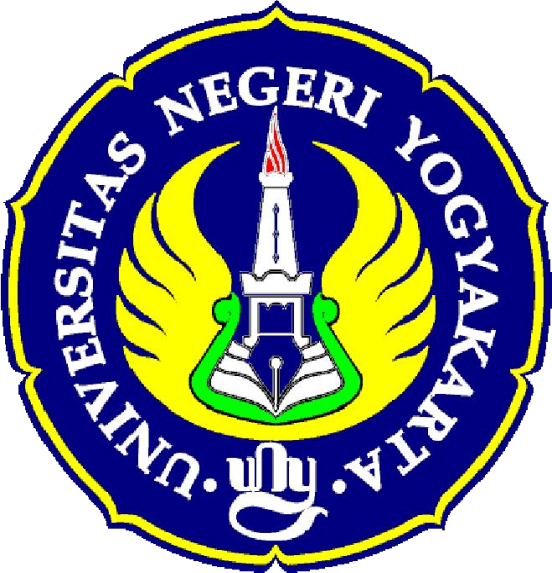 Disusun Oleh : Ana Maghfuroh 14111244014PROGRAM STUDI PENDIDIKAN GURU PENDIDIKAN ANAK USIA DINI JURUSAN PENDIDIKAN ANAK ANAK USIA DINI FAKULTAS ILMU PENDIDIKAN UNIVERSITAS NEGERI YOGYAKARTA 2017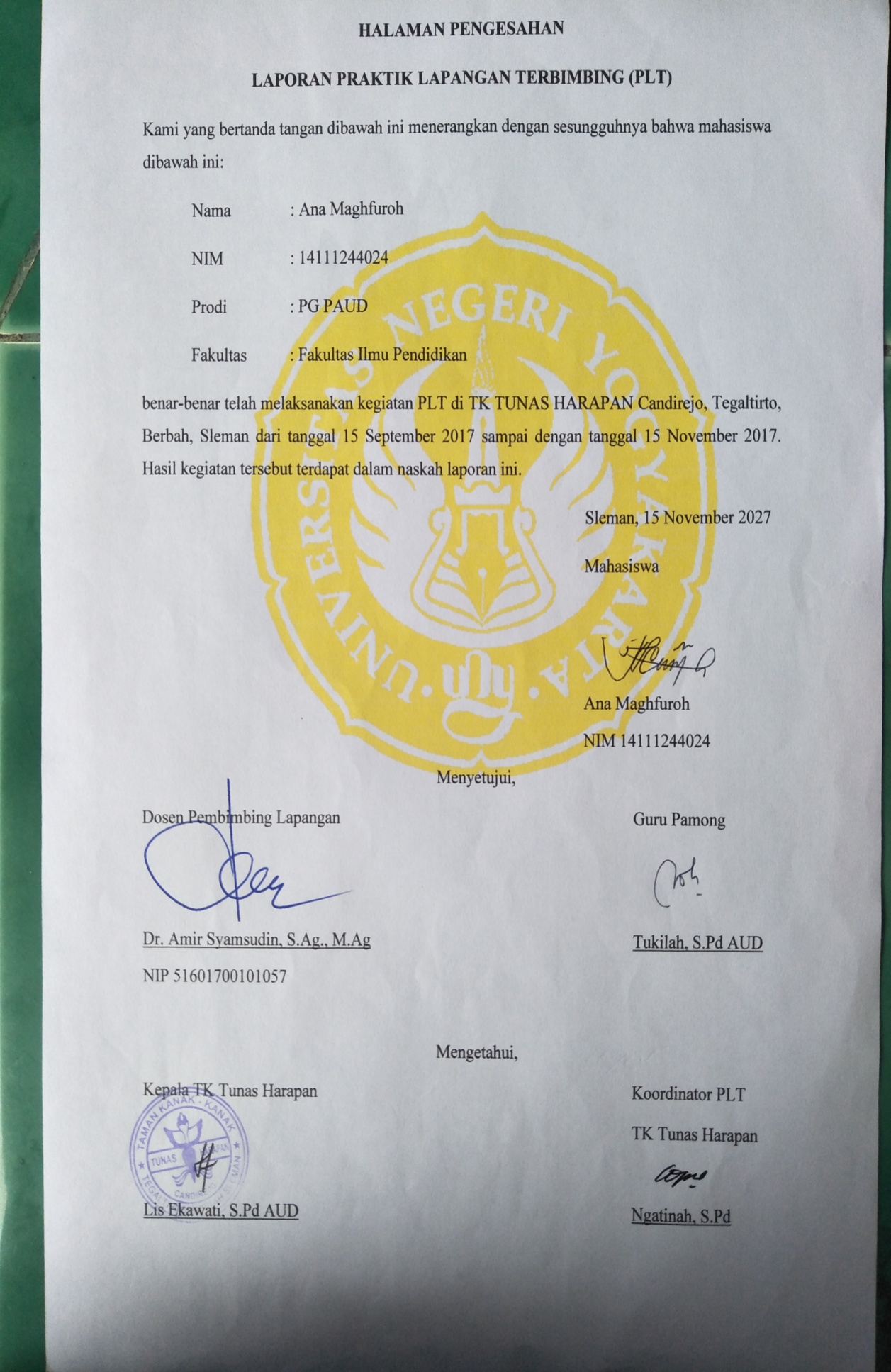 KATA PENGANTAR Alhamdulillah, segala puji dan syukur kehadirat Allah SWT yang telah memberikan limpahan rahmat dan hidayah-Nya sehingga kegiatan PLT PG PAUD Universitas Negeri Yogyakarta tahun 2017 ini dapat terlaksana dengan baik, dengan seizin-Nya pula saya dapat menyususn laporan kegiatan PLT sesuai degan waktunya. Melalui pengalaman di sekolah khususnya di kelas, diharapkan mahasiswa dapat mengerti keadaan nyata di lapangan dan mampu mengembangkan kembali keterampilan-keterampilan dalam mengajar. Terselesaikannya program hingga laporan pertanggungjawaban ini tentu karena adanya pihak-pihak yang telah banyak membantu. Untuk itu dalam kesempatan ini penyusun mengucapkan terimakasih kepada: Bapak Prof. Dr. Rochmat Wahab, selaku Rektor Universitas Negeri Yogyakarta beserta jajaranya. Ketua Lembaga Pengembangan dan Penjamin Mutu Pendidikan  (LPPMP) beserta staf. Dr. Amir Syamsudin, S.Ag., M.Ag. selaku dosen pembimbing lapangan yang telah membimbing kami baik di kampus maupun di lokasi. Ibu Lis Ekawati S.Pd. AUD, selaku kepala TK Tunas Harapan, beserta seluruh guru dan karyawan TK Tunas Harapan yang senantiasa memberikan motivasi dan apresiasi kepada kami. Seluruh teman-teman yang tergabung dalam kelompok PLT UNY di TK Tunas Harapan yang penuh semangat dan tidak terlupakan. Orang tua tercinta yang telah memberikan dukungan moral maupun materi. Semua pihak yang telah memberikan dukungan, saran dan masukan. Penyusun menyadari bahwa masih terdapat banyak kekurangan dalam pelaksanaan PLT serta penyusunan laporan ini. Oleh karena itu, penyusun mohon maaf dan mengharapkan kritik saran yang membangun. Semoga laporan ini dapat bermanfaat. Amin. Berbah, 25 November2017         Mahasiswa DAFTAR ISI HALAMAN JUDUL............................................................................................... i LEMBAR PENGESAHAN.................................................................................... ii KATA PENGANTAR............................................................................................ iii DAFTAR ISI............................................................................................................ iv DAFTAR TABEL.................................................................................................... v DAFTAR LAMPIRAN........................................................................................... vi ABSTRAK............................................................................................................... vii BAB I PENDAHULUAN....................................................................................... 1 A. Analisis Situasi ................................................................................................... 1 BAB II PEMBAHASAN........................................................................................ 6 Persiapan Kegiatan PLT...................................................................................... 6 Pelaksanaan Kegiatan PLT ................................................................................. 7 Analisis Hasil Pelaksanaan PLT ......................................................................... 29 Refleksi ............................................................................................................... 30 BAB III PENUTUP Kesimpulan ....................................................................................................... 31 Saran .................................................................................................................. 31 LAMPIRAN........................................................................................................... 33 DARTAR PUSTAKA............................................................................................ 34 DAFTAR TABEL Tabel 1. Analisis SWOT TK Tunas HarapanTabel 2. Jumlah siswa TK Tunas HarapanTabel 3. Data guru TK Tunas HarapanTabel 5. Jadwal Mengajar di TK Tunas HarapanTabel 6. Jadwal Mendampingi Pembelajaran di TK Tunas HarapanDAFTAR LAMPIRAN Lampiran 1. Matrik Individu PLTLampiran 2. Laporan  Mingguan Pelaksanaan PLTLampiran 4. Rencana Kegiatan Harian Lampiran 5. Media dan Hasil Pekerjaan Anak Lampiran 6. Dokumentasi Kegiatan PLTLAPORAN INDIVIDU PRAKTIK PENGALAMAN LAPANGAN (PLT) Di TK TUNAS HARAPANOleh Ana MAghfuroh 14111244024ABSTRAK Praktik Pengalaman Lapangan merupakan salah satu mata kuliah yang wajib diambil dan ditempuh oleh mahasiswa program pendidikan dari setiap jurusan kependidikan di Universitas Negeri Yogyakarta (UNY) untuk mencari pengalaman secara langsung dan menerapkan ilmu yang didapat di bangku perkuliahan. Penyelanggaraan kegiatan PLT ini dilaksanakan di sekolah atau lembaga yang sudah ditentukan untuk meningkatkan produktivitas tenaga pendidik, khususnya mahasiswa dalam segi kualitas. Pada kegiatan PLT UNY kali ini untuk Prodi PG PAUD mengambil tempat di Kecamatan Berbah, tepatnya di TK Tunas Harapan yang diselenggarakan selama 2 bulan yang dimulai pada tanggal 15 September sampai dengan 18 November 2017. TK Tunas Harapan ini terletak di Dusun Candirejo, Desa Tegaltirto, Kecamatan Berbah, Kabupaten SlemanTujuan dari kegiatan PLT ini adalah untuk memberikan pengalaman mengajar secara langsung kepada mahasiswa dan mengembangkan ilmu yang dimilikinya untuk dapat diterapkan dalam dunia kerja kelak selain itu kegiatan PLT bertujuan untuk menggali sebanyak-banyaknya ilmu yang ada di lingkungan sekolah secaara langsung sehingga dapat menjadi bekal bagi mahasiswa untuk mengembangkan potensi yang dimilikinya. Pelaksannan PLT diawali dengan observasi lembaga pendidikan yang akan digunakan untuk PLT yaitu dengan melihat potensi yang ada disekolah tersebut yang meliputi tenaga pendidik, sarana dan prasarana, lingkungan dan bagaimana kegiatan pembelajaran yang dilakukan di sekolah tersebut, selanjutnya tahap pelaksannan PLT, sebelum melaksanakan kegiatan PLT mahasiswa telah dibekali pengalaman melelui mikro teaching agar pada pelaksanaan pengejaran mahasiswa dapat mengajar dan menerapkan ilmu yang dimilikinya, pelaksannan progam PLT yang meliputi progam pengajaran di sekolah, kegiatan pengajaran dilakukan di 2 kelas yaitu kelas A dengan jumah siswa 17 anak dan kelas B dengan jumlah siswa 15 anak. Masing masing mahasiswa memiliki kesempatan mengajar sebanyak 14 kali yaitu 6 kali kelas A dan 6 kali kelas B, dan 2 kali ujian, selain itu juga sebanyak 14 kali menjadi guru pendamping. Sedangkan program non kepengajaran yang dilaksanakan meliputi kegiatan perapian administrasi, pendampingan ekstrakurikuler, Pembaharuan Kebun Sekolah, penataan ruang UKS, Setting dan menghias kelas, field trip, dan perpisahan dan pembelajaran di Taman Pintar, Pendampingan pembuatan media untuk pameran, dan membatu pengisian dokumen akreditasi. Kegiatan PLT yang dilaksanakan di TK Tunas Harapan dapat berjalan secara lancar dan baik berkat bantuan semua pihak antara lain Dosen Pembimbing Lapangan, Guru, peserta didik dan seluruh warga sekolah. Setelah pelaksanaan progam PLT mahasiswa diwajibkan untuk menyusun laporan hasil kegiatan PLT yang telah diaksanakan selama dua bulan. Kata kunci: PLT, Pengajaran BAB I PENDAHULUAN A.Analisis Situasi Kegiatan Praktik Pengalaman Lapangan (PLT) merupakan kegiatan yang wajib dilaksanakan bagi mahasiswa yang menempuh program studi kependidikan. Kegiatan  tersebut  dimaksudkan  agar  mahasiswa  sebagai  calon  guru  mampu mengembangkan kemampuannya dalam pembelajaran mulai dari menyusun rencana pembelajaran,  membuat  media  pembelajaran,  mengembangkan  alat  evaluasi,  dan melaksanakan  proses  pembelajaran  itu  sendiri  serta  mengembangkan  seluruh kompetensi  yang  harus  dimiliki  guru.  Melalui  kegiatan  ini  pula,  mahasiswa mengaplikasikan ilmu yang telah diperoleh dalam perkuliahan serta belajar memilah teori yang sesuai dengan kondisi di lapangan. Kegiatan  Praktek  Pengalaman  Lapangan  (PLT)  ini  dilakukan  selama  2 bulan.  Kegiatan dimulai dari pelaksanaan observasi serta pembekalan PLT sebelum mahasiswa melaksanakan praktek mengajar secara langsung di Taman Kanak-kanak (TK). Kegiatan tersebut dilaksanakan guna mempersiapkan kemampuan  (skill)  serta kreativitas  mahasiswa  untuk  siap  menjadi  guru  dan  melatih  kemampuan profesionalisme mengajar mahasiswa secara nyata.  Analisis situasi dibutuhkan untuk mendapatkan data tentang kondisi baik fisik maupun non fisik yang terjadi di TK Tunas Harapan sebelum melakukan kegiatan PLT. Tujuan analisis situasi ini adalah untuk menggali potensi dan kendala yang ada secara obyektif dan nyata sebagai bahan acuan untuk merumuskan program kegiatan. TK Tunas Harapan  adalah  sekolah  yang  berada  di Padukuhan Candirejo, Kelurahan Tegaltirto, Kecamatan Berbah, Kabupaten Sleman  dan  berdampingan  langsung  dengan  rumah-rumah  warga  sekitar.  Dari  hasil observasi  yang  telah  dilakukan,  mahasiswa  mendapatkan  data  mengenai  kondisi, situasi  dan  potensi  yang  dimiliki  sekolah.   Adapun  hasil  dari  observasi  akan digunakan sebagai acuan dalam pelaksanaan program PLT. Analisis SWOT TK Tunas HarapanTabel 1. Analisis SWOT TK Tunas HarapanKondisi fisik sekolah TK Tunas Harapan berdiri pada tanggal 20 Juli 1987 di Candirejo, Tegaltirto, Berbah, Sleman. TK Tunas Harapan merupakan lembaga pendidikan yang berada dibawah naungan Dinas Pendidikan. Luas Tanah TK Tunas Harapan adalah 362 m2. Status sekolah TK Tunas Harapan adalah swasta. Letak geografis TK Tunas Harapan adalah sebagai berikut (selengkapnya tercantum dalam peta pada lampiran):  Sebelah utara : berbatasan dengan rumah wargaSebelah barat : berbatasan dengan pekarangan desaSebelah timur : berbatasan dengan masjidSebelah selatan : berbatasan dengan jalan desaSecara umum, kondisi fisik sekolah cukup baik dan gedung sekolah terlihat kokoh. Namun memiliki halaman yang terbatas sehingga ruang gerak anak sangat terbatasKondisi ruang TK Tunas Harapan memiliki beberapa ruangan, yaitu satu kantor guru, dua ruang kelas, satu ruang bermain, satu kamar mandi, satu dapur, satu UKS, dan halaman sekolah. Deskripsi ruangan di TK Tunas Harapan sebagai berikut:  Kantor Guru dan Kepala Sekolah Kantor guru dan Kepala Sekolah berada dalam satu ruangan. Terdapat tiga buah meja, satu televist, satu kursi memanjang, dan dua lemari penyimpana berkas sekolah. Untuk ruang tamu bergabung di depan ruang kantor dengan tiga kursi dan satu meja. Ruangan Kelas Ruang kelas terdiri dari dua kelompok yaitu kelompok A dan kelompok B. Kelas A menggunakan model sudut, Namun penataan meja seperti penataan model kelompok. Meja dan kursi berwarna merah, kuning, dan hijau. Di dalam kelas terdapat, satu lemari, beberapa alat permainan anak, satu papan tulis. Begitupun dengan kelas B kondisinnya tidak jauh beda dengan kelas A, kelas B berada di lantai 2 dan memiliki teras yang lebih luas daripada kelas A. kedua kelas mempunyai dinding penuh tempelan dan hiasan  jendela. Terdapat dua kursi dan satu meja guru,rak untuk pembagian sudut, rak alat tulis anak,dan lemari besar untuk alat bermain kegiatan kelas. Kamar Mandi Kamar mandi terletak di bagian utara gedung, berjumlah satu ruang dengan luas kamar mandi 2,5 m² yang digunakan untuk guru dan anak. Terdapat, satu ember, dengan tanpa perlengkapan cuci tangan atau sabun. Ruang Dapur Ruang dapur terletak disamping kamar mandi. Ruang dapur digunakan untuk menyiapkan makanan dan minuman untuk anak serta guru. Luas ruang dapur 3 m² dan terdapat kompor dan beberapa alat masak dan alat makan. Ruang Unit Kesehatan Sekolah (UKS) Ruang UKS berada di Timur gedung, dengan luas UKS 6 m². Terdapat satu buah tempat tidur, timbangan, dua buah lemari berkas administrasi dan perlengkapan sekolah, satu etalase penyimpanan APE anak, kotak P3K dan obat-obatan, ukuran tinggi badan, dan tikar. Ruang UKS ini juga digunakan untuk menyimpan barang-barang yang sudah tidak terpakai kerena sekolah sendiri tidak memiliki gudang.Halaman Halaman cendrung sempit dan kurang memenuhi kebutuhan bermain anak. Di halaman juga ada tanaman-tanaman hias dan kolam ikann serta air mancur namun tidak difungsikan. Alat permainan out door yang ada dihalaman antara laian: perosotan, ayunan, jaring-jaring.Untuk halam belakang dimanfaatkan untuk perkebunan hidroponik, tanaman terong dan cabe diletakkan di pot polibek, selain tanaman juga ada kolam ikan.Ruang bermain anakRuang bermainnn ini memiliki sarana bermain diantaranya dua macam ayunan, papan titian, papan panjat, jungkat jungkit, kuda-kudaan.Alat Permainan Edukatif In-Door Alat permainan edukatir in-door yang tersedia cukup beragam dan disesuaikan dengan kebutuhan masing-masing areanya, seperti : balok, boneka tangan, masak-masakan, peraga sholat dan lain-lain. Potensi siswa Jumlah siswa TK Tunas Harapan adalah 37 anak, dengan rincian sebagai berikut: Tabel 2. Jumlah siswa TK Tunas HarapanGuru yang ada di TK Tunas Harapan berjumlah dua orang dengan rincian sebagai berikut: Tabel 3. Data guru TK Tunas HarapanDari dua guru yang ada, belum ada yang berstatus sebagai Pegawai Negeri Sipil, namun semuanya berstatus Guru Tetap. TK Tunas Harapan memiliki dua guru ekstrakurikuler, yaitu ektrakurikuler menggambar dan tari, sedangkan ekstra iqro diisi oleh guru TK sendiri. Fasilitas KBM dan media Pembelajaran di Taman Kanak-Kanak (TK) perlu didesain agar menarik dan memenuhi fungsinya sebagai sarana untuk bermain dan belajar bagi anak. Kegiatan pembelajaran TK perlu dirancang sebaik mungkin agar menjadi kegiatan yang menarik, melibatkan anak secara aktif, dan bermakna. Kegiatan pembelajaran tersebut harus didukung dengan tersedianya fasilitas kegiatan belajar mengajar (KBM) dan media yang memadai. Untuk mendapatkan fasilitas KBM dan media yang memadai, tidak selalu harus mengeluarkan banyak biaya. Pendidik hanya perlu lebih kreatif dan inovatif untuk dapat menciptakan suasana pembelajaran yang sesuai untuk bermain dan belajar bagi anak. Berdasarkan observasi yang telah dilakukan di TK Tunas Harapan, observer melihat bahwa kegiatan pembelajaran yang dilaksanakan sudah sesuai dengan kriteria pembelajaran untuk anak usia TK. Namun kegiatan dapat teroptimalkan dengan adanya kegiatan yang lebih bervariatif lagi. Kegiatan Kesiswaan atau Ekstrakurikuler  TK Tunas Harapan memiliki beberapa kegiatan ekstrakurikuler, antara lain: ekstra tari dan menggambar fd. Kegiatan ekn ekstra iqra’. Estrakurikuler ini dilaksanakan dengan mengundang para pengajar yang sesuai dengan bidangnya. Adapun jadwal dari kegiatan ekstrakurikuler tersebut yaitu, Tabel 4. Jadwal Pelaksanaan kgiatan ekstrakurikuler Perumusan Program dan Rencana Kegiatan PLT Perumusan program dan rancangan kegiatan PLT disusun agar dalam pelaksanaan PLT dapat terarah dan siap untuk melakukan kegiatan pembelajaran. Pembelajaran dilakukan dengan mengajar dan mendampingi kelompok A dan kelompok B, dengan rincian sebagai berikut: Tabel 5. Jadwal Mengajar di TK Tunas HarapanKegiatan  mengajar  dimulai  dari  pukul  07.30  sampai    10.00  WIB  (2,5 Jam)  baik di kelompok  A maupun kelompok B.  Perumusan rancangan kegiatan PLT tersebut meliputi  observasi,  penyusunan  matriks  program  kerja  PLT,  penyusunan alokasi waktu pembelajaran PLT, agenda pelaksanaan pembelajaran PLT, pembuatan Rencana  PLT dan penyiapan materi bahan ajar (media pembelajaran dan materi ajar). Pembelajaran direncanakan 14  kali tatap muka, dengan penjelasan setiap pertemuanya BAB II PERSIAPAN, PELAKSANAAN DAN ANALISIS HASIL A.Persiapan Kegiatan PLTPraktik Pengajaran Mikro Pengajaran mikro merupakan kegiatan pengalaman mengajar yang pertama. Mahasiswa praktikan tidak hanya melakukan praktik mengajar, tetapi juga membuat perangkat pembelajaran seperti RKH dan media. Kegiatan ini dilakukan bersama teman kelompok dan dosen pendamping lapangan. Pelaksanaan pembelajaran mikro dilakukan selama lima kali selama bulan Februari-Mei. Praktik pembelajaran mikro dilakukan di Kampus FIP UNY Real Pupil Kegiatan ini dilakukan setelah pembelajaran mikro selesai dilaksanakan. Kegiatan real pupil teaching dilakukan pada bulan Mei di sekolah tempat akan diselenggarakannya PLT, dengan maksud agar mahasiswa memperoleh pengalaman nyata dalam mengajar anak-anak usia dini sebelum PLT. Pelaksanaan real pupil teaching di sekolah dilakukan sebanyak dua kali, yang terdiri dari satu kali mengajar di kelas A dan satu kali mengajar di kelas B. Pembekalan PLTPembekalan PLT dilakukan guna memberikan pengetahuan kepada mahasiswa tentang tugas-tugas dan tanggung jawab yang harus dilaksanakan selama kegiatan PLT berlangsung di sekolah. Materi pembekalan meliputi pengembangan wawasan mahasiswa, pelaksanaan pendidikan yang relevan dengan kebijakan-kebijakan baru bidang pendidikan, dan materi yang terkait dengan teknis PLT. Pembekalan PLT dilaksanakan oleh program studi PGPAUD di ruang Abdullah Sigit FIP. Pelepasan PLT dilaksanankan serentak di GOR Universitas negeri Yogyakarta. Observasi Melalui kegiatan ini mahasiswa diharapkan mengetahui kondisi, situasi serta potensi yang dimiliki masing-masing kelas sehingga memudahkan ketika pelaksanaan kegiatan PLT baik dari persiapan, pelaksanaan, maupun evaluasi. Dari hasil observasi tersebut, mahasiswa dapat menyusun program non pengajaran yang cocok dengan kondisi di sekolah dan untuk mengetahui berbagai pembiasaan saat pembelajaran di kelas. Observasi dilaksanakan oleh mahasiswa PLT di Taman Kanak-Kanak Tunas Harapan, Candirejo, tegaltirto, berbah, Sleman.. B.Pelaksanaan Kegiatan PLTKegiatan PLT di TK Tunas Harapan, yaitu : 1.Kegiatan Pengajaran Penyusunan rencana pelaksanaan pembelajaran (RPPH) Sebelum melakukan praktik mengajar, mahasiswa praktikan membuat rencana kegiatan harian (RKH) sesuai dengan tema dan subtema yang akan diajarakan. Dalam kegiatan PLT ini mahasiswa praktikan membuat  RPPH dengan mengacu tema yang sednag berlangsung di TK dengan pemilihan sub-tema sesuai dengan hal yang dekat dengan dunia anak.. Penyusunan media pembelajaran Selain membuat rencana pelaksanaan pembelajaran, mahasiswa praktikan juga membuat media pembelajaran sesuai dengan tema dan subtema yang diajarkan. Dalam kegiatan PLT ini setiap melaksanakan praktik mengajar, mahasiswa diharapkan menyiapkan media pembelajaran yang berfungsi untuk mempermudah pemahaman dan menarik perhatian siswa. Praktik mengajar Kegiatan pokok dari praktik pengalaman lapangan adalah praktik mengajar. Praktik mengajar dimulai dari tanggal 15 September sampai 18November 2017 selama kurun waktu tersebut praktikan melakukan praktik mengajar sebanyak 12 kali pada kegiatan PLT di TK Tunas Harapan, guru pembimbing memberikan kesempatan kepada praktikan untuk mengajar dua kelas, yaitu kelas A dan kelas B. Adapun jadwal mengajar dan kegiatan pembelajaran di setiap pertemuan dapat dilihat pada tabel praktik mengajar berikut: Rincian dari pelaksanaan KBM di lapangan adalah sebagai berikut : Kegiatan Prapembelajaran Kegiatan prapembelajaran dapat diisi dengan kegiatan bermain bebas di luar kelas, kegiatan berbaris dan olah badan. Awal Pembelajaran Tujuan membuka pelajaran adalah untuk mengkondisikan baik siswa pada kondisi siap untuk pembelajaran baik secara fisik maupun material, Doa sebelum belajarMengucapkan salam Mempresensi siswa atau menanyakan yang tidak hadir Bercakap-cakap BarnyanyiMelakukan apersepsi Penjelasan kegiatan main Kegiatan Inti Guru menjelaskan tentang tugas-tugas yang akan dikerjakan. Sebelum memasuku tugas, anak diajak untuk mengamati sesuatu yang berkaitan dengan tema, terkadang didalam kelas, halaman, atau bahkan di sekitar rumah warga dan lingkungan masyarakat. Setelah mengamati guru memberi penguatan tentang tema yang sedang dibahas baru kemudian menjelaskan tata cara mengerjakannya. Anak-anak mengerjakan penugasan mana yang akan dikerjakan terlebih dahulu sesuai minat meraka. Tugas yang diberikan 3-4 penugasan, mencakup keenam aspek dengan model permainan yang menyenangkan bagi anak.Penutup Kegiatan penutup atau kegiatan akhir diisi dengan tanya jawab, menyanyi, atau bercerita (sesuai indikator), mengulang kembali apa yang telah dipelajari hari ini dari awal hingga akhir dan mempersiapkan untuk kegiatan esok hari, kegiatan penutup diakhiri dengan berdoa dan salam. Eevaluasi dan Penilaian Evaluasi dilakukan setelah semua kegiatan dilaksanakan. Evaluasi berisi uraian kegiatan apa saja yang dilakukan dalam satu hari pembelajaran. Sebagai rangkaian dari kegiatan belajar mengajar mahasiswa praktikan harus melakukan evaluasi untuk mengetahui tingkat pemahaman peserta didik dalam memahami materi yang telah disampaikan oleh praktikan selama kegiatan belajar mengajar dilakukan. Selain itu, evaluasi juga bertujuan untuk mengetahui tingkat keberhasilan praktikan didalam penyampaian materi kepada peserta didik. Sedangkan penilaian disesuaikan dengan rubrik dan indikator penilaian yang telah disusun. Bentuk penilaian yang dilakukan dengan menggunakan BSB, BSH, MB, dan BB.Melaksanakan Administrasi Guru Setelah praktik mengajar praktikan juga melaksanakan kegiatan administrasi guru seperti pengisisan presensi siswa, daftar nilai dan daftar hadir. 2.Kegiatan Non Pengajaran Kegiatan non pengajaran yang dilaksanakan meliputi: Perapian/Perlengkapan Administrasi Sekolah dan Piket Pendampingan Kegiatan Ekstrakurikuler Pembaharuan Kebun SekolahField Trip dan OutboundPerpisahan PLTMenghias KelasC.Analisis Hasil Pelaksanaan Program praktik mengajar dilaksanakan sesuai dengan jadwal dan kebijaksanaan Guru Pembimbing. Meskipun pelaksanaanya tidak selalu berjalan sesuai rencana, namun penyimpangannya tidak terlalu jauh. Pada saat mengajar, Guru Pembimbing selalu mendampingi praktikan.  Beberapa hambatan yang dialami oleh praktikan selama PLT : Terjadi kesenjangan keaktifan peserta didik di lapangan. Ada beberapa peserta didik yang memang sangat aktif sedangkan lainnya pasif. Hal ini dapat dilihat dari kegiatan apersepsi pada kegiatan awal, disini terlihat anak-anak yang aktif dan pasif. Terdapat peserta didik yang sangat sulit dikondisikan. Meskipun sebagian besar peserta didik bisa mengikuti pelajaran dengan baik, namun ada beberapa peserta didik yang sulit untuk dikondisikan saat pembelajaran berlangsung. Beberapa  anak  masih  ditunggu  orang  tua,  menjadikan  dalam  pembelajaran kurang optimal. D.Refleksi Saat menemui hambatan-hambatan diatas, praktikan berusaha mencari solusi untuk mengatasi atau setidaknya meminimalisasikan hambatan – hambatan tersebut. Berikut ini adalah beberapa cara untuk mengatasi hambatan – hambatan pada saat mengajar : Menggunakan metode mengajar yang inovatif, interaktif, komunikatif, dan menarik sehingga peserta didik termotivasi untuk aktif di kelas. Pengkondisian anak ketika tidak kondusif dengan berbagai tepuk, seperti tepuk tidak sampai, tepuk satu, tepuk salut, dan tepuk semnagat. Menggunakan media yang menarik perhatian anak sehingga anak lebih dapat dikondisikan. Menciptakan kegiatan yang menghasilkan produk karya anak sehingga anak merasa tertantang untuk melakukanya dan mau ikut berpartisipasi dalam kegiatan pembelajaran yang berlangsung Melakukan pendekatan yang lebih personal dengan peserta didik tersebut sehingga peserta didik bisa menjadi lebih respect terhadap pengajar dan juga terhadap apa yang diajarkan. Memberikan perhatian yang sama terhadap semua anakSelalu memberikan apresiasi terhadap setiap kemampuan, dan kemajuan anak.Membimbing dan membujuk anak agar mau ditinggal oleh orang tuanya. BAB III PENUTUP A.Kesimpulan Setelah melaksanakan Praktik Pengalaman Lapangan (PLT) di Taman Kanak-kanak Tunas Harapan, diperoleh pengalaman baik secara langsung maupun tidak langsung. Secara keseluruhan, Praktik Pengalaman Lapangan (PLT) yang telah dilaksanakan berjalan dengan lancar. yaitu dengan praktik mengajar sebanyak 14 kali pertemuan, dengan kesempatan mengajar yaitu 7 kali kelas A dan 7 kali kelas B yang meliputi 12 kali mandiri dan 2 kali ujian. PLT merupakan tolak ukur kemampuan mahasiswa dalam penerapan ilmu-ilmu yang didapatkan setelah menempuh perkuliahan di kampus. PLT memberikan bekal berupa pengalaman yang nantinya dapat dipergunakan saat mahasiswa terjun dalam dunia kerja. Mahasiswa mengetahui secara langsung kegiatan persekolahan yang menunjang proses belajar mengajar. Juga Hubungan  yang  terjalin  harmonis  antara  guru,  siswa,  dan  karyawan  dengan mahasiswa sangat membantu kelancaran Praktik Pengalaman Lapangan (PLT). B.Saran Untuk menunjang keberhasilan dan kelancaran pelaksanaan program PLT berikutnya maka ada beberapa hal yang perlu ditindaklanjuti, diantaranya: Bagi Pihak UPLT Universitas Negeri Yogyakarta Memberikan pembekalan yang lebih matang kepada mahasiswa.Pihak  UPLT  hendaknya  meningkatkan  pengontrolan  dan  monitoring  ke lokasi PLT dimana mahasiswa diterjunkan. Bagi Mahasiswa PLT berikutnya Mahasiswa  hendaknya  lebih  meningkatkan  konsultasi  dengan  Guru Pembimbing dan Dosen Pembimbing. Dalam  penyampaian  materi  pembelajaran  perlu  meningkatkan  penggunaan metode yang komunikatif dan partisipatif serta media yang menarik. Menjaga nama baik UNY selama melaksanakan PLT. Bekerjasama dengan sekolah ketika mengadakan suatu acara agar acara berjalan dengan lancar. Mau bekerjasama dan membangun komunikasi yang baik diantara sesama anggota kelompok. Minimalis penggunaan LKA pada kegiatan pembelajaran DAFTAR PUSTAKA TIM PP PLT dan PKL. 2017. Panduan PLT2017. UNY: Yogyakrta  LAMPIRAN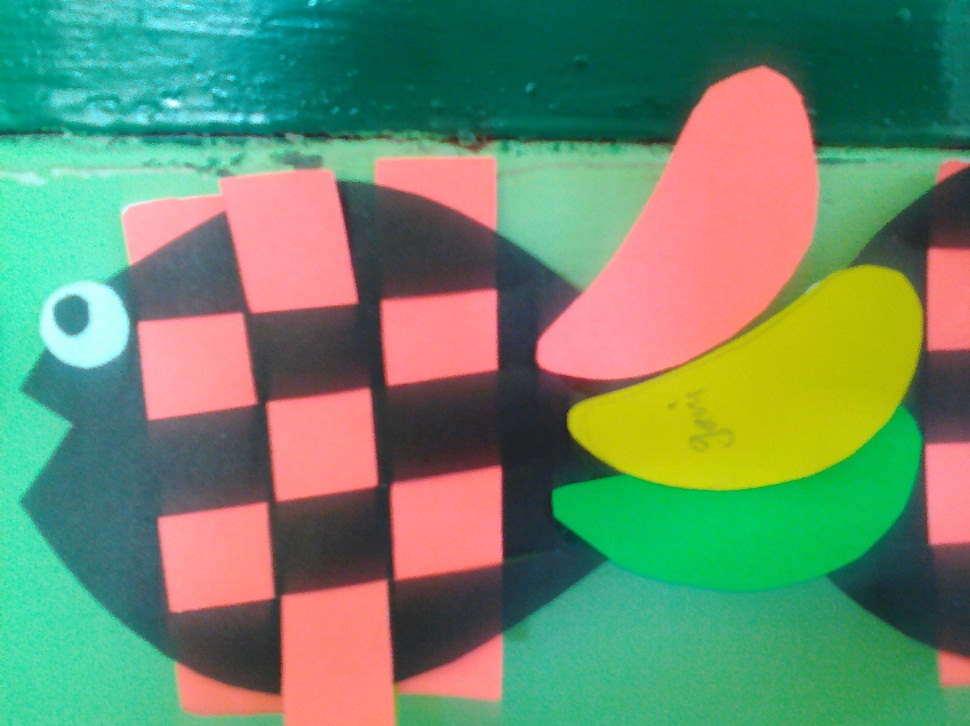 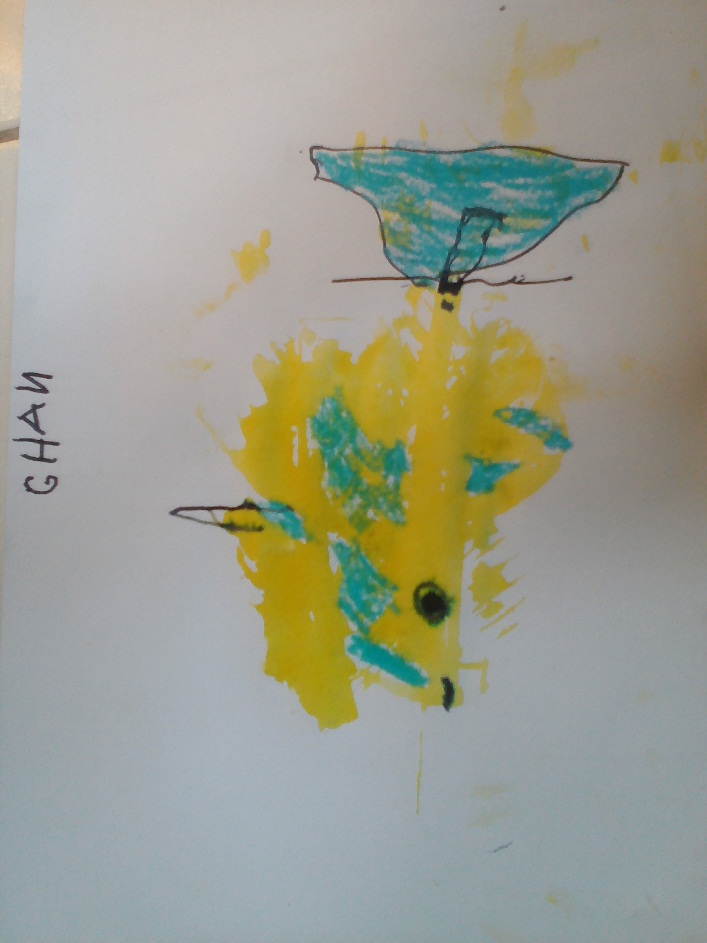 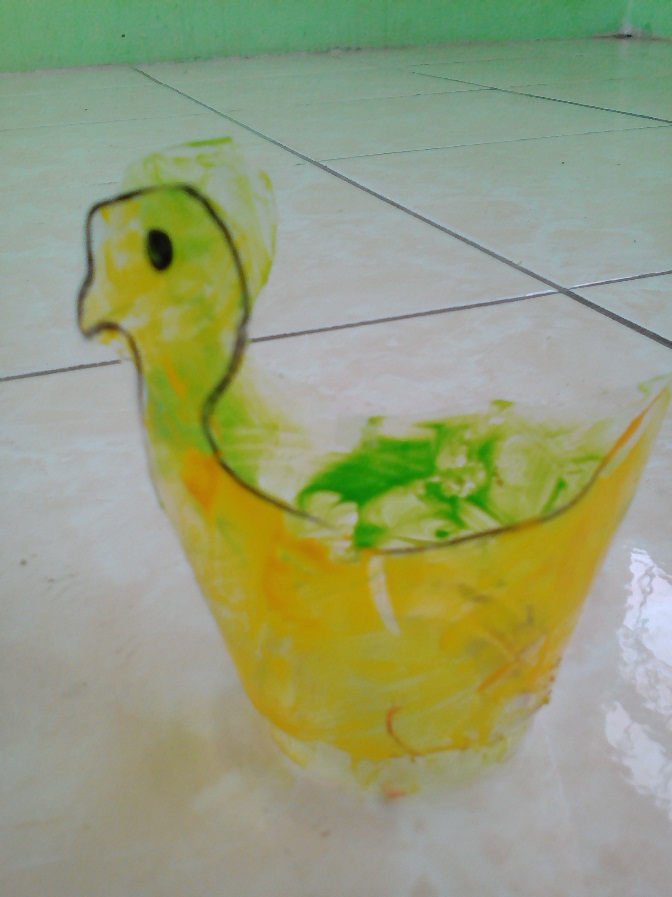 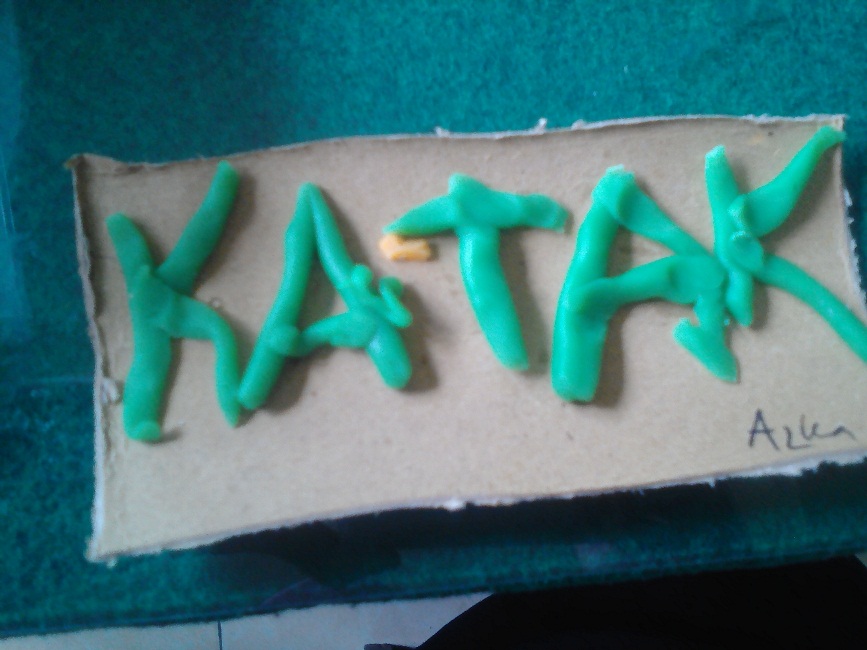 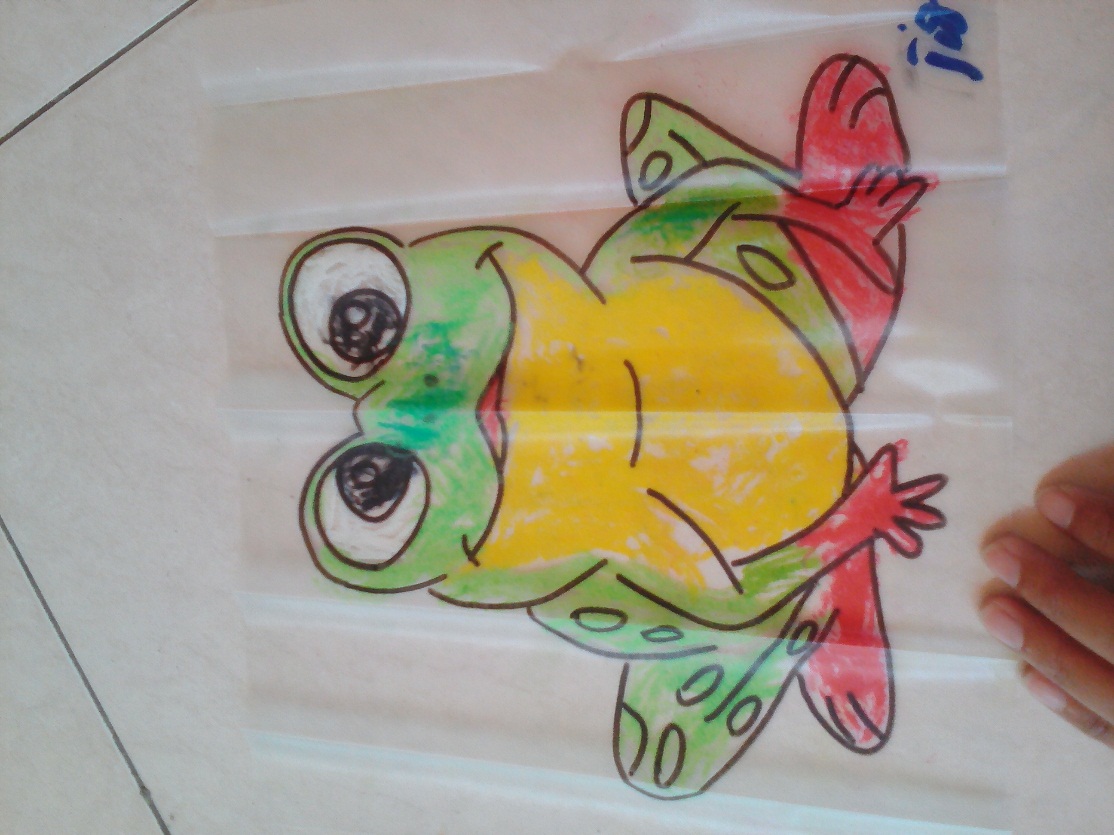 Matriks Mingguan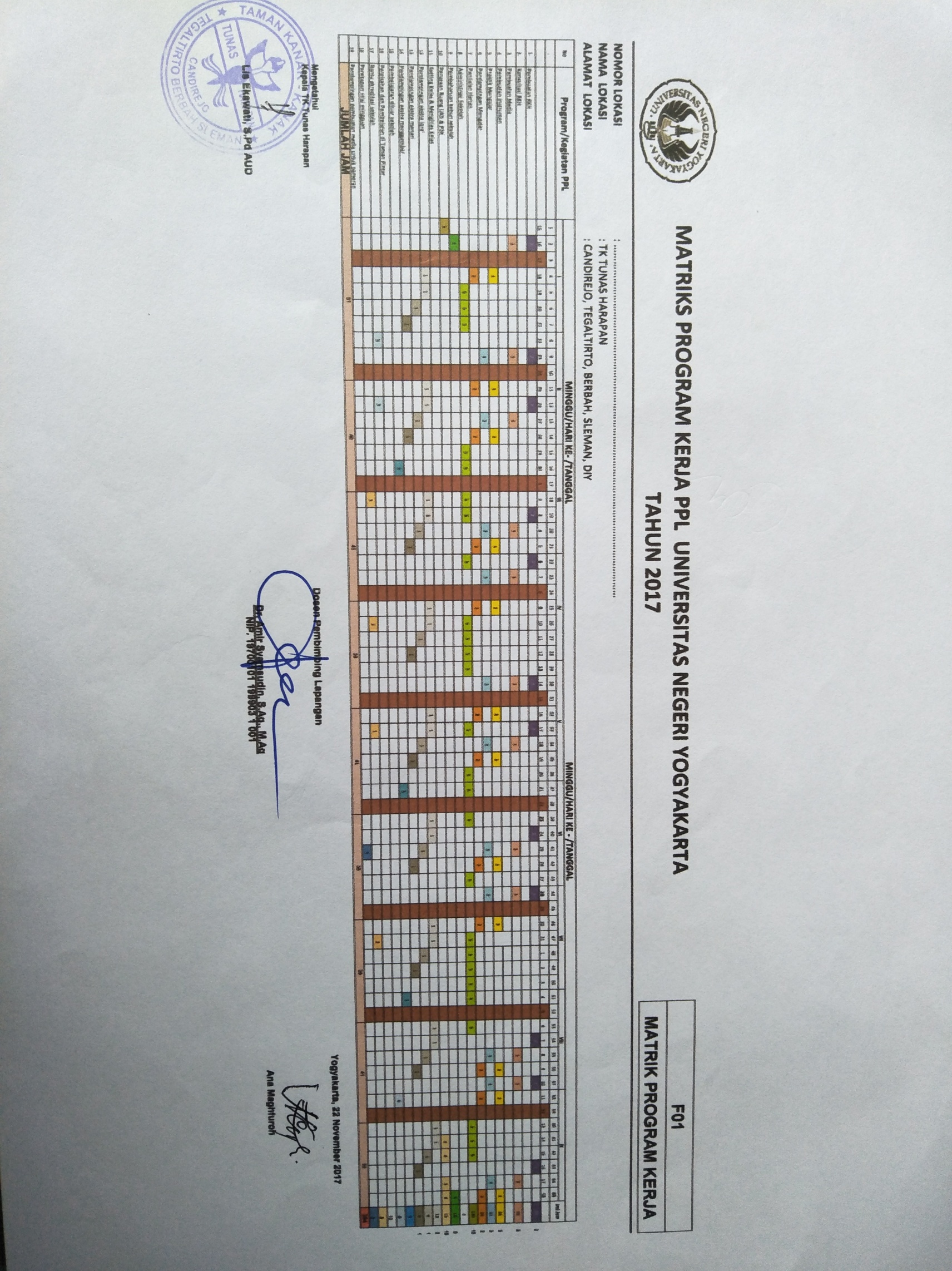 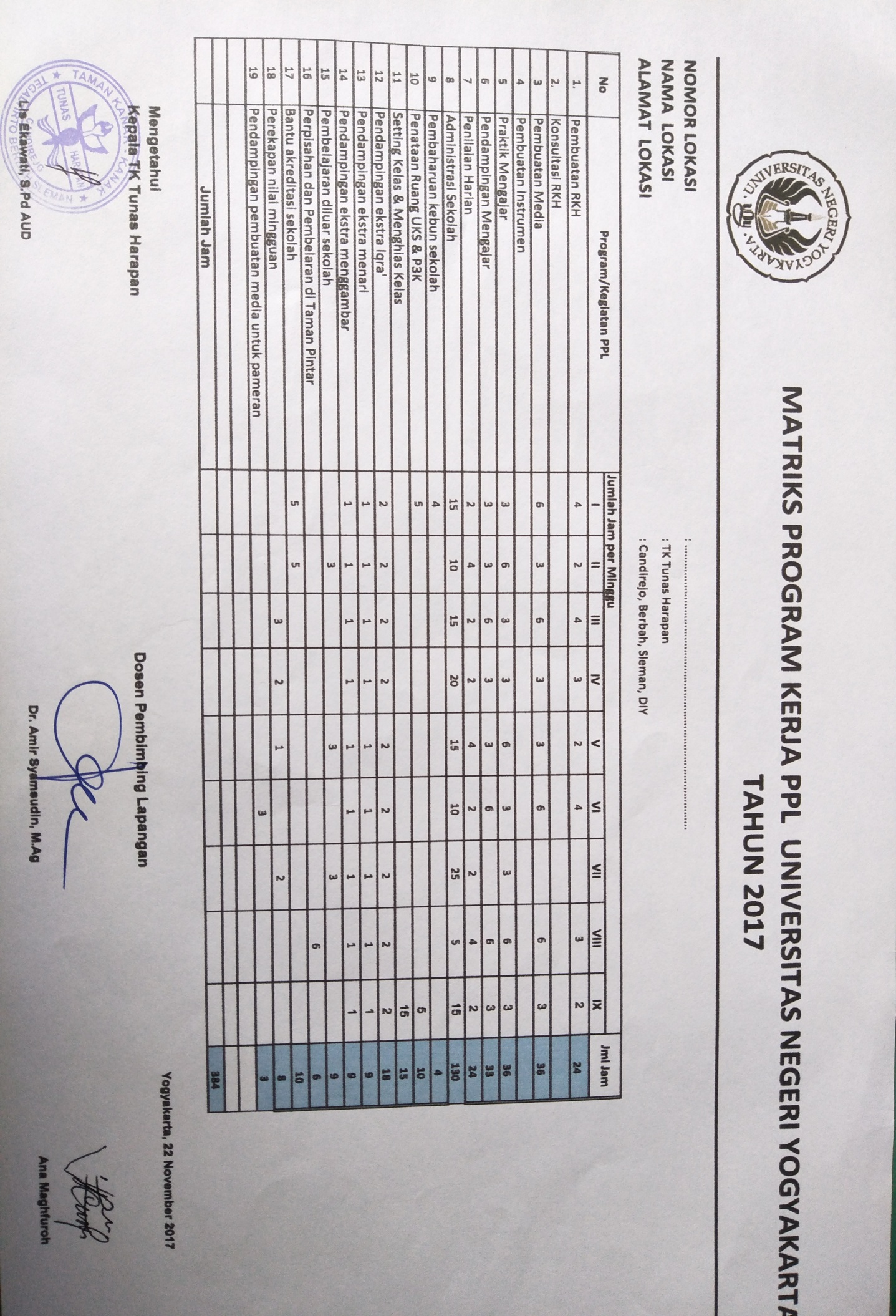 Lampiran 4. Rencana Kegiatan Harian RENCANA PELAKSANAAN PEMBELAJARAN HARIANTAMAN KANAK-KANAK TUNAS HARAPANDENGAN SUDUT KEGIATANSemester/Minggu/Hari	: I/ IX								Hari/Tanggal		: Senin, 18 September 2017Kelompok/Usia		: A/4-5 tahun							Tema/Sub tema	: Lingkungan Sekolah/															  Perlengkapan SekolahRENCANA PELAKSANAAN PEMBELAJARAN HARIANTAMAN KANAK-KANAK TUNAS HARAPANDENGAN SUDUT KEGIATANSemester/Minggu/Hari	: I/ X								Hari/Tanggal		: Selasa, 25 September 2017Kelompok/Usia		: B/5-6 tahun							Tema/Sub tema	: Binatang/KambingRENCANA PELAKSANAAN PEMBELAJARAN HARIANTAMAN KANAK-KANAK TUNAS HARAPANDENGAN SUDUT KEGIATANSemester/Minggu/Hari	: I/ X								Hari/Tanggal		: Kamis, 28 September 2017Kelompok/Usia		: A/4-5 tahun							Tema/Sub tema	: Binatang Kesayangan/KelinciRENCANA PELAKSANAAN PEMBELAJARAN HARIANTAMAN KANAK-KANAK TUNAS HARAPANDENGAN SUDUT KEGIATANSemester/Minggu/Hari	: I/ XI								Hari/Tanggal		: Kamis, 5 Oktober 2017Kelompok/usia		: B/ 5-6 tahun							Tema/sub tema	: Binatang/ NyamukRENCANA PELAKSANAAN PEMBELAJARAN HARIANTAMAN KANAK-KANAK TUNAS HARAPANDENGAN SUDUT KEGIATANSemester/Minggu/Hari	: I/ XII								Hari/Tanggal		: Senin, 9 Oktober 2017Kelompok/usia		: A/4- 5 tahun							Tema/sub tema	: Binatang/IkanRENCANA PELAKSANAAN PEMBELAJARAN HARIANTAMAN KANAK-KANAK TUNAS HARAPANDENGAN SUDUT KEGIATANSemester/Minggu/Hari	: I/ XIII							Hari/Tanggal		: Senin, 16 Oktober 2017Kelompok/usia		: A/ 5-6 tahun							Tema/sub tema	: Binatang/BebekRENCANA PELAKSANAAN PEMBELAJARAN HARIANTAMAN KANAK-KANAK TUNAS HARAPANDENGAN SUDUT KEGIATANSemester/Minggu/Hari	: I/ XIII							Hari/Tanggal		: Kamis, 19 Oktober 2017Kelompok/usia		: A/ 4-5 tahun							Tema/sub tema	: Binatang/KatakRENCANA PELAKSANAAN PEMBELAJARAN HARIANTAMAN KANAK-KANAK TUNAS HARAPANDENGAN SUDUT KEGIATANSemester/Minggu/Hari	: I/ XIV							Hari/Tanggal		: Kamis, 26 Oktober 2017Kelompok/usia		: B/5-6 tahun							Tema/sub tema	: Tanaman Hias/ KambojaRENCANA PELAKSANAAN PEMBELAJARAN HARIANTAMAN KANAK-KANAK TUNAS HARAPANDENGAN SUDUT KEGIATANSemester/Minggu/Hari	: I/ XV							Hari/Tanggal		: Senin, 30 Oktober 2017Kelompok/usia		: A/4-5 tahun						Tema/sub tema	: Tanaman Kebun/ Pohon PisangRENCANA PELAKSANAAN PEMBELAJARAN HARIANTAMAN KANAK-KANAK TUNAS HARAPANDENGAN SUDUT KEGIATANSemester/Minggu/Hari	: I/ XIV						Hari/Tanggal		: Kamis, 9 Oktober 2017Kelompok/usia		: B/5-6 tahun						Tema/sub tema	: Tanaman Ladang/ Tanaman PadiRENCANA PELAKSANAAN PEMBELAJARAN HARIANTAMAN KANAK-KANAK TUNAS HARAPANDENGAN SUDUT KEGIATANSemester/Minggu/Hari	: I/ XIV						Hari/Tanggal		: Sabtu, 11 Oktober 2017Kelompok/usia		: A/4-5 tahun						Tema/sub tema	: Tanaman Ladang/ TerongRENCANA PELAKSANAAN PEMBELAJARAN HARIANTAMAN KANAK-KANAK TUNAS HARAPANDENGAN SUDUT KEGIATANSemester/Minggu/Hari	: I/ XVI						Hari/Tanggal		: Senin, 20 November 2017Kelompok/usia		: A/4-5 tahun						Tema/sub tema	: Hewan/ MonyetRENCANA PELAKSANAAN PEMBELAJARAN HARIANTAMAN KANAK-KANAK TUNAS HARAPANDENGAN SUDUT KEGIATANSemester/Minggu/Hari	: I/ XII								Hari/Tanggal		: Senin, 9 Oktober 2017Kelompok/usia		: A/4- 5 tahun							Tema/sub tema	: Binatang/IkanRENCANA PELAKSANAAN PEMBELAJARAN HARIANTAMAN KANAK-KANAK TUNAS HARAPANDENGAN SUDUT KEGIATANSemester/Minggu/Hari	: I/ XV							Hari/Tanggal		: Sabtu, 18 November 2017Kelompok/usia		: B/5-6 tahun						Tema/sub tema	: Tanaman / Pohon kelapaRENCANA PELAKSANAAN PEMBELAJARAN HARIANTAMAN KANAK-KANAK TUNAS HARAPANDENGAN SUDUT KEGIATANSemester/Minggu/Hari	: I/ XVII						Hari/Tanggal		: Selasa, 27 November 2017Kelompok/usia		: B/5-6 tahun						Tema/sub tema	: Tanaman kebun/ BelimbingCATATAN ANEKDOTHari / Tanggal	: Senin, 25 September 2017								Pencatat Anekdot : Ana MaghfurohMengetahui,Kepala Sekolah														Guru Kelas(                    		  )												(				)DATA HASIL KARYAHari/Tanggal : Senin, 25 September 2017DATA UNJUK KERJAHari dan Tanggal	: Senin, 25 September 2017Pencatat		: Ana MaghfurohDATA OBSERVASIHari / Tanggal		: Senin, 25 September 2017Kelompok		: BPENILAIAN TEHNIK PERCAKAPANHari / Tanggal 	: Senin, 25 September 2017PENILAIAN HARIAN CEKLISHari/Tanggal: Senin, 25 September 2017		Minggu/Hari ke: X/2					Tema/Sub Tema: Binatang/KambingCATATAN ANEKDOTHari / Tanggal	: Kamis, 28 September 2017								Pencatat Anekdot : Ana MaghfurohMengetahui,Kepala Sekolah														Guru Kelas(                    		  )												(				)DATA HASIL KARYAHari/Tanggal : Kamis, 28 September 2017DATA UNJUK KERJAHari dan Tanggal	: Kamis, 28 September 2017Pencatat		: Ana MaghfurohDATA OBSERVASIHari / Tanggal		: Kamis, 28 September 2017Kelompok		: BCATATAN ANEKDOTHari / Tanggal	: Kamis, 5 Oktober 2017								Pencatat Anekdot : Ana MaghfurohMengetahui,Kepala Sekolah														Guru Kelas(                    		  )												(				)DATA HASIL KARYAHari/Tanggal : Kamis, 5 Oktober 2017Mengetahui,Kepala Sekolah															Guru Kelas(			)													(			)DATA UNJUK KERJAHari dan Tanggal	: Kamis, 5 Oktober 2017Pencatat		: Ana MaghfurohDATA OBSERVASIHari / Tanggal		: Kamis, 5 Oktober 2017Kelompok		: BPENILAIAN TEHNIK PERCAKAPANHari / Tanggal 	: Kamis, 5 Oktober 2017CATATAN ANEKDOTHari / Tanggal	: Senin, 9 Oktober 2017								Pencatat Anekdot : Ana MaghfurohMengetahui,Kepala Sekolah														Guru Kelas(                    		  )												(				)DATA HASIL KARYAHari/Tanggal : Senin, 9 Oktober 2017Mengetahui,Kepala Sekolah																	Guru Kelas(			)													(			)DATA UNJUK KERJAHari dan Tanggal	: Senin, 9 Oktober 2017Pencatat		: Ana MaghfurohDATA OBSERVASIHari / Tanggal		: Senin, 9 Oktober 2017Kelompok		: APENILAIAN TEHNIK PERCAKAPANHari / Tanggal 	: Senin, 9 Oktober 2017CATATAN ANEKDOTHari / Tanggal	: Kamis, 19 Oktober 2017								Pencatat Anekdot : Ana MaghfurohMengetahui,Kepala Sekolah														Guru Kelas(                    		  )												(				)DATA HASIL KARYAHari/Tanggal :Kamis, 19 Oktober 2017	DATA UNJUK KERJAHari dan Tanggal	: Kamis, 19 Oktober 2017	Pencatat		: Ana MaghfurohDATA OBSERVASIHari / Tanggal		: Kamis, 19 Oktober  2017	Kelompok		: APENILAIAN TEHNIK PERCAKAPANHari / Tanggal 	:Kamis, 19 Oktober 2017	Lampiran 5. Media dan Hasil Pekerjaan Anak STRENGTH STRENGTH WEAKNESS WEAKNESS Daerah aman, jauh dari jalan raya Dekat rumah penduduk dan dekat dengan SDTidak banyak polusi Sumber dana pendidikan dari swadaya masyarakat, dan pemerintahBiaya SPP murah Lingkungan 	sekitar 	sekolah mendukung Mudah mendapatkan air Dekat dengan sawahDaerah aman, jauh dari jalan raya Dekat rumah penduduk dan dekat dengan SDTidak banyak polusi Sumber dana pendidikan dari swadaya masyarakat, dan pemerintahBiaya SPP murah Lingkungan 	sekitar 	sekolah mendukung Mudah mendapatkan air Dekat dengan sawahSarana dan prasarana kurang memadai Lahan sekolah yang kurang luasHalaman kurang luasPermainan outdoor yang kurang layakPemasangan media masih belum tertata rapi Penataan ruangan belum OptimalAdministrasi guru yang kurang tertata rapi Sarana dan prasarana kurang memadai Lahan sekolah yang kurang luasHalaman kurang luasPermainan outdoor yang kurang layakPemasangan media masih belum tertata rapi Penataan ruangan belum OptimalAdministrasi guru yang kurang tertata rapi OPPORTUNITY THREAT 1.2.Suasana asri Ada lahan yang masih bisa dimanfaatkan 1.2.Jumlah peserta didik menurun dari tahun sebelumnya Administrasi manual 3.Masih ada anak yang didampingi orang tua di dalam kelas No Kelas Jumlah Kelas L P Jumlah 1 A 1 107172 B 1 8715Jumlah Jumlah 181432No Nama Pend. Terakhir Mengaja r di Kelas 1. Ngatinah ,S.PdS1 BKA2. Tukilah,S.Pd. AUD SI PAUDBNo. Nama Esktrakurikuler Hari 1. Ekstra MenggambarKamis2. Ekstra Tari Rabu3.Ekstra Iqra’Senin SelasaNo Hari dan Tanggal Kelas 1 18 september 2017A 2 25 septemberB 3 28 September 2017A 4 5 Oktober 2017B 5 9 Oktober 2017A 6 16 Oktober 2017B 7 19 Oktober 2017A 8 26 Oktober 2017A 9 30 Oktober 2017B 10 9 November 2017A 11 11 November 2017B 12 18 November 2017A 13 20 Nevember 2017B No Hari dan Tanggal Kelas Uraian Pembelajaran 1 Senin, 18 September 2017A Kegiatan pembelajarn dilaksanakan pukul 07.30 sampai dengan 10.00 WIB, yang terbagi dalam tiga kegiatan antara lain: Kegiatan Awal Diawali dengan berdoa,  Bercakap-cakap tentang waktu ibadah sesuai agamanya Kegiatan apersepsi tentang identitas diri. Penjelasan kegiatan main di sudut Kegiatan Inti 	mencari pasangan sepatu masing-masingbercakap idepan kelasmenalikan sepatumembuat boneka untuk hiasan pensilKegiatan Akhir Merapikan mainan  Refleksi kegiatan selama sehari. -	Memberikan pesan-pesan -	Doa dan salam. 2 Senin, 25 September 2017B Kegiatan pembelajarn dilaksanakan pukul 07.30 sampai dengan 10.00 WIB, yang terbagi dalam tiga kegiatan antara lain: Kegiatan Awal Diawali dengan berdoa,  Bercakap-cakap 	tentang 	menghormati orang beribadah. Kegiatan apersepsi tentang panca indera. Penjelasan kegiatan main di area Kegiatan Inti 	Permainan susun kata kambingMenggambar dan Mewarnai gambar kambingMenempel kapas pada badan kambingKegiatan Akhir Berjalan mundur pada garis -	Refleksi kegiatan selama sehari. -	Memberikan pesan-pesan -	Doa dan salam. 3 Kamis, 28 September2017AKegiatan pembelajarn dilaksanakan pukul 07.30 sampai dengan 10.00 WIB, yang terbagi dalam tiga kegiatan antara lain: Kegiatan Awal Diawali dengan berdoa,  Bercakap-cakap tentang cara meminta tolong dengan sopan. Kegiatan apersepsi tentang panca indera Penjelasan kegiatan main di sudut Kegiatan Inti 	Mengurutkan gambarMenebalkan kata kelinciMembuat topeng kelinciMenempel bulatan kapas pada pipi kelinciKegiatan Akhir Melambungkan dan menangkap bola -Refleksi kegiatan selama sehari. Memberikan pesan-pesan Doa dan salam.4 Kamis, 5 Oktober2017B Kegiatan pembelajarn dilaksanakan pukul 07.30 sampai dengan 10.00 WIB, yang terbagi dalam tiga kegiatan antara lain: Kegiatan Awal Diawali dengan berdoa,  Bercakap-cakap dan membedaan perbuatan salah dan benar Kegiatan apersepsi tentang anggota tubuh dan manfaatnya.. Penjelasan kegiatan main di area Kegiatan Inti 	Mengamati jentik-jentikMengurutkan fase hidup nyamukMenggunting dan menempelkan gambar nyamukMelukis gambar nyamuk dengan kuasKegiatan Akhir Tanya 	jawab 	bagaimana 	menghibur teman yang sedih Refleksi kegiatan selama sehari. -	Memberikan pesan-pesan -	Doa dan salam. 5 Senin, 9 Oktober2017A Kegiatan pembelajarn dilaksanakan pukul 07.30 sampai dengan 10.00 WIB, yang terbagi dalam tiga kegiatan antara lain: Kegiatan Awal  Diawali dengan berdoa,  Bercakap-cakap tentang tata cara menghormati orang tua Kegiatan 	apersepsi 	tentang 	anggota tubuh. Penjelasan kegiatan main di sudut Kegiatan Inti Mengamati ikanMengenal konsep terapung, tenggelam, dan tenggelamMenganyam bentuk ikanMengecap daun menjadi bentuk ikanKegiatan Akhir Mempraktikkan bagaimana meminjamkan pensil dengan cara yang benar.Refleksi kegiatan selama sehari. -	Memberikan pesan-pesan -	Doa dan salam.6 Senin, 16 Oktober2017B Kegiatan pembelajarn dilaksanakan pukul 07.30 sampai dengan 10.00 WIB, yang terbagi dalam tiga kegiatan antara lain: Kegiatan Awal Diawali dengan berdoa,  Bercakap-cakap tentang nama-nama anggota keluarga Kegiatan apersepsi tentang keluargaku. Penjelasan kegiatan main di area Kegiatan Inti 	Menghitung jumlah bebek berdasarkan kesamaanMenggunting gelas akua menjadi bentuk bebekFinger painting diatas gelas akuaKegiatan Akhir Bermain peran sederhana Refleksi kegiatan selama sehari. -	Memberikan pesan-pesan -	Doa dan salam. Kegiatan pembelajarn dilaksanakan pukul 07.30 sampai dengan 10.00 WIB, yang terbagi dalam tiga kegiatan antara lain: Kegiatan Awal Diawali dengan berdoa,  Bercakap-cakap tentang nama-nama anggota keluarga Kegiatan apersepsi tentang keluargaku. Penjelasan kegiatan main di area Kegiatan Inti 	Menghitung jumlah bebek berdasarkan kesamaanMenggunting gelas akua menjadi bentuk bebekFinger painting diatas gelas akuaKegiatan Akhir Bermain peran sederhana Refleksi kegiatan selama sehari. -	Memberikan pesan-pesan -	Doa dan salam. 7 Kamis, 19 Oktober2017A Kegiatan pembelajarn dilaksanakan pukul 07.30 sampai dengan 10.00 WIB, yang terbagi dalam tiga kegiatan antara lain: Kegiatan Awal Diawali dengan berdoa,  Bercakap-cakap 	tentang 	kebiasaan keluarga. Kegiatan apersepsi tentang keluargaku. Penjelasan kegiatan main di sudut Kegiatan Inti Menebak warna katakMembuat ulat-ulatan dari plastisinMewarnnai gambar katak pada media plastic gordenKegiatan Akhir Makan makanan bergiziRefleksi kegiatan selama sehari. -	Memberikan pesan-pesan -	Doa dan salam.8 Kamis, 26 Oktober2017A Kegiatan pembelajarn dilaksanakan pukul 07.30 sampai dengan 10.00 WIB, yang terbagi dalam tiga kegiatan antara lain: Kegiatan Awal Diawali dengan berdoa,  Menyanyi lagu “Sayang Ibu” Kegiatan apersepsi tentang keluargaku Penjelasan kegiatan main di sudut Kegiatan Inti Memetik daun sesuai lambing bilanganMenyusun kata kambojaMencelupkan kelopak kertas pada warnnaMengecap daunKegiatan Akhir Bercerita sederhanaRefleksi kegiatan selama sehari. -	Memberikan pesan-pesan -	Doa dan salam. 9 Senin, 20 Oktober 2017B Kegiatan pembelajarn dilaksanakan pukul 07.30 sampai dengan 10.00 WIB, yang terbagi dalam tiga kegiatan antara lain: Kegiatan Awal Diawali dengan berdoa,  Bercakap-cakap tentang cara membersihkan rumah. Kegiatan apersepsi tentang rumahku. Penjelasan kegiatan main di area Kegiatan Inti 	Mengamati pohon pisangMemotong pisang menjadi limaMenebalkan kata pisangMenusuk pisang menjadi sate dan menaburinya dngan mesisKegiatan Akhir Tanya jawab tentang tempat-tempat ibadah -	Refleksi kegiatan selama sehari. -	Memberikan pesan-pesan -	Doa dan salam. 10 Kamis, 9 November2017A Kegiatan pembelajarn dilaksanakan pukul 07.30 sampai dengan 10.00 WIB, yang terbagi dalam tiga kegiatan antara lain: Kegiatan Awal Diawali dengan berdoa,  Bercakap-cakap dan menunjuk gambar berkaitan dengan kata sifat  Kegiatan apersepsi tentang rumahku Penjelasan kegiatan main di sudut Kegiatan Inti Memasak kleponMembereskan alat makannya sendiriKegiatan Akhir Berjalan maju pada garis lurus-	Refleksi kegiatan selama sehari. -	Memberikan pesan-pesan -	Doa dan salam. 11 Sabtu, 11 November2017B Kegiatan pembelajarn dilaksanakan pukul 07.30 sampai dengan 10.00 WIB, yang terbagi dalam tiga kegiatan antara lain: Kegiatan Awal Diawali dengan berdoa,  Bercakap-cakap tentang macam-macam kitab suci. Kegiatan apersepsi tentang sekolahku. Penjelasan kegiatan main di area Kegiatan Inti 	Menjiplak huruf  T dan RMeronce buah terong pokak dengan pola AB ABMewarnai buah dengan Cotton bathKegiatan Akhir Tanya jawab mengenai cara berbicara dengan santun Refleksi kegiatan selama sehari. -	Memberikan pesan-pesan -	Doa dan salam. 12 Sabtu, 18 November 2017A Kegiatan pembelajarn dilaksanakan pukul 07.30 sampai dengan 10.00 WIB, yang terbagi dalam tiga kegiatan antara lain: Kegiatan Awal Diawali dengan berdoa,  Belajar mendengarkan teman berbicara. Bercakap-cakap tentang toleransi terhadap sesama Kegiatan apersepsi tentang sekolahku. -	Penjelasan kegiatan main di sudut Kegiatan Inti 	Menggambar daun kelapa sejumlah angak yang terteraMembuat pecut-pecutanMewarnai gambar pohon kelapaKegiatan Akhir Mengembalikan mainan sendiri pada tempatnya setelah digunakan Refleksi kegiatan selama sehariMemberikan pesan-pesanDoa dan salam. 13 Senin20 November2017B Kegiatan pembelajarn dilaksanakan pukul 07.30 sampai dengan 10.00 WIB, yang terbagi dalam tiga kegiatan antara lain: Kegiatan Awal Diawali dengan berdoa,  Bercakap-cakap macam-macam kitab suci  Kegiatan apersepsi tentangsekolahku. Penjelasan kegiatan main di area Kegiatan Inti 	Menyusun puzzle gambar monyetMenempel korek api emjadi kata monyetBergelantung dibawah papan panjatMewarnai topenng monyetKegiatan Akhir Tanya jawab megenai ‘Berbicara dengan santun’. Refleksi kegiatan selama sehari.Memberikan pesan-pesan -	Doa dan salam. Jenis Kegiatan : Perapian Administrasi Tujuan Kegiatan : Membantu Tk untuk mengatur administrasi sekolah dan melengkapi beberapa administrasi yang belum selesai dikerjakan maupun yang belum ada disekolah. Manfaat Kegiatan : Administrasi sekolah menjadi lebih tertata Sasaran Kegiatan : Administrasi sekolah dan Administrasi Guru Tempat Kegiatan : TK Tunas HarapanWaktu Kegiatan : Saat diluar jadwal mengajar dan mendampingiDurasi : 3 jam Jumlah Jam : 51 Peran Mahasiswa : Perencana dan Pelaksana Uraian Kegiatan : Faktor Pendukung : Kepala sekolah dan guru yang Faktor Penghambat : Bahan belum terkoordinir dengan lengkap Cara Mengatasi : Berkoordinasi dengan guru bahan yang dibutuhkan Sumber Dana : Mahasiswa Biaya : Rp 50.000,  00 Hasil : Merapikan dan mengatur administrasi sekolah dan administrasi guru meliputi buku identitas sekolah, membuat kartu pembayaran bulanan, dan pembayaran snack, perekapann penilaian mingguann, pengisian berkas akreditasi.. Penanggungjawab : Tim PLT TK Tunas HarapanPeran : Pelaksana perapian administrasi Pelaksana : Tim PLT TK Tunas HarapanJenis Kegiatan : Non Fisik Tujuan Kegiatan : Pendampingan ekstrakurikuler bertujuan untuk mendampingi dan mengkondisikan anak saat kegiatan ekstra. Mengoptimalkan potensi yang dimiliki anak. Sebagai bentuk elestarian kebudayaan daerah Manfaat Kegiatan : Mengasah bakat anak dalam hal tari dan musik Sasaran Kegiatan : Siswa TK Tunas Harapan kelas A dan kelas B Tempat Kegiatan : Halaman sekolah TK Tunas Harapan, ruang kelas B Waktu Kegiatan : Tari:: setiap hari rabuIqra’: hari senin selasMenggambar: Hari kamis: hari senin: 1 jam Jumlah Jam : 8 Jam Peran Mahasiswa : Pendamping Uraian Kegiatan : Kegiatan ekstrakurikuler iqra’ dilakukan setiap hari Senin dan selas siang pagi sebelum pembelajaran dimulai. Anak dibimbing oleh seorang guru ekstra yang berasal dari pihak sekolah sendiri Anak diajari bagaimana menbaca dan mengenal huruf hijaiyah dan pengetahuan agama.. Sedangkan ekstra tari dilaksanakan setiap hari Selasa pagi sebelum pembelajaran dimulai. Anak perempuan dan laki-laki secara bergantian berlatih tari. Guru ekstra tari tersebut juga berasal dari luar sekolah. Anak-anak sangat antusias dan senang saat kegiatan ekstrakurikuler berlangsung. Cara Mengatasi : Anak bergantian untuk menggunakan alat Sumber Dana : - Biaya : - Hasil : Anak-anak dapat mengikuti ekstrakurikuler yang direncanakan oleh sekolah yaitu tari dan iqra dan menggambar. Anak antusias mengikuti ekstraskurikuler yang di laksanakan. Peran mahasiswa yaitu membantu mengkondisikan anakanak untuk fokus mengikuti ekstrakurikuler. Penanggungjawab : Tim PLT TK Tunas HarapanPeran : Pengkondisian anak Pelaksana : Tim PLT TK Tunas HarapanJenis Kegiatan : Program fisik Tujuan Kegiatan : Tujuan diadakannya tamanissi di TK Tunas Harapan adalah untuk memperindah, merapikan dan mengoptimalkan taman yang sudah adaManfaat Kegiatan : Manfaat dari kegiatan tamanisasi di TK Tunas Harapan adalah: Memmanfaatkan  halaman belakang TK Tunas Harapan. Sasaran Kegiatan : guru TK Tunas HarapanTempat Kegiatan : Halaman TK PKK Marsudiswi Waktu Kegiatan : 18 dan 19 September 2017Durasi : 2,5 jam Jumlah Jam : 5 jam Uraian Kegiatan : Pembharuan perkebunan yang telah selesai dilanjutkan dengan perawatan tanaman yang dilakukan oleh mahasiswa, guru dan anak. Program inii akan berkelanjutan dengan pemanfaatan taman sebagai media belajar anak untuk menyayangi tanaman. Faktor Pendukung : Sudah adanya taman di TK Tunas HarapanFaktor Penghambat : Taman dirusak oleh anak sekitas TK Tunas HarapanLokasi yang tidak terlihat dan terlalu sempitSumber Dana : SekolahBiaya : -Hasil : Halaman dan taman TK Tunas Harapan sudah terdapat taman yang tertata rapi dan dapat dimanfaatkan untuk kegiatan pembelajaran. Penanggungjawab : Hasan AminudinPeran : Perlengkapan Pelaksana : Tim PLT TK Tunas HarapanJenis Kegiatan : Program Non Fisik  Tujuan Kegiatan : Memberikan pengalaman belajar yang nyata kepada anakanak, Karena melalui Field Tripanak dapat melihat contoh fenomena sains yang sering anak temui, juga untuk pengenalan kebudayaan dan seputar wawasan sekitarManfaat Kegiatan : Anak dapat mengetahui apa saja secara nyata. Sasaran Kegiatan : Anak – anak TK Tunas HarapanTempat Kegiatan : Lingkungan sekitar TK Tunas Harapan dan embungWaktu Kegiatan : Setiap hari sabtuDurasi : Jumlah Jam : 6 Jam Peran Mahasiswa : Perencana dan Pelaksana Uraian Kegiatan : Kegiatan ini dimulai dengan berbaris didepan kelas, kemudian guru PLT menjelaskan rute perjalanan Field Trip yang akan dilalui, setelah anak terkondisikan kemudian Field Tripdilaksanakan, sambil berjalan-jalan guru memperkenalkan apa saja yang ada disekitar lingkungan sekolah. Setelah berjalan-jalan anak-anak dan Tanya jawab tentang apa saja yang dilihat, kemudian sambil beristirahat anak-anak dan guru melakukan permainan-permainan kecil, yaitu permainan : nelayan menjala ikan, kucing dan tikus, joget bola. Setelah selesai Guru PLT dan anak-anak pulang ke sekolah dan makan snack  dan makan besar bersama di sekolah. Faktor Pendukung : Sudah terprogram oleh TKFaktor Penghambat : Anak susah dikondisikan ketika sedang kegiatan. Cara Mengatasi : Koordinasi dengan guru kelas dan guru-guru PLT UNY untuk membantu dalam berjalannya kegiatan tersebut. Sumber Dana : Biaya : -Hasil : 32 Anak TK Tunas Harapan mengikuti kegiatan Field Trip dan semuanya belajar secara nyata apa saja yang ada di lingkungan TK TUNAS HARAPANPenanggungjawab : Mukti Nur Ainidan Makmur WijayantiPeran : Pengkondisian anak dan pengisi materiPelaksana : Tim PLT TK Tunas Harapan-Jenis Kegiatan : Program Non Fisik  Tujuan Kegiatan : Anak diberi  kenang-kenangan bersama mahasiswa PLTberupa tas sekolah dan pembelajaran ke taman pintar dengan bermain bersama (bersenang-senang) Manfaat Kegiatan : Anak dan mahasiswa PLT menjadi semakin dekat Terciptanya moment-moment yang indah dan berkesan dengan anak-anak sebelum mahasiswa PLT ditarik. Sasaran Kegiatan : Anak – anak TK Tunas Harapan, orang tua siswa, dan guru.Tempat Kegiatan : Taman PintarWaktu Kegiatan : 11 Oktober2017Durasi : 07.30 – 13.00 WIB Jumlah Jam : 6 Jam Peran Mahasiswa : Perencana dan Pelaksana Uraian Kegiatan : Kegiatan dimulai seperti biasa dengan berbaris terlebih dahulu lalu berdoa bersama. Setelah itu anak-anak berbaris diluar dan naik bis menuju taman pintar. Sesampainya ditaman pintar, mahasiswa PLT menyiapkan anak-anak terlebih dahulu dan menjelaskan kegiatan apa saja yang akan dilakukan disana dan tata tertibnya. Anak mengerti dan mengikuti kegiatan bermain bersama mahasiswa PLT dengan gembira dan sangat bersemangat. Kurang lebih 6 jam permaianan selesai dan anak-anak kembali lagi ke TK. Disana anak diajak memasuki gedung PAUD, gedung oval, kotak dan bermain air.Faktor Pendukung : Guru – guru yang telah memberikan izin kegiatan ini. Anak-Anak TK Tunas Harapan sangat antusias dengan kegiatan tersebut. Cara Mengatasi : Mengendalikan 	anak-anak 	dengan 	tepuk 	dan memajukan/mempercepat acara. Sumber Dana : Mahasiswa dan sekolahBiaya : Rp 2.000.000,00Hasil : 32 Anak TK Tunas Harapan mengikuti kegiatan perpisahan dengan gembira dan semangat dan juga anakanak sangat senang saat diberikan doorprize dan snack sebelum pulang sekolah. Penanggungjawab : Whennayu Milla A dan Ruth vika I, Rmadhan PurjatmikaPeran : Koordinasi Pelaksana : Tim PLT TK Tunas HarapanJenis Kegiatan : Program Fisik  Tujuan Kegiatan : Memberikan nuansa terbaru dan menarik di kelas,Manfaat Kegiatan : Anak dapat lebih semangat belajar dikelas. Sasaran Kegiatan : Kelas A dan B, serta Ruang bermainTempat Kegiatan : SekolahWaktu Kegiatan : 15 November 201716 November 201717 November 2017Durasi : 3Jumlah Jam : 9 Jam Peran Mahasiswa : Perencana dan Pelaksana Uraian Kegiatan : Kegiatan ini dimulai mencari konsep yang akan dipakai untuk mengias, setelah itu kami mecari bahan dan membentukknnya menjadi hiasan yang bernilai estetik dan edukatif. Tempat yang dihias meliputi dinding kelas, dan jendelaFaktor Pendukung : Dana berasal dari TKFaktor Penghambat : Sudah terlalu banyak tempelan-tempelan didalam kelasCara Mengatasi : Koordinasi dengan guru kelas dan guru-guru PLT UNY untuk membantu dalam berjalannya kegiatan tersebut. Sumber Dana : Sekolah Biaya : -Hasil : Beberapa ruangan lebih terlihat menarik dan hidup.Penanggungjawab : Ana Maghfuroh, Arinin Nadhifah, Dian Syarifah.Peran : Pengkondisian anak dan pengisi materiPelaksana : Tim PLT TK Tunas HarapanNoProgram/Kegiatan PPL                                                                            MINGGU/HARI KE- /TANGGAL                                                                                                                        MINGGU/HARI KE - /TANGGAL                                                                                                                                                                                                                                                          MINGGU/HARI KE- /TANGGAL                                                                                                                        MINGGU/HARI KE - /TANGGAL                                                                                                                                                                                                                                                          MINGGU/HARI KE- /TANGGAL                                                                                                                        MINGGU/HARI KE - /TANGGAL                                                                                                                                                                                                                                                          MINGGU/HARI KE- /TANGGAL                                                                                                                        MINGGU/HARI KE - /TANGGAL                                                                                                                                                                                                                                                          MINGGU/HARI KE- /TANGGAL                                                                                                                        MINGGU/HARI KE - /TANGGAL                                                                                                                                                                                                                                                          MINGGU/HARI KE- /TANGGAL                                                                                                                        MINGGU/HARI KE - /TANGGAL                                                                                                                                                                                                                                                          MINGGU/HARI KE- /TANGGAL                                                                                                                        MINGGU/HARI KE - /TANGGAL                                                                                                                                                                                                                                                          MINGGU/HARI KE- /TANGGAL                                                                                                                        MINGGU/HARI KE - /TANGGAL                                                                                                                                                                                                                                                          MINGGU/HARI KE- /TANGGAL                                                                                                                        MINGGU/HARI KE - /TANGGAL                                                                                                                                                                                                                                                          MINGGU/HARI KE- /TANGGAL                                                                                                                        MINGGU/HARI KE - /TANGGAL                                                                                                                                                                                                                                                          MINGGU/HARI KE- /TANGGAL                                                                                                                        MINGGU/HARI KE - /TANGGAL                                                                                                                                                                                                                                                          MINGGU/HARI KE- /TANGGAL                                                                                                                        MINGGU/HARI KE - /TANGGAL                                                                                                                                                                                                                                                          MINGGU/HARI KE- /TANGGAL                                                                                                                        MINGGU/HARI KE - /TANGGAL                                                                                                                                                                                                                                                          MINGGU/HARI KE- /TANGGAL                                                                                                                        MINGGU/HARI KE - /TANGGAL                                                                                                                                                                                                                                                          MINGGU/HARI KE- /TANGGAL                                                                                                                        MINGGU/HARI KE - /TANGGAL                                                                                                                                                                                                                                                          MINGGU/HARI KE- /TANGGAL                                                                                                                        MINGGU/HARI KE - /TANGGAL                                                                                                                                                                                                                                                          MINGGU/HARI KE- /TANGGAL                                                                                                                        MINGGU/HARI KE - /TANGGAL                                                                                                                                                                                                                                                          MINGGU/HARI KE- /TANGGAL                                                                                                                        MINGGU/HARI KE - /TANGGAL                                                                                                                                                                                                                                                          MINGGU/HARI KE- /TANGGAL                                                                                                                        MINGGU/HARI KE - /TANGGAL                                                                                                                                                                                                                                                          MINGGU/HARI KE- /TANGGAL                                                                                                                        MINGGU/HARI KE - /TANGGAL                                                                                                                                                                                                                                                          MINGGU/HARI KE- /TANGGAL                                                                                                                        MINGGU/HARI KE - /TANGGAL                                                                                                                                                                                                                                                          MINGGU/HARI KE- /TANGGAL                                                                                                                        MINGGU/HARI KE - /TANGGAL                                                                                                                                                                                                                                                          MINGGU/HARI KE- /TANGGAL                                                                                                                        MINGGU/HARI KE - /TANGGAL                                                                                                                                                                                                                                                          MINGGU/HARI KE- /TANGGAL                                                                                                                        MINGGU/HARI KE - /TANGGAL                                                                                                                                                                                                                                                          MINGGU/HARI KE- /TANGGAL                                                                                                                        MINGGU/HARI KE - /TANGGAL                                                                                                                                                                                                                                                          MINGGU/HARI KE- /TANGGAL                                                                                                                        MINGGU/HARI KE - /TANGGAL                                                                                                                                                                                                                                                          MINGGU/HARI KE- /TANGGAL                                                                                                                        MINGGU/HARI KE - /TANGGAL                                                                                                                                                                                                                                                          MINGGU/HARI KE- /TANGGAL                                                                                                                        MINGGU/HARI KE - /TANGGAL                                                                                                                                                                                                                                                          MINGGU/HARI KE- /TANGGAL                                                                                                                        MINGGU/HARI KE - /TANGGAL                                                                                                                                                                                                                                                          MINGGU/HARI KE- /TANGGAL                                                                                                                        MINGGU/HARI KE - /TANGGAL                                                                                                                                                                                                                                                          MINGGU/HARI KE- /TANGGAL                                                                                                                        MINGGU/HARI KE - /TANGGAL                                                                                                                                                                                                                                                          MINGGU/HARI KE- /TANGGAL                                                                                                                        MINGGU/HARI KE - /TANGGAL                                                                                                                                                                                                                                                          MINGGU/HARI KE- /TANGGAL                                                                                                                        MINGGU/HARI KE - /TANGGAL                                                                                                                                                                                                                                                          MINGGU/HARI KE- /TANGGAL                                                                                                                        MINGGU/HARI KE - /TANGGAL                                                                                                                                                                                                                                                          MINGGU/HARI KE- /TANGGAL                                                                                                                        MINGGU/HARI KE - /TANGGAL                                                                                                                                                                                                                                                          MINGGU/HARI KE- /TANGGAL                                                                                                                        MINGGU/HARI KE - /TANGGAL                                                                                                                                                                                                                                                          MINGGU/HARI KE- /TANGGAL                                                                                                                        MINGGU/HARI KE - /TANGGAL                                                                                                                                                                                                                                                          MINGGU/HARI KE- /TANGGAL                                                                                                                        MINGGU/HARI KE - /TANGGAL                                                                                                                                                                                                                                                          MINGGU/HARI KE- /TANGGAL                                                                                                                        MINGGU/HARI KE - /TANGGAL                                                                                                                                                                                                                                                          MINGGU/HARI KE- /TANGGAL                                                                                                                        MINGGU/HARI KE - /TANGGAL                                                                                                                                                                                                                                                          MINGGU/HARI KE- /TANGGAL                                                                                                                        MINGGU/HARI KE - /TANGGAL                                                                                                                                                                                                                                                          MINGGU/HARI KE- /TANGGAL                                                                                                                        MINGGU/HARI KE - /TANGGAL                                                                                                                                                                                                                                                          MINGGU/HARI KE- /TANGGAL                                                                                                                        MINGGU/HARI KE - /TANGGAL                                                                                                                                                                                                                                                          MINGGU/HARI KE- /TANGGAL                                                                                                                        MINGGU/HARI KE - /TANGGAL                                                                                                                                                                                                                                                          MINGGU/HARI KE- /TANGGAL                                                                                                                        MINGGU/HARI KE - /TANGGAL                                                                                                                                                                                                                                                          MINGGU/HARI KE- /TANGGAL                                                                                                                        MINGGU/HARI KE - /TANGGAL                                                                                                                                                                                                                                                          MINGGU/HARI KE- /TANGGAL                                                                                                                        MINGGU/HARI KE - /TANGGAL                                                                                                                                                                                                                                                          MINGGU/HARI KE- /TANGGAL                                                                                                                        MINGGU/HARI KE - /TANGGAL                                                                                                                                                                                                                                                          MINGGU/HARI KE- /TANGGAL                                                                                                                        MINGGU/HARI KE - /TANGGAL                                                                                                                                                                                                                                                          MINGGU/HARI KE- /TANGGAL                                                                                                                        MINGGU/HARI KE - /TANGGAL                                                                                                                                                                                                                                                          MINGGU/HARI KE- /TANGGAL                                                                                                                        MINGGU/HARI KE - /TANGGAL                                                                                                                                                                                                                                                          MINGGU/HARI KE- /TANGGAL                                                                                                                        MINGGU/HARI KE - /TANGGAL                                                                                                                                                                                                                                                          MINGGU/HARI KE- /TANGGAL                                                                                                                        MINGGU/HARI KE - /TANGGAL                                                                                                                                                                                                                                                          MINGGU/HARI KE- /TANGGAL                                                                                                                        MINGGU/HARI KE - /TANGGAL                                                                                                                                                                                                                                                          MINGGU/HARI KE- /TANGGAL                                                                                                                        MINGGU/HARI KE - /TANGGAL                                                                                                                                                                                                                                                          MINGGU/HARI KE- /TANGGAL                                                                                                                        MINGGU/HARI KE - /TANGGAL                                                                                                                                                                                                                                                          MINGGU/HARI KE- /TANGGAL                                                                                                                        MINGGU/HARI KE - /TANGGAL                                                                                                                                                                                                                                                          MINGGU/HARI KE- /TANGGAL                                                                                                                        MINGGU/HARI KE - /TANGGAL                                                                                                                                                                                                                                                          MINGGU/HARI KE- /TANGGAL                                                                                                                        MINGGU/HARI KE - /TANGGAL                                                                                                                                                                                                                                                          MINGGU/HARI KE- /TANGGAL                                                                                                                        MINGGU/HARI KE - /TANGGAL                                                                                                                                                                              NoProgram/Kegiatan PPLIIIIIIIIIIIIIIIIIIIIIIIIIIIIIIIIIIIIIIIIIIIVIVIVIVIVIVIVVVVVVVVVVIVIVIVIVIVIVIVIIVIIVIIVIIVIIVIIVIIVIIIVIIIVIIIVIIIVIIIVIIIVIIIIXIXIXJml Jam.1234567891011121314151617181920212223242526272829303132333435363738394041424344454647484950515253545556575859606162 63 64 65 1516171819202122232425262728293012345678910111213141516171819202122232425262728293031123456789101112131415 16 17 18   1.Pembuatan RKH22222222222   2     24 2.Konsultasi RKH3Pembuatan Media33333333333     3   36 4Pembuatan Instrumen5Praktik Mengajar33333333333       3 36 6Pendampingan Mengajar3333333333     3   33 7Penilaian Harian22222222222       2 24 8Administrasi Sekolah55555555555555555555555555       130 9Pembaharuan kebun sekolah4         4 10Penataan Ruang UKS & P3K5       5 10 11Setting Kelas & Menghias Kelas44   3 4 15 12Pendampingan ekstra iqra'111111111111111111        18 13Pendampingan ekstra menari11111111 1       9 14Pendampingan ekstra menggambar11111111   1     9 15Pembelajaran diluar sekolah333         9 16Perpisahan dan Pembelaran di Taman Pintar6         6 17Bantu akreditasi sekolah55         10 18Perekapan nilai mingguan3212         8 19Pendampingan pembuatan media3         3 JUMLAH JAM515151515151515151514040404040404043434343434343393939393939394141414141414138383838383838393939393939394141414141414152384NoProgram/Kegiatan PPLJumlah Jam per Minggu Jumlah Jam per Minggu Jumlah Jam per Minggu Jumlah Jam per Minggu Jumlah Jam per Minggu Jumlah Jam per Minggu Jumlah Jam per Minggu Jumlah Jam per Minggu Jumlah Jam per Minggu Jml JamNoProgram/Kegiatan PPLIIIIIIIVVVIVIIVIIIIX1.Pembuatan RKH42432432242.Konsultasi RKH3Pembuatan Media63633663364Pembuatan Instrumen5Praktik Mengajar363363363366Pendampingan Mengajar33633663337Penilaian Harian242242242248Administrasi Sekolah151015201510255151309Pembaharuan kebun sekolah4410Penataan Ruang UKS & P3K551011Setting Kelas & Menghias Kelas151512Pendampingan ekstra iqra'2222222221813Pendampingan ekstra menari111111111914Pendampingan ekstra menggambar111111111915Pembelajaran diluar sekolah333916Perpisahan dan Pembelaran di Taman Pintar6617Bantu akreditasi sekolah551018Perekapan nilai mingguan3212819Pendampingan pembuatan media untuk pameran33                    Jumlah Jam384JUMLAH JAMJUMLAH JAMJUMLAH JAMJUMLAH JAMJUMLAH JAMJUMLAH JAMJUMLAH JAMJUMLAH JAMJUMLAH JAMJUMLAH JAMJUMLAH JAMJUMLAH JAMJUMLAH JAMJUMLAH JAMJUMLAH JAMJUMLAH JAM515151515151515151515151515151515151514040404043394138394152384MATERI PEMBELAJARANPELAKSANAAN KEGIATAN PEMBELAJARANPELAKSANAAN KEGIATAN PEMBELAJARANALAT DAN SEMBER BELAJARALAT DAN SEMBER BELAJARALAT DAN SEMBER BELAJARPENILAIANPENILAIANPENILAIANPENILAIANMATERI PEMBELAJARANPELAKSANAAN KEGIATAN PEMBELAJARANPELAKSANAAN KEGIATAN PEMBELAJARANALAT DAN SEMBER BELAJARALAT DAN SEMBER BELAJARALAT DAN SEMBER BELAJARALAT PENILAIANNo. KDIndikator PenilaianIndikator PenilaianKegiatan Awal (±30 mnt)(klasikal)SOP PembukaanBercakap-cakap berbicara yang sopan dengan guru (NAM)Kegiatan Awal (±30 mnt)(klasikal)SOP PembukaanBercakap-cakap berbicara yang sopan dengan guru (NAM)Anak dan guruAnak dan guruAnak dan guruObservasi Inti (±60 mnt) Guru mengajak anak untuk mengamati perlengkapan sekolah yang ada di kelasGuru memberi kesempatan pada anak untuk menyebutkan  tentang perlengkapan sekolah yang telah diamatinyaGuru memberi kesempatan pada anak untuk menjawab pertanyaan temannyaGuru menguatkan pendapat anak dan menyimpulkan tentang percakapan yang sedang terjadiInti (±60 mnt) Guru mengajak anak untuk mengamati perlengkapan sekolah yang ada di kelasGuru memberi kesempatan pada anak untuk menyebutkan  tentang perlengkapan sekolah yang telah diamatinyaGuru memberi kesempatan pada anak untuk menjawab pertanyaan temannyaGuru menguatkan pendapat anak dan menyimpulkan tentang percakapan yang sedang terjadiPerlengkapan sekolah anakPerlengkapan sekolah anakPerlengkapan sekolah anakObservasi SUDUT KELUARGAPT. Menalikan sepatu (fismot)SUDUT KELUARGAPT. Menalikan sepatu (fismot)Kertas berlubangTaliKertas berlubangTaliKertas berlubangTaliUnjuk KerjaSUDUT PEMBANGUNANPT. Mencari pasangan sepatunya masing-masing  (kognitif)SUDUT PEMBANGUNANPT. Mencari pasangan sepatunya masing-masing  (kognitif)Sepatu anakAnakGuruSepatu anakAnakGuruSepatu anakAnakGuruPenugasanSUDUT ILMU PENGETAHUAN DAN ALAM SEKITARPT. Bercerita tentang perlengkapan sekolah yang anak milikiSUDUT ILMU PENGETAHUAN DAN ALAM SEKITARPT. Bercerita tentang perlengkapan sekolah yang anak milikiAnakGuruBarang yang dimiliki anakAnakGuruBarang yang dimiliki anakAnakGuruBarang yang dimiliki anakPercakapan SUDUT KEBUDAYAANPT. Membuat karya boneka bunga untuk hiasan kepala pensil (seni)SUDUT KEBUDAYAANPT. Membuat karya boneka bunga untuk hiasan kepala pensil (seni)Kertas kokoruLemKertas kokoruLemKertas kokoruLemHasil karyaIstirahat (±30 mnt)Cuci tangan (SOP cuci tangan)Makan snack (SOP makan snack)BermainIstirahat (±30 mnt)Cuci tangan (SOP cuci tangan)Makan snack (SOP makan snack)BermainSabun, air, serbetSnackSabun, air, serbetSnackSabun, air, serbetSnackObservasiPenutup (±30 mnt)Tanya jawab tentang kegiatan yang sudah dilakukan (sosem)Diskusi Kegiatan sehari dan menanyakan kegiatan apa yang paling disukai anakMenginformasikan kegiatan esok hariBerdoa sesudah belajarPenutup (±30 mnt)Tanya jawab tentang kegiatan yang sudah dilakukan (sosem)Diskusi Kegiatan sehari dan menanyakan kegiatan apa yang paling disukai anakMenginformasikan kegiatan esok hariBerdoa sesudah belajarAnak LangsungAnak LangsungAnak LangsungObservasiMengetahui,Mengetahui,Jumlah AnakJumlah Anak: 17AnakAnakAnakKepala SekolahKepala SekolahSakitSakit: 2Anak (Athallah, Meilani)Anak (Athallah, Meilani)Anak (Athallah, Meilani)        Guru KelasIjinIjin: -AnakAnakAnakAlphaAlpha: -AnakAnakAnak(                               )(                               )Hadir Hadir : 15AnakAnakAnak     Ana MaghfurohMATERI PEMBELAJARANPELAKSANAAN KEGIATAN PEMBELAJARANALAT DAN SEMBER BELAJARPENILAIANPENILAIANPENILAIANMATERI PEMBELAJARANPELAKSANAAN KEGIATAN PEMBELAJARANALAT DAN SEMBER BELAJARALAT PENILAIANNo. KDIndikator PenilaianBinatang Ciptaan Tuhan (NAM 1.1)Merawat Binatang (NAM 1.2)Sikap Percaya Diri (Sosem 2.5)Sikap Peduli dengan Sesama (Sosem 2.9)Bahasa Ekspresif(Bahasa 3.11-4.11)Keaksaraan Awal(Bahasa 3.12-4.12)Perilaku/Sikap Kreatif (Kognitif 2.3)Keterampilan Mengenal Lingungan (Kognitif 3.8-4.8)Keterampilan Motorik Kasar dan Halus (Fismot 3.3-4.3)Aktivitas Seni (Seni 3.15-4.15)Kegiatan Awal (±30 mnt)(klasikal)SOP PembukaanBercakap-cakap berbicara yang sopan dengan guru (NAM)Anak dan guruObservasi 1.11.22.52.93.11-4.113.12-4.122.33.8-4.83.3-4.33.15-4.15Anak dapat mengetahui macam-macam makhluk hidup ciptaan TuhanAnak dapat mengetahui perilaku yang baik sebagai cerminan akhlak muliaAnak terbiasanya melaksanakan tugas dengan tuntas dan tanggungjawabAnak terbiasa bersikap rendah hati dan santun terhadap oranglainAnak mampu mengungkapkan bahasa baik verbal dan non verbalAnak dapat mengenal keaksaraan awal dengan baikAnak memiliki ide kretifAnak dapat mengenal lingkungan sekitarnyaAnak dapat melakukan gerakan-gerakan motorik kasar dan motorik halusAnak dapat menghasilkan karya seni dengan berbagai mediaBinatang Ciptaan Tuhan (NAM 1.1)Merawat Binatang (NAM 1.2)Sikap Percaya Diri (Sosem 2.5)Sikap Peduli dengan Sesama (Sosem 2.9)Bahasa Ekspresif(Bahasa 3.11-4.11)Keaksaraan Awal(Bahasa 3.12-4.12)Perilaku/Sikap Kreatif (Kognitif 2.3)Keterampilan Mengenal Lingungan (Kognitif 3.8-4.8)Keterampilan Motorik Kasar dan Halus (Fismot 3.3-4.3)Aktivitas Seni (Seni 3.15-4.15)Inti (±60 mnt) Guru mengajak anak untuk mengamati gambar kambingGuru memberi kesempatan pada anak untuk bertanya tentang kambing yang telah diamatinyaGuru memberi kesempatan pada anak untuk menjawab pertanyaan temannyaGuru menguatkan pendapat anak dan menyimpulkan tentang percakapan yang sedang terjadiPeternakan sapiObservasi 1.11.22.52.93.11-4.113.12-4.122.33.8-4.83.3-4.33.15-4.15Anak dapat mengetahui macam-macam makhluk hidup ciptaan TuhanAnak dapat mengetahui perilaku yang baik sebagai cerminan akhlak muliaAnak terbiasanya melaksanakan tugas dengan tuntas dan tanggungjawabAnak terbiasa bersikap rendah hati dan santun terhadap oranglainAnak mampu mengungkapkan bahasa baik verbal dan non verbalAnak dapat mengenal keaksaraan awal dengan baikAnak memiliki ide kretifAnak dapat mengenal lingkungan sekitarnyaAnak dapat melakukan gerakan-gerakan motorik kasar dan motorik halusAnak dapat menghasilkan karya seni dengan berbagai mediaBinatang Ciptaan Tuhan (NAM 1.1)Merawat Binatang (NAM 1.2)Sikap Percaya Diri (Sosem 2.5)Sikap Peduli dengan Sesama (Sosem 2.9)Bahasa Ekspresif(Bahasa 3.11-4.11)Keaksaraan Awal(Bahasa 3.12-4.12)Perilaku/Sikap Kreatif (Kognitif 2.3)Keterampilan Mengenal Lingungan (Kognitif 3.8-4.8)Keterampilan Motorik Kasar dan Halus (Fismot 3.3-4.3)Aktivitas Seni (Seni 3.15-4.15)SUDUT PENGETAHUANLAM SEKITAR Menyobek dan membentuk bulatan-bulatan kapas untuk hiasan bulu-bulu pada gambar kambing yang telah dibuat anak (fismot)KapaslemObservasi1.11.22.52.93.11-4.113.12-4.122.33.8-4.83.3-4.33.15-4.15Anak dapat mengetahui macam-macam makhluk hidup ciptaan TuhanAnak dapat mengetahui perilaku yang baik sebagai cerminan akhlak muliaAnak terbiasanya melaksanakan tugas dengan tuntas dan tanggungjawabAnak terbiasa bersikap rendah hati dan santun terhadap oranglainAnak mampu mengungkapkan bahasa baik verbal dan non verbalAnak dapat mengenal keaksaraan awal dengan baikAnak memiliki ide kretifAnak dapat mengenal lingkungan sekitarnyaAnak dapat melakukan gerakan-gerakan motorik kasar dan motorik halusAnak dapat menghasilkan karya seni dengan berbagai mediaBinatang Ciptaan Tuhan (NAM 1.1)Merawat Binatang (NAM 1.2)Sikap Percaya Diri (Sosem 2.5)Sikap Peduli dengan Sesama (Sosem 2.9)Bahasa Ekspresif(Bahasa 3.11-4.11)Keaksaraan Awal(Bahasa 3.12-4.12)Perilaku/Sikap Kreatif (Kognitif 2.3)Keterampilan Mengenal Lingungan (Kognitif 3.8-4.8)Keterampilan Motorik Kasar dan Halus (Fismot 3.3-4.3)Aktivitas Seni (Seni 3.15-4.15)SUDUT KELUARGAPT. Mencocokkan jumlah dengan lambang bilangan (kognitif)AnakManik-manikBalok angka Unjuk Kerja1.11.22.52.93.11-4.113.12-4.122.33.8-4.83.3-4.33.15-4.15Anak dapat mengetahui macam-macam makhluk hidup ciptaan TuhanAnak dapat mengetahui perilaku yang baik sebagai cerminan akhlak muliaAnak terbiasanya melaksanakan tugas dengan tuntas dan tanggungjawabAnak terbiasa bersikap rendah hati dan santun terhadap oranglainAnak mampu mengungkapkan bahasa baik verbal dan non verbalAnak dapat mengenal keaksaraan awal dengan baikAnak memiliki ide kretifAnak dapat mengenal lingkungan sekitarnyaAnak dapat melakukan gerakan-gerakan motorik kasar dan motorik halusAnak dapat menghasilkan karya seni dengan berbagai mediaBinatang Ciptaan Tuhan (NAM 1.1)Merawat Binatang (NAM 1.2)Sikap Percaya Diri (Sosem 2.5)Sikap Peduli dengan Sesama (Sosem 2.9)Bahasa Ekspresif(Bahasa 3.11-4.11)Keaksaraan Awal(Bahasa 3.12-4.12)Perilaku/Sikap Kreatif (Kognitif 2.3)Keterampilan Mengenal Lingungan (Kognitif 3.8-4.8)Keterampilan Motorik Kasar dan Halus (Fismot 3.3-4.3)Aktivitas Seni (Seni 3.15-4.15)SUDUT PEMBANGUNANPT. Bermain fisik dengan susun kata “kambing”(bahasa)Karpet abjadAnakGurupenugasan1.11.22.52.93.11-4.113.12-4.122.33.8-4.83.3-4.33.15-4.15Anak dapat mengetahui macam-macam makhluk hidup ciptaan TuhanAnak dapat mengetahui perilaku yang baik sebagai cerminan akhlak muliaAnak terbiasanya melaksanakan tugas dengan tuntas dan tanggungjawabAnak terbiasa bersikap rendah hati dan santun terhadap oranglainAnak mampu mengungkapkan bahasa baik verbal dan non verbalAnak dapat mengenal keaksaraan awal dengan baikAnak memiliki ide kretifAnak dapat mengenal lingkungan sekitarnyaAnak dapat melakukan gerakan-gerakan motorik kasar dan motorik halusAnak dapat menghasilkan karya seni dengan berbagai mediaBinatang Ciptaan Tuhan (NAM 1.1)Merawat Binatang (NAM 1.2)Sikap Percaya Diri (Sosem 2.5)Sikap Peduli dengan Sesama (Sosem 2.9)Bahasa Ekspresif(Bahasa 3.11-4.11)Keaksaraan Awal(Bahasa 3.12-4.12)Perilaku/Sikap Kreatif (Kognitif 2.3)Keterampilan Mengenal Lingungan (Kognitif 3.8-4.8)Keterampilan Motorik Kasar dan Halus (Fismot 3.3-4.3)Aktivitas Seni (Seni 3.15-4.15)SUDUT KEBUDAYAANPT. Menggambar dan mewarnai kambing sesuai kreasinya (seni)Buku gambarPensilKrayonHasil Karya1.11.22.52.93.11-4.113.12-4.122.33.8-4.83.3-4.33.15-4.15Anak dapat mengetahui macam-macam makhluk hidup ciptaan TuhanAnak dapat mengetahui perilaku yang baik sebagai cerminan akhlak muliaAnak terbiasanya melaksanakan tugas dengan tuntas dan tanggungjawabAnak terbiasa bersikap rendah hati dan santun terhadap oranglainAnak mampu mengungkapkan bahasa baik verbal dan non verbalAnak dapat mengenal keaksaraan awal dengan baikAnak memiliki ide kretifAnak dapat mengenal lingkungan sekitarnyaAnak dapat melakukan gerakan-gerakan motorik kasar dan motorik halusAnak dapat menghasilkan karya seni dengan berbagai mediaBinatang Ciptaan Tuhan (NAM 1.1)Merawat Binatang (NAM 1.2)Sikap Percaya Diri (Sosem 2.5)Sikap Peduli dengan Sesama (Sosem 2.9)Bahasa Ekspresif(Bahasa 3.11-4.11)Keaksaraan Awal(Bahasa 3.12-4.12)Perilaku/Sikap Kreatif (Kognitif 2.3)Keterampilan Mengenal Lingungan (Kognitif 3.8-4.8)Keterampilan Motorik Kasar dan Halus (Fismot 3.3-4.3)Aktivitas Seni (Seni 3.15-4.15)Istirahat (±30 mnt)Cuci tangan (SOP cuci tangan)Makan snack (SOP makan snack)BermainSabun, air, serbetSnackObservasi1.11.22.52.93.11-4.113.12-4.122.33.8-4.83.3-4.33.15-4.15Binatang Ciptaan Tuhan (NAM 1.1)Merawat Binatang (NAM 1.2)Sikap Percaya Diri (Sosem 2.5)Sikap Peduli dengan Sesama (Sosem 2.9)Bahasa Ekspresif(Bahasa 3.11-4.11)Keaksaraan Awal(Bahasa 3.12-4.12)Perilaku/Sikap Kreatif (Kognitif 2.3)Keterampilan Mengenal Lingungan (Kognitif 3.8-4.8)Keterampilan Motorik Kasar dan Halus (Fismot 3.3-4.3)Aktivitas Seni (Seni 3.15-4.15)Penutup (±30 mnt)Bermain peran memberi dan meminta maaf dengan teman (sosem)Diskusi Kegiatan sehari dan menanyakan kegiatan apa yang paling disukai anakMenginformasikan kegiatan esok hariBerdoa sesudah belajarAnak LangsungObservasi1.11.22.52.93.11-4.113.12-4.122.33.8-4.83.3-4.33.15-4.15Mengetahui Berbah, 25 September 2017Kepala SekolahJumlah Anak: : AnakGuru KelasSakit::AnakIjin::Anak Alpha::Anak ...............................Hadir ::Anak Ana MaghfurohMATERI PEMBELAJARANPELAKSANAAN KEGIATAN PEMBELAJARANALAT DAN SEMBER BELAJARPENILAIANPENILAIANPENILAIANMATERI PEMBELAJARANPELAKSANAAN KEGIATAN PEMBELAJARANALAT DAN SEMBER BELAJARALAT PENILAIANNo. KDIndikator PenilaianBinatang Ciptaan Tuhan (NAM 1.1)Merawat Binatang (NAM 1.2)Sikap Percaya Diri (Sosem 2.5)Sikap Peduli dengan Sesama (Sosem 2.9)Bahasa Ekspresif(Bahasa 3.11-4.11)Keaksaraan Awal(Bahasa 3.12-4.12)Perilaku/Sikap Kreatif (Kognitif 2.3)Keterampilan Mengenal Lingungan (Kognitif 3.8-4.8)Keterampilan Motorik Kasar dan Halus (Fismot 3.3-4.3)Aktivitas Seni (Seni 3.15-4.15)Kegiatan Awal (±30 mnt)(klasikal)SOP PembukaanBercakap-cakap berbicara yang sopan dengan guru (NAM)Anak dan guruObservasi 1.11.22.52.93.11-4.113.12-4.122.33.8-4.83.3-4.33.15-4.15Anak dapat mengetahui macam-macam makhluk hidup ciptaan TuhanAnak dapat mengetahui perilaku yang baik sebagai cerminan akhlak muliaAnak terbiasanya melaksanakan tugas dengan tuntas dan tanggungjawabAnak terbiasa bersikap rendah hati dan santun terhadap oranglainAnak mampu mengungkapkan bahasa baik verbal dan non verbalAnak dapat mengenal keaksaraan awal dengan baikAnak memiliki ide kretifAnak dapat mengenal lingkungan sekitarnyaAnak dapat melakukan gerakan-gerakan motorik kasar dan motorik halusAnak dapat menghasilkan karya seni dengan berbagai mediaBinatang Ciptaan Tuhan (NAM 1.1)Merawat Binatang (NAM 1.2)Sikap Percaya Diri (Sosem 2.5)Sikap Peduli dengan Sesama (Sosem 2.9)Bahasa Ekspresif(Bahasa 3.11-4.11)Keaksaraan Awal(Bahasa 3.12-4.12)Perilaku/Sikap Kreatif (Kognitif 2.3)Keterampilan Mengenal Lingungan (Kognitif 3.8-4.8)Keterampilan Motorik Kasar dan Halus (Fismot 3.3-4.3)Aktivitas Seni (Seni 3.15-4.15)Inti (±60 mnt) Guru mengajak anak untuk mengamati gambar kelinciGuru memberi kesempatan pada anak untuk bertanya tentang gambar kelinci yang telah diamatinyaGuru memberi kesempatan pada anak untuk menjawab pertanyaan temannyaGuru menguatkan pendapat anak dan menyimpulkan tentang percakapan yang sedang terjadiPeternakan sapiObservasi 1.11.22.52.93.11-4.113.12-4.122.33.8-4.83.3-4.33.15-4.15Anak dapat mengetahui macam-macam makhluk hidup ciptaan TuhanAnak dapat mengetahui perilaku yang baik sebagai cerminan akhlak muliaAnak terbiasanya melaksanakan tugas dengan tuntas dan tanggungjawabAnak terbiasa bersikap rendah hati dan santun terhadap oranglainAnak mampu mengungkapkan bahasa baik verbal dan non verbalAnak dapat mengenal keaksaraan awal dengan baikAnak memiliki ide kretifAnak dapat mengenal lingkungan sekitarnyaAnak dapat melakukan gerakan-gerakan motorik kasar dan motorik halusAnak dapat menghasilkan karya seni dengan berbagai mediaBinatang Ciptaan Tuhan (NAM 1.1)Merawat Binatang (NAM 1.2)Sikap Percaya Diri (Sosem 2.5)Sikap Peduli dengan Sesama (Sosem 2.9)Bahasa Ekspresif(Bahasa 3.11-4.11)Keaksaraan Awal(Bahasa 3.12-4.12)Perilaku/Sikap Kreatif (Kognitif 2.3)Keterampilan Mengenal Lingungan (Kognitif 3.8-4.8)Keterampilan Motorik Kasar dan Halus (Fismot 3.3-4.3)Aktivitas Seni (Seni 3.15-4.15)SUDUT PENGETAHUANLAM SEKITARMenebalkan kata “kelinci”(bahasa)LKApensilObservasi1.11.22.52.93.11-4.113.12-4.122.33.8-4.83.3-4.33.15-4.15Anak dapat mengetahui macam-macam makhluk hidup ciptaan TuhanAnak dapat mengetahui perilaku yang baik sebagai cerminan akhlak muliaAnak terbiasanya melaksanakan tugas dengan tuntas dan tanggungjawabAnak terbiasa bersikap rendah hati dan santun terhadap oranglainAnak mampu mengungkapkan bahasa baik verbal dan non verbalAnak dapat mengenal keaksaraan awal dengan baikAnak memiliki ide kretifAnak dapat mengenal lingkungan sekitarnyaAnak dapat melakukan gerakan-gerakan motorik kasar dan motorik halusAnak dapat menghasilkan karya seni dengan berbagai mediaBinatang Ciptaan Tuhan (NAM 1.1)Merawat Binatang (NAM 1.2)Sikap Percaya Diri (Sosem 2.5)Sikap Peduli dengan Sesama (Sosem 2.9)Bahasa Ekspresif(Bahasa 3.11-4.11)Keaksaraan Awal(Bahasa 3.12-4.12)Perilaku/Sikap Kreatif (Kognitif 2.3)Keterampilan Mengenal Lingungan (Kognitif 3.8-4.8)Keterampilan Motorik Kasar dan Halus (Fismot 3.3-4.3)Aktivitas Seni (Seni 3.15-4.15)SUDUT KELUARGAPT. Mengurutkan gambar kelinci dari yang besar ke kecil (kognitif)Potongan gambar kelinci dengan tiga variasi ukuran,Lem,Kertas kosongUnjuk Kerja1.11.22.52.93.11-4.113.12-4.122.33.8-4.83.3-4.33.15-4.15Anak dapat mengetahui macam-macam makhluk hidup ciptaan TuhanAnak dapat mengetahui perilaku yang baik sebagai cerminan akhlak muliaAnak terbiasanya melaksanakan tugas dengan tuntas dan tanggungjawabAnak terbiasa bersikap rendah hati dan santun terhadap oranglainAnak mampu mengungkapkan bahasa baik verbal dan non verbalAnak dapat mengenal keaksaraan awal dengan baikAnak memiliki ide kretifAnak dapat mengenal lingkungan sekitarnyaAnak dapat melakukan gerakan-gerakan motorik kasar dan motorik halusAnak dapat menghasilkan karya seni dengan berbagai mediaBinatang Ciptaan Tuhan (NAM 1.1)Merawat Binatang (NAM 1.2)Sikap Percaya Diri (Sosem 2.5)Sikap Peduli dengan Sesama (Sosem 2.9)Bahasa Ekspresif(Bahasa 3.11-4.11)Keaksaraan Awal(Bahasa 3.12-4.12)Perilaku/Sikap Kreatif (Kognitif 2.3)Keterampilan Mengenal Lingungan (Kognitif 3.8-4.8)Keterampilan Motorik Kasar dan Halus (Fismot 3.3-4.3)Aktivitas Seni (Seni 3.15-4.15)SUDUT PEMBANGUNANPT. Menyobek kapas dan membentuknya menjadi bulatan-bulatan kecil  untuk dibuat bulu-bulu kelinci (fismot)Kapaspenugasan1.11.22.52.93.11-4.113.12-4.122.33.8-4.83.3-4.33.15-4.15Anak dapat mengetahui macam-macam makhluk hidup ciptaan TuhanAnak dapat mengetahui perilaku yang baik sebagai cerminan akhlak muliaAnak terbiasanya melaksanakan tugas dengan tuntas dan tanggungjawabAnak terbiasa bersikap rendah hati dan santun terhadap oranglainAnak mampu mengungkapkan bahasa baik verbal dan non verbalAnak dapat mengenal keaksaraan awal dengan baikAnak memiliki ide kretifAnak dapat mengenal lingkungan sekitarnyaAnak dapat melakukan gerakan-gerakan motorik kasar dan motorik halusAnak dapat menghasilkan karya seni dengan berbagai mediaBinatang Ciptaan Tuhan (NAM 1.1)Merawat Binatang (NAM 1.2)Sikap Percaya Diri (Sosem 2.5)Sikap Peduli dengan Sesama (Sosem 2.9)Bahasa Ekspresif(Bahasa 3.11-4.11)Keaksaraan Awal(Bahasa 3.12-4.12)Perilaku/Sikap Kreatif (Kognitif 2.3)Keterampilan Mengenal Lingungan (Kognitif 3.8-4.8)Keterampilan Motorik Kasar dan Halus (Fismot 3.3-4.3)Aktivitas Seni (Seni 3.15-4.15)SUDUT KEBUDAYAANPT. Membuat karya topeng kelinci (seni)Kertas bentuk topeng kelinci,Tali rafia,Potongan kertas warnaLem Hasil Karya1.11.22.52.93.11-4.113.12-4.122.33.8-4.83.3-4.33.15-4.15Anak dapat mengetahui macam-macam makhluk hidup ciptaan TuhanAnak dapat mengetahui perilaku yang baik sebagai cerminan akhlak muliaAnak terbiasanya melaksanakan tugas dengan tuntas dan tanggungjawabAnak terbiasa bersikap rendah hati dan santun terhadap oranglainAnak mampu mengungkapkan bahasa baik verbal dan non verbalAnak dapat mengenal keaksaraan awal dengan baikAnak memiliki ide kretifAnak dapat mengenal lingkungan sekitarnyaAnak dapat melakukan gerakan-gerakan motorik kasar dan motorik halusAnak dapat menghasilkan karya seni dengan berbagai mediaBinatang Ciptaan Tuhan (NAM 1.1)Merawat Binatang (NAM 1.2)Sikap Percaya Diri (Sosem 2.5)Sikap Peduli dengan Sesama (Sosem 2.9)Bahasa Ekspresif(Bahasa 3.11-4.11)Keaksaraan Awal(Bahasa 3.12-4.12)Perilaku/Sikap Kreatif (Kognitif 2.3)Keterampilan Mengenal Lingungan (Kognitif 3.8-4.8)Keterampilan Motorik Kasar dan Halus (Fismot 3.3-4.3)Aktivitas Seni (Seni 3.15-4.15)Istirahat (±30 mnt)Cuci tangan (SOP cuci tangan)Makan snack (SOP makan snack)BermainSabun, air, serbetSnackObservasi1.11.22.52.93.11-4.113.12-4.122.33.8-4.83.3-4.33.15-4.15Binatang Ciptaan Tuhan (NAM 1.1)Merawat Binatang (NAM 1.2)Sikap Percaya Diri (Sosem 2.5)Sikap Peduli dengan Sesama (Sosem 2.9)Bahasa Ekspresif(Bahasa 3.11-4.11)Keaksaraan Awal(Bahasa 3.12-4.12)Perilaku/Sikap Kreatif (Kognitif 2.3)Keterampilan Mengenal Lingungan (Kognitif 3.8-4.8)Keterampilan Motorik Kasar dan Halus (Fismot 3.3-4.3)Aktivitas Seni (Seni 3.15-4.15)Penutup (±30 mnt)Bermain peran memberi dan meminta maaf dengan teman (sosem)Diskusi Kegiatan sehari dan menanyakan kegiatan apa yang paling disukai anakMenginformasikan kegiatan esok hariBerdoa sesudah belajarAnak LangsungObservasi1.11.22.52.93.11-4.113.12-4.122.33.8-4.83.3-4.33.15-4.15Mengetahui Berbah, 28 September 2017Kepala SekolahJumlah Anak: 17AnakAnakAnakGuru KelasSakit: 5AnakAnakAnak(Athallah, Meilani, Azka, Denis, Jiddan)Ijin: -Anak Anak Anak Alpha: -Anak Anak Anak ...............................Hadir : 12Anak Anak Anak Ana MaghfurohMATERI PEMBELAJARANPELAKSANAAN KEGIATAN PEMBELAJARANALAT DAN SEMBER BELAJARPENILAIANPENILAIANPENILAIANMATERI PEMBELAJARANPELAKSANAAN KEGIATAN PEMBELAJARANALAT DAN SEMBER BELAJARALAT PENILAIANNo. KDIndikator PenilaianBinatang Ciptaan Tuhan (NAM 1.1)Merawat Binatang (NAM 1.2)Sikap Percaya Diri (Sosem 2.5)Sikap Peduli dengan Sesama/ saling membantu (Sosem 2.9)Bahasa Ekspresif(Bahasa 3.11-4.11)Perilaku/ Sikap Ingin Tahu (Kognitif 2.2)Perilaku/Sikap Kreatif (Kognitif 2.3)Pengelompokkan binatang berdasarkan jenis, ciri-ciri, dan ukuran (Kognitif 3.6-4.6)Keterampilan Motorik Kasar dan Halus (Fismot 3.3-4.3)Aktivitas Seni (Seni 3.15-4.15)Kegiatan Awal (±30 mnt)(klasikal)SOP PembukaanBercakap-cakap berbicara yang sopan dengan guru (NAM)Anak dan guruPercakapan 1.11.22.52.93.11-4.112.22.33.8-4.83.3-4.33.15-4.15Anak dapat mengetahui dan menyebutkan binatang ciptaan TuhanAnak dapat merawat binatang sebagai rasa syukur kepada TuhanAnak mampu tampil di depan temannya, guru, dan orang lainAnak memiliki sikap peduli dan saling membantuAnak mampu mengungkapkan bahasa baik verbal dan non verbalAnak dapat menyebutkan dan mengetahui makanan, cara berkembang biak binatangAnak mampu berfikir kreatif dalam memecahkan masalah Anak dapat mengelompokkan benda berdasarkan ciri-ciri tertentuAnak dapat melakukan gerakan-gerakan motorik kasar dan motorik halusAnak dapat menghasilkan karya seni dengan berbagai mediaBinatang Ciptaan Tuhan (NAM 1.1)Merawat Binatang (NAM 1.2)Sikap Percaya Diri (Sosem 2.5)Sikap Peduli dengan Sesama/ saling membantu (Sosem 2.9)Bahasa Ekspresif(Bahasa 3.11-4.11)Perilaku/ Sikap Ingin Tahu (Kognitif 2.2)Perilaku/Sikap Kreatif (Kognitif 2.3)Pengelompokkan binatang berdasarkan jenis, ciri-ciri, dan ukuran (Kognitif 3.6-4.6)Keterampilan Motorik Kasar dan Halus (Fismot 3.3-4.3)Aktivitas Seni (Seni 3.15-4.15)Inti (±60 mnt) Guru mengajak anak untuk mengamati jentik-jentik yang berada dalam airGuru memberi kesempatan pada anak untuk bertanya tentang jentik-jentik yang telah diamatinyaGuru memberi kesempatan pada anak untuk menjawab pertanyaan temannya(bahasa)Guru menguatkan pendapat anak dan menyimpulkan bahwa nyamuk merupakan ciptaan TuhanGamabar belalangPercakapan1.11.22.52.93.11-4.112.22.33.8-4.83.3-4.33.15-4.15Anak dapat mengetahui dan menyebutkan binatang ciptaan TuhanAnak dapat merawat binatang sebagai rasa syukur kepada TuhanAnak mampu tampil di depan temannya, guru, dan orang lainAnak memiliki sikap peduli dan saling membantuAnak mampu mengungkapkan bahasa baik verbal dan non verbalAnak dapat menyebutkan dan mengetahui makanan, cara berkembang biak binatangAnak mampu berfikir kreatif dalam memecahkan masalah Anak dapat mengelompokkan benda berdasarkan ciri-ciri tertentuAnak dapat melakukan gerakan-gerakan motorik kasar dan motorik halusAnak dapat menghasilkan karya seni dengan berbagai mediaBinatang Ciptaan Tuhan (NAM 1.1)Merawat Binatang (NAM 1.2)Sikap Percaya Diri (Sosem 2.5)Sikap Peduli dengan Sesama/ saling membantu (Sosem 2.9)Bahasa Ekspresif(Bahasa 3.11-4.11)Perilaku/ Sikap Ingin Tahu (Kognitif 2.2)Perilaku/Sikap Kreatif (Kognitif 2.3)Pengelompokkan binatang berdasarkan jenis, ciri-ciri, dan ukuran (Kognitif 3.6-4.6)Keterampilan Motorik Kasar dan Halus (Fismot 3.3-4.3)Aktivitas Seni (Seni 3.15-4.15)SUDUT PENGETAHUANALAM SEKITARPT. Mengurutkan fase hidup nyamuk (kognitif)Kertas bergambarPensilPenugasan 1.11.22.52.93.11-4.112.22.33.8-4.83.3-4.33.15-4.15Anak dapat mengetahui dan menyebutkan binatang ciptaan TuhanAnak dapat merawat binatang sebagai rasa syukur kepada TuhanAnak mampu tampil di depan temannya, guru, dan orang lainAnak memiliki sikap peduli dan saling membantuAnak mampu mengungkapkan bahasa baik verbal dan non verbalAnak dapat menyebutkan dan mengetahui makanan, cara berkembang biak binatangAnak mampu berfikir kreatif dalam memecahkan masalah Anak dapat mengelompokkan benda berdasarkan ciri-ciri tertentuAnak dapat melakukan gerakan-gerakan motorik kasar dan motorik halusAnak dapat menghasilkan karya seni dengan berbagai mediaBinatang Ciptaan Tuhan (NAM 1.1)Merawat Binatang (NAM 1.2)Sikap Percaya Diri (Sosem 2.5)Sikap Peduli dengan Sesama/ saling membantu (Sosem 2.9)Bahasa Ekspresif(Bahasa 3.11-4.11)Perilaku/ Sikap Ingin Tahu (Kognitif 2.2)Perilaku/Sikap Kreatif (Kognitif 2.3)Pengelompokkan binatang berdasarkan jenis, ciri-ciri, dan ukuran (Kognitif 3.6-4.6)Keterampilan Motorik Kasar dan Halus (Fismot 3.3-4.3)Aktivitas Seni (Seni 3.15-4.15)SUDUT KELUARGAPT. Menggunting bentuk nyamuk sejumlah 15 dan menempelkannya (motorik)Kertas bergambarLemguntingUnjuk Kerja1.11.22.52.93.11-4.112.22.33.8-4.83.3-4.33.15-4.15Anak dapat mengetahui dan menyebutkan binatang ciptaan TuhanAnak dapat merawat binatang sebagai rasa syukur kepada TuhanAnak mampu tampil di depan temannya, guru, dan orang lainAnak memiliki sikap peduli dan saling membantuAnak mampu mengungkapkan bahasa baik verbal dan non verbalAnak dapat menyebutkan dan mengetahui makanan, cara berkembang biak binatangAnak mampu berfikir kreatif dalam memecahkan masalah Anak dapat mengelompokkan benda berdasarkan ciri-ciri tertentuAnak dapat melakukan gerakan-gerakan motorik kasar dan motorik halusAnak dapat menghasilkan karya seni dengan berbagai mediaBinatang Ciptaan Tuhan (NAM 1.1)Merawat Binatang (NAM 1.2)Sikap Percaya Diri (Sosem 2.5)Sikap Peduli dengan Sesama/ saling membantu (Sosem 2.9)Bahasa Ekspresif(Bahasa 3.11-4.11)Perilaku/ Sikap Ingin Tahu (Kognitif 2.2)Perilaku/Sikap Kreatif (Kognitif 2.3)Pengelompokkan binatang berdasarkan jenis, ciri-ciri, dan ukuran (Kognitif 3.6-4.6)Keterampilan Motorik Kasar dan Halus (Fismot 3.3-4.3)Aktivitas Seni (Seni 3.15-4.15)SUDUT KEBUDAYAANPT. Mewarnai gambar nyamuk dengan kuas (seni, sosem)Kertas bergambarPewarnakuasHasil karya1.11.22.52.93.11-4.112.22.33.8-4.83.3-4.33.15-4.15Anak dapat mengetahui dan menyebutkan binatang ciptaan TuhanAnak dapat merawat binatang sebagai rasa syukur kepada TuhanAnak mampu tampil di depan temannya, guru, dan orang lainAnak memiliki sikap peduli dan saling membantuAnak mampu mengungkapkan bahasa baik verbal dan non verbalAnak dapat menyebutkan dan mengetahui makanan, cara berkembang biak binatangAnak mampu berfikir kreatif dalam memecahkan masalah Anak dapat mengelompokkan benda berdasarkan ciri-ciri tertentuAnak dapat melakukan gerakan-gerakan motorik kasar dan motorik halusAnak dapat menghasilkan karya seni dengan berbagai mediaBinatang Ciptaan Tuhan (NAM 1.1)Merawat Binatang (NAM 1.2)Sikap Percaya Diri (Sosem 2.5)Sikap Peduli dengan Sesama/ saling membantu (Sosem 2.9)Bahasa Ekspresif(Bahasa 3.11-4.11)Perilaku/ Sikap Ingin Tahu (Kognitif 2.2)Perilaku/Sikap Kreatif (Kognitif 2.3)Pengelompokkan binatang berdasarkan jenis, ciri-ciri, dan ukuran (Kognitif 3.6-4.6)Keterampilan Motorik Kasar dan Halus (Fismot 3.3-4.3)Aktivitas Seni (Seni 3.15-4.15)Istirahat (±30 mnt)Cuci tangan (SOP cuci tangan)Makan snack (SOP makan snack)BermainSabun, air, serbetSnackObservasi1.11.22.52.93.11-4.112.22.33.8-4.83.3-4.33.15-4.15Binatang Ciptaan Tuhan (NAM 1.1)Merawat Binatang (NAM 1.2)Sikap Percaya Diri (Sosem 2.5)Sikap Peduli dengan Sesama/ saling membantu (Sosem 2.9)Bahasa Ekspresif(Bahasa 3.11-4.11)Perilaku/ Sikap Ingin Tahu (Kognitif 2.2)Perilaku/Sikap Kreatif (Kognitif 2.3)Pengelompokkan binatang berdasarkan jenis, ciri-ciri, dan ukuran (Kognitif 3.6-4.6)Keterampilan Motorik Kasar dan Halus (Fismot 3.3-4.3)Aktivitas Seni (Seni 3.15-4.15)Penutup (±30 mnt)Tanya jawab tentang kegiatan yang sudah dilakukan Diskusi Kegiatan sehari dan menanyakan kegiatan apa yang paling disukai anak (sosem)Menginformasikan kegiatan esok hariBerdoa sesudah belajarAnak LangsungObservasi1.11.22.52.93.11-4.112.22.33.8-4.83.3-4.33.15-4.15Mengetaui Berbah,........................Kepala SekolahJumlah Anak::AnakGuru KelasSakit::AnakIjin::Anak Alpha::Anak ...............................Hadir ::Anak ....................................MATERI PEMBELAJARANPELAKSANAAN KEGIATAN PEMBELAJARANALAT DAN SEMBER BELAJARPENILAIANPENILAIANPENILAIANMATERI PEMBELAJARANPELAKSANAAN KEGIATAN PEMBELAJARANALAT DAN SEMBER BELAJARALAT PENILAIANNo. KDIndikator PenilaianBinatang Ciptaan Tuhan(NAM 1.1)Merawat Binatang (NAM 1.2)Sikap Percaya Diri (Sosem 2.5)Sikap mandiri (Sosem 2.8)Keaksaraan Awal(Bahasa 3.12-4.12)Keterampilan mengenal lingkungan (Kognitif 3.8-4.8)Mengelompokkan benda satuan jeni, ciri-ciri, dan ukuran (Kognitif 3.6-4.6)Keterampilan Motorik Kasar dan Halus (Fismot 3.3-4.3)Aktivitas Seni (Seni 3.15-4.15)Kegiatan Awal (±30 mnt)(klasikal)SOP PembukaanBercakap-cakap berbicara yang sopan dengan guru (NAM)Anak dan guruPercakapan 1.11.22.52.8 3.12-4.123.8-4.83.6-4.63.3-4.33.15-4.15Anak dapat mengetahui macam-macam makhluk hidup ciptaan TuhanAnak dapat mengetahui perilaku yang baik sebagai cerminan akhlak muliaAnak terbiasanya melaksanakan tugas dengan tuntas dan tanggungjawabAnak terbiasa berusaha dalam meraih sesuatuAnak dapat mengenal keaksaraan awal dengan baikAnak memiliki pengetahuan dan keterampilan mengenal ligkunganAnak dapat mengelompokkan benda berdasarkan ciri-ciri tertentuAnak dapat melakukan gerakan-gerakan motorik kasar dan motorik halusAnak dapat menghasilkan karya seni dengan berbagai mediaBinatang Ciptaan Tuhan(NAM 1.1)Merawat Binatang (NAM 1.2)Sikap Percaya Diri (Sosem 2.5)Sikap mandiri (Sosem 2.8)Keaksaraan Awal(Bahasa 3.12-4.12)Keterampilan mengenal lingkungan (Kognitif 3.8-4.8)Mengelompokkan benda satuan jeni, ciri-ciri, dan ukuran (Kognitif 3.6-4.6)Keterampilan Motorik Kasar dan Halus (Fismot 3.3-4.3)Aktivitas Seni (Seni 3.15-4.15)Inti (±60 mnt) Guru mengajak anak untuk mengamati ikan didalam airGuru memberi kesempatan pada anak untuk bertanya tentang hewan yang telah diamatinyaGuru memberi kesempatan pada anak untuk menjawab pertanyaan temannya(bahasa)Guru menguatkan pendapat anak dan menyimpulkan bahwa ikan merupakan ciptaan TuhanGamabar lumba-lumbaPercakapan1.11.22.52.8 3.12-4.123.8-4.83.6-4.63.3-4.33.15-4.15Anak dapat mengetahui macam-macam makhluk hidup ciptaan TuhanAnak dapat mengetahui perilaku yang baik sebagai cerminan akhlak muliaAnak terbiasanya melaksanakan tugas dengan tuntas dan tanggungjawabAnak terbiasa berusaha dalam meraih sesuatuAnak dapat mengenal keaksaraan awal dengan baikAnak memiliki pengetahuan dan keterampilan mengenal ligkunganAnak dapat mengelompokkan benda berdasarkan ciri-ciri tertentuAnak dapat melakukan gerakan-gerakan motorik kasar dan motorik halusAnak dapat menghasilkan karya seni dengan berbagai mediaBinatang Ciptaan Tuhan(NAM 1.1)Merawat Binatang (NAM 1.2)Sikap Percaya Diri (Sosem 2.5)Sikap mandiri (Sosem 2.8)Keaksaraan Awal(Bahasa 3.12-4.12)Keterampilan mengenal lingkungan (Kognitif 3.8-4.8)Mengelompokkan benda satuan jeni, ciri-ciri, dan ukuran (Kognitif 3.6-4.6)Keterampilan Motorik Kasar dan Halus (Fismot 3.3-4.3)Aktivitas Seni (Seni 3.15-4.15)SUDUT PENGETAHUANALAM SEKITARPT. Baercerita tentang pengalaman tentang ikan (bahasa)Anak langsungobsevasi1.11.22.52.8 3.12-4.123.8-4.83.6-4.63.3-4.33.15-4.15Anak dapat mengetahui macam-macam makhluk hidup ciptaan TuhanAnak dapat mengetahui perilaku yang baik sebagai cerminan akhlak muliaAnak terbiasanya melaksanakan tugas dengan tuntas dan tanggungjawabAnak terbiasa berusaha dalam meraih sesuatuAnak dapat mengenal keaksaraan awal dengan baikAnak memiliki pengetahuan dan keterampilan mengenal ligkunganAnak dapat mengelompokkan benda berdasarkan ciri-ciri tertentuAnak dapat melakukan gerakan-gerakan motorik kasar dan motorik halusAnak dapat menghasilkan karya seni dengan berbagai mediaBinatang Ciptaan Tuhan(NAM 1.1)Merawat Binatang (NAM 1.2)Sikap Percaya Diri (Sosem 2.5)Sikap mandiri (Sosem 2.8)Keaksaraan Awal(Bahasa 3.12-4.12)Keterampilan mengenal lingkungan (Kognitif 3.8-4.8)Mengelompokkan benda satuan jeni, ciri-ciri, dan ukuran (Kognitif 3.6-4.6)Keterampilan Motorik Kasar dan Halus (Fismot 3.3-4.3)Aktivitas Seni (Seni 3.15-4.15)SUDUT KELUARGAPT. Mengenal konsep tenggelam, melayang dan terapung (kognitif)Air dalam toplesDaunIkanBatuUnjuk Kerja1.11.22.52.8 3.12-4.123.8-4.83.6-4.63.3-4.33.15-4.15Anak dapat mengetahui macam-macam makhluk hidup ciptaan TuhanAnak dapat mengetahui perilaku yang baik sebagai cerminan akhlak muliaAnak terbiasanya melaksanakan tugas dengan tuntas dan tanggungjawabAnak terbiasa berusaha dalam meraih sesuatuAnak dapat mengenal keaksaraan awal dengan baikAnak memiliki pengetahuan dan keterampilan mengenal ligkunganAnak dapat mengelompokkan benda berdasarkan ciri-ciri tertentuAnak dapat melakukan gerakan-gerakan motorik kasar dan motorik halusAnak dapat menghasilkan karya seni dengan berbagai mediaBinatang Ciptaan Tuhan(NAM 1.1)Merawat Binatang (NAM 1.2)Sikap Percaya Diri (Sosem 2.5)Sikap mandiri (Sosem 2.8)Keaksaraan Awal(Bahasa 3.12-4.12)Keterampilan mengenal lingkungan (Kognitif 3.8-4.8)Mengelompokkan benda satuan jeni, ciri-ciri, dan ukuran (Kognitif 3.6-4.6)Keterampilan Motorik Kasar dan Halus (Fismot 3.3-4.3)Aktivitas Seni (Seni 3.15-4.15)SUDUT PEMBANGUNANPT. Menganyam bentuk ikan (motorik)SedotanKertas bentuk ikanLemUnjuk kerja1.11.22.52.8 3.12-4.123.8-4.83.6-4.63.3-4.33.15-4.15Anak dapat mengetahui macam-macam makhluk hidup ciptaan TuhanAnak dapat mengetahui perilaku yang baik sebagai cerminan akhlak muliaAnak terbiasanya melaksanakan tugas dengan tuntas dan tanggungjawabAnak terbiasa berusaha dalam meraih sesuatuAnak dapat mengenal keaksaraan awal dengan baikAnak memiliki pengetahuan dan keterampilan mengenal ligkunganAnak dapat mengelompokkan benda berdasarkan ciri-ciri tertentuAnak dapat melakukan gerakan-gerakan motorik kasar dan motorik halusAnak dapat menghasilkan karya seni dengan berbagai mediaBinatang Ciptaan Tuhan(NAM 1.1)Merawat Binatang (NAM 1.2)Sikap Percaya Diri (Sosem 2.5)Sikap mandiri (Sosem 2.8)Keaksaraan Awal(Bahasa 3.12-4.12)Keterampilan mengenal lingkungan (Kognitif 3.8-4.8)Mengelompokkan benda satuan jeni, ciri-ciri, dan ukuran (Kognitif 3.6-4.6)Keterampilan Motorik Kasar dan Halus (Fismot 3.3-4.3)Aktivitas Seni (Seni 3.15-4.15)SUDUT KEBUDAYAANPT. Mengecap daun menjadi bentuk ikan (seni)DaunPewarna makananHasil karya1.11.22.52.8 3.12-4.123.8-4.83.6-4.63.3-4.33.15-4.15Anak dapat mengetahui macam-macam makhluk hidup ciptaan TuhanAnak dapat mengetahui perilaku yang baik sebagai cerminan akhlak muliaAnak terbiasanya melaksanakan tugas dengan tuntas dan tanggungjawabAnak terbiasa berusaha dalam meraih sesuatuAnak dapat mengenal keaksaraan awal dengan baikAnak memiliki pengetahuan dan keterampilan mengenal ligkunganAnak dapat mengelompokkan benda berdasarkan ciri-ciri tertentuAnak dapat melakukan gerakan-gerakan motorik kasar dan motorik halusAnak dapat menghasilkan karya seni dengan berbagai mediaBinatang Ciptaan Tuhan(NAM 1.1)Merawat Binatang (NAM 1.2)Sikap Percaya Diri (Sosem 2.5)Sikap mandiri (Sosem 2.8)Keaksaraan Awal(Bahasa 3.12-4.12)Keterampilan mengenal lingkungan (Kognitif 3.8-4.8)Mengelompokkan benda satuan jeni, ciri-ciri, dan ukuran (Kognitif 3.6-4.6)Keterampilan Motorik Kasar dan Halus (Fismot 3.3-4.3)Aktivitas Seni (Seni 3.15-4.15)Istirahat (±30 mnt)Cuci tangan (SOP cuci tangan)Makan snack (SOP makan snack)BermainSabun, air, serbetSnackObservasi1.11.22.52.8 3.12-4.123.8-4.83.6-4.63.3-4.33.15-4.15Binatang Ciptaan Tuhan(NAM 1.1)Merawat Binatang (NAM 1.2)Sikap Percaya Diri (Sosem 2.5)Sikap mandiri (Sosem 2.8)Keaksaraan Awal(Bahasa 3.12-4.12)Keterampilan mengenal lingkungan (Kognitif 3.8-4.8)Mengelompokkan benda satuan jeni, ciri-ciri, dan ukuran (Kognitif 3.6-4.6)Keterampilan Motorik Kasar dan Halus (Fismot 3.3-4.3)Aktivitas Seni (Seni 3.15-4.15)Penutup (±30 mnt)Tanya jawab tentang kegiatan yang sudah dilakukan Diskusi Kegiatan sehari dan menanyakan kegiatan apa yang paling disukai anak (sosem)Menginformasikan kegiatan esok hariBerdoa sesudah belajarAnak LangsungObservasi1.11.22.52.8 3.12-4.123.8-4.83.6-4.63.3-4.33.15-4.15Mengetaui Berbah,........................Kepala SekolahJumlah Anak::AnakGuru KelasSakit::AnakIjin::Anak Alpha::Anak ...............................Hadir ::Anak ....................................MATERI PEMBELAJARANPELAKSANAAN KEGIATAN PEMBELAJARANALAT DAN SEMBER BELAJARPENILAIANPENILAIANPENILAIANMATERI PEMBELAJARANPELAKSANAAN KEGIATAN PEMBELAJARANALAT DAN SEMBER BELAJARALAT PENILAIANNo. KDIndikator PenilaianBinatang ciptaan Tuhan(NAM 1.1)Berperilaku baik/berakhlak mulia(NAM 3.2-4.2)Sikap percaya diri(Sosem 2.5)Peduli dengan sesama/ saling membantu(Sosem 2.9)Bahasa ekspresif(Bahasa 3.11-4.11)Keterampilan mengenal lingkungan(kognitif 3.8-4.8)Pengelompokkan binatang berdasarkan ciri-ciri, jenis, dan ukuran (Kognitif 3.6-4.6)Keterampilan motorik kasar dan halus(Fismot 3.3-4.3)Aktifitas seni (Seni 3.15-4.15)Kegiatan Awal (±30 mnt)(klasikal)SOP PembukaanBercakap-cakap berbicara yang sopan dengan guru (NAM)Anak dan guruPercakapan 1.13.2-4.22.52.93.11- 4.113.8-4.83.6-4.63.3-4.33.15-4.15Anak dapat mengetahui macam-macam makhluk ciptaan TuhanAnak dapat mengetahui perilaku yang baik sebagai cerminan akhlak muliaTerbiasa menyapa guru saat datang dan pulang sekolahAnak memiliki sikap peduli dan mau membantu jika diminta bantuannyaAnak mampu mengungkapkan bahasa baik verbal dan non verbalAnak dapat mengenal lingkungan alam dengan baikPengelompokkan binatang berdasarkan ciri-ciri, jenis, dan ukuran.Terampil menggunakan tangan kanan dan kiriMembuat karya seni sesuai kreativitasnyaBinatang ciptaan Tuhan(NAM 1.1)Berperilaku baik/berakhlak mulia(NAM 3.2-4.2)Sikap percaya diri(Sosem 2.5)Peduli dengan sesama/ saling membantu(Sosem 2.9)Bahasa ekspresif(Bahasa 3.11-4.11)Keterampilan mengenal lingkungan(kognitif 3.8-4.8)Pengelompokkan binatang berdasarkan ciri-ciri, jenis, dan ukuran (Kognitif 3.6-4.6)Keterampilan motorik kasar dan halus(Fismot 3.3-4.3)Aktifitas seni (Seni 3.15-4.15)Inti (±60 mnt) Guru mengajak anak untuk mengamati gambar bebekGuru menstimulasi dengan pertanyaan mengapa bebek bisa berenang sedangkan ayam tidakGuru memberi kesempatan pada anak untuk bertanya tentang gambar yang telah diamatinyaGuru memberi kesempatan pada anak untuk menjawab pertanyaan temannya (bahasa)Guru menguatkan pendapat anak dan menyimpulkan bahwa bebek merupakan ciptaan TuhanGambar Bebek dan gambar ayamPercakapan1.13.2-4.22.52.93.11- 4.113.8-4.83.6-4.63.3-4.33.15-4.15Anak dapat mengetahui macam-macam makhluk ciptaan TuhanAnak dapat mengetahui perilaku yang baik sebagai cerminan akhlak muliaTerbiasa menyapa guru saat datang dan pulang sekolahAnak memiliki sikap peduli dan mau membantu jika diminta bantuannyaAnak mampu mengungkapkan bahasa baik verbal dan non verbalAnak dapat mengenal lingkungan alam dengan baikPengelompokkan binatang berdasarkan ciri-ciri, jenis, dan ukuran.Terampil menggunakan tangan kanan dan kiriMembuat karya seni sesuai kreativitasnyaBinatang ciptaan Tuhan(NAM 1.1)Berperilaku baik/berakhlak mulia(NAM 3.2-4.2)Sikap percaya diri(Sosem 2.5)Peduli dengan sesama/ saling membantu(Sosem 2.9)Bahasa ekspresif(Bahasa 3.11-4.11)Keterampilan mengenal lingkungan(kognitif 3.8-4.8)Pengelompokkan binatang berdasarkan ciri-ciri, jenis, dan ukuran (Kognitif 3.6-4.6)Keterampilan motorik kasar dan halus(Fismot 3.3-4.3)Aktifitas seni (Seni 3.15-4.15)SUDUT PENGETAHUANALAM SEKITARPT. Menghitung gambar berdasarkan kelompok yang sama (bebek, daun, telur, daun, dll) (kognitif)LKAPensilPenugasan1.13.2-4.22.52.93.11- 4.113.8-4.83.6-4.63.3-4.33.15-4.15Anak dapat mengetahui macam-macam makhluk ciptaan TuhanAnak dapat mengetahui perilaku yang baik sebagai cerminan akhlak muliaTerbiasa menyapa guru saat datang dan pulang sekolahAnak memiliki sikap peduli dan mau membantu jika diminta bantuannyaAnak mampu mengungkapkan bahasa baik verbal dan non verbalAnak dapat mengenal lingkungan alam dengan baikPengelompokkan binatang berdasarkan ciri-ciri, jenis, dan ukuran.Terampil menggunakan tangan kanan dan kiriMembuat karya seni sesuai kreativitasnyaBinatang ciptaan Tuhan(NAM 1.1)Berperilaku baik/berakhlak mulia(NAM 3.2-4.2)Sikap percaya diri(Sosem 2.5)Peduli dengan sesama/ saling membantu(Sosem 2.9)Bahasa ekspresif(Bahasa 3.11-4.11)Keterampilan mengenal lingkungan(kognitif 3.8-4.8)Pengelompokkan binatang berdasarkan ciri-ciri, jenis, dan ukuran (Kognitif 3.6-4.6)Keterampilan motorik kasar dan halus(Fismot 3.3-4.3)Aktifitas seni (Seni 3.15-4.15)SUDUT KELUARGAPT. Mengguting gelas akua mengikuti pola menjadi bentuk bebek (fismot)Gelas akuaguntingUnjuk Kerja1.13.2-4.22.52.93.11- 4.113.8-4.83.6-4.63.3-4.33.15-4.15Anak dapat mengetahui macam-macam makhluk ciptaan TuhanAnak dapat mengetahui perilaku yang baik sebagai cerminan akhlak muliaTerbiasa menyapa guru saat datang dan pulang sekolahAnak memiliki sikap peduli dan mau membantu jika diminta bantuannyaAnak mampu mengungkapkan bahasa baik verbal dan non verbalAnak dapat mengenal lingkungan alam dengan baikPengelompokkan binatang berdasarkan ciri-ciri, jenis, dan ukuran.Terampil menggunakan tangan kanan dan kiriMembuat karya seni sesuai kreativitasnyaBinatang ciptaan Tuhan(NAM 1.1)Berperilaku baik/berakhlak mulia(NAM 3.2-4.2)Sikap percaya diri(Sosem 2.5)Peduli dengan sesama/ saling membantu(Sosem 2.9)Bahasa ekspresif(Bahasa 3.11-4.11)Keterampilan mengenal lingkungan(kognitif 3.8-4.8)Pengelompokkan binatang berdasarkan ciri-ciri, jenis, dan ukuran (Kognitif 3.6-4.6)Keterampilan motorik kasar dan halus(Fismot 3.3-4.3)Aktifitas seni (Seni 3.15-4.15)SUDUT PEMBANGUNANPT. Menebalkan huruf menjadi kata dan mengejanya (bahasa)LKAPensilPenugasan1.13.2-4.22.52.93.11- 4.113.8-4.83.6-4.63.3-4.33.15-4.15Anak dapat mengetahui macam-macam makhluk ciptaan TuhanAnak dapat mengetahui perilaku yang baik sebagai cerminan akhlak muliaTerbiasa menyapa guru saat datang dan pulang sekolahAnak memiliki sikap peduli dan mau membantu jika diminta bantuannyaAnak mampu mengungkapkan bahasa baik verbal dan non verbalAnak dapat mengenal lingkungan alam dengan baikPengelompokkan binatang berdasarkan ciri-ciri, jenis, dan ukuran.Terampil menggunakan tangan kanan dan kiriMembuat karya seni sesuai kreativitasnyaBinatang ciptaan Tuhan(NAM 1.1)Berperilaku baik/berakhlak mulia(NAM 3.2-4.2)Sikap percaya diri(Sosem 2.5)Peduli dengan sesama/ saling membantu(Sosem 2.9)Bahasa ekspresif(Bahasa 3.11-4.11)Keterampilan mengenal lingkungan(kognitif 3.8-4.8)Pengelompokkan binatang berdasarkan ciri-ciri, jenis, dan ukuran (Kognitif 3.6-4.6)Keterampilan motorik kasar dan halus(Fismot 3.3-4.3)Aktifitas seni (Seni 3.15-4.15)SUDUT KEBUDAYAANPT. Mewarnai bebek dari gelas akua dengan tehnik lukis jari (seni)Gelas akua bentuk bebek,Pewarna finger paintingHasil karya1.13.2-4.22.52.93.11- 4.113.8-4.83.6-4.63.3-4.33.15-4.15Anak dapat mengetahui macam-macam makhluk ciptaan TuhanAnak dapat mengetahui perilaku yang baik sebagai cerminan akhlak muliaTerbiasa menyapa guru saat datang dan pulang sekolahAnak memiliki sikap peduli dan mau membantu jika diminta bantuannyaAnak mampu mengungkapkan bahasa baik verbal dan non verbalAnak dapat mengenal lingkungan alam dengan baikPengelompokkan binatang berdasarkan ciri-ciri, jenis, dan ukuran.Terampil menggunakan tangan kanan dan kiriMembuat karya seni sesuai kreativitasnyaBinatang ciptaan Tuhan(NAM 1.1)Berperilaku baik/berakhlak mulia(NAM 3.2-4.2)Sikap percaya diri(Sosem 2.5)Peduli dengan sesama/ saling membantu(Sosem 2.9)Bahasa ekspresif(Bahasa 3.11-4.11)Keterampilan mengenal lingkungan(kognitif 3.8-4.8)Pengelompokkan binatang berdasarkan ciri-ciri, jenis, dan ukuran (Kognitif 3.6-4.6)Keterampilan motorik kasar dan halus(Fismot 3.3-4.3)Aktifitas seni (Seni 3.15-4.15)Istirahat (±30 mnt)Cuci tangan (SOP cuci tangan)Makan snack (SOP makan snack)BermainSabun, air, serbetSnackObservasi1.13.2-4.22.52.93.11- 4.113.8-4.83.6-4.63.3-4.33.15-4.15Binatang ciptaan Tuhan(NAM 1.1)Berperilaku baik/berakhlak mulia(NAM 3.2-4.2)Sikap percaya diri(Sosem 2.5)Peduli dengan sesama/ saling membantu(Sosem 2.9)Bahasa ekspresif(Bahasa 3.11-4.11)Keterampilan mengenal lingkungan(kognitif 3.8-4.8)Pengelompokkan binatang berdasarkan ciri-ciri, jenis, dan ukuran (Kognitif 3.6-4.6)Keterampilan motorik kasar dan halus(Fismot 3.3-4.3)Aktifitas seni (Seni 3.15-4.15)Penutup (±30 mnt)Tanya jawab tentang kegiatan yang sudah dilakukan Diskusi Kegiatan sehari dan menanyakan kegiatan apa yang paling disukai anak (sosem)Menginformasikan kegiatan esok hariBerdoa sesudah belajarAnak LangsungObservasi1.13.2-4.22.52.93.11- 4.113.8-4.83.6-4.63.3-4.33.15-4.15Mengetaui Berbah, 16 Oktober 2017Kepala SekolahJumlah Anak::          15         AnakGuru KelasSakit: :            1          Anak(Hamzah)Ijin::Anak Alpha::Anak ...............................Hadir :         :         14                  Anak Ana MaghfurohMATERI PEMBELAJARANPELAKSANAAN KEGIATAN PEMBELAJARANALAT DAN SEMBER BELAJARPENILAIANPENILAIANPENILAIANMATERI PEMBELAJARANPELAKSANAAN KEGIATAN PEMBELAJARANALAT DAN SEMBER BELAJARALAT PENILAIANNo. KDIndikator PenilaianBinatang ciptaan Tuhan(NAM 1.1)Berperilaku baik/berakhlak mulia(NAM 3.2-4.2)Sikap percaya diri(Sosem 2.5)Peduli dengan sesama/ saling membantu(Sosem 2.9)Bahasa ekspresif(Bahasa 3.11-4.11)Keterampilan mengenal lingkungan(kognitif 3.8-4.8)Pengelompokkan binatang berdasarkan ciri-ciri, jenis, dan ukuran (Kognitif 3.6-4.6)Keterampilan motorik kasar dan halus(Fismot 3.3-4.3)Aktifitas seni (Seni 3.15-4.15)Kegiatan Awal (±30 mnt)(klasikal)SOP PembukaanBercakap-cakap berbicara yang sopan dengan guru (NAM)Anak dan guruPercakapan 1.13.2-4.22.52.93.11- 4.113.8-4.83.6-4.63.3-4.33.15-4.15Anak dapat mengetahui macam-macam makhluk ciptaan TuhanAnak dapat mengetahui perilaku yang baik sebagai cerminan akhlak muliaTerbiasa menyapa guru saat datang dan pulang sekolahAnak memiliki sikap peduli dan mau membantu jika diminta bantuannyaAnak mampu mengungkapkan bahasa baik verbal dan non verbalAnak dapat mengenal lingkungan alam dengan baikPengelompokkan binatang berdasarkan ciri-ciri, jenis, dan ukuran.Terampil menggunakan tangan kanan dan kiriMembuat karya seni sesuai kreativitasnyaBinatang ciptaan Tuhan(NAM 1.1)Berperilaku baik/berakhlak mulia(NAM 3.2-4.2)Sikap percaya diri(Sosem 2.5)Peduli dengan sesama/ saling membantu(Sosem 2.9)Bahasa ekspresif(Bahasa 3.11-4.11)Keterampilan mengenal lingkungan(kognitif 3.8-4.8)Pengelompokkan binatang berdasarkan ciri-ciri, jenis, dan ukuran (Kognitif 3.6-4.6)Keterampilan motorik kasar dan halus(Fismot 3.3-4.3)Aktifitas seni (Seni 3.15-4.15)Inti (±60 mnt) Guru mengajak anak untuk mengamati gambar katakGuru memberi kesempatan pada anak untuk bertanya tentang gambar yang telah diamatinyaGuru memberi kesempatan pada anak untuk menjawab pertanyaan temannya(bahasa)Guru menguatkan pendapat anak dan menyimpulkan bahwa tikus merupakan ciptaan TuhanGamabar TikusPercakapan1.13.2-4.22.52.93.11- 4.113.8-4.83.6-4.63.3-4.33.15-4.15Anak dapat mengetahui macam-macam makhluk ciptaan TuhanAnak dapat mengetahui perilaku yang baik sebagai cerminan akhlak muliaTerbiasa menyapa guru saat datang dan pulang sekolahAnak memiliki sikap peduli dan mau membantu jika diminta bantuannyaAnak mampu mengungkapkan bahasa baik verbal dan non verbalAnak dapat mengenal lingkungan alam dengan baikPengelompokkan binatang berdasarkan ciri-ciri, jenis, dan ukuran.Terampil menggunakan tangan kanan dan kiriMembuat karya seni sesuai kreativitasnyaBinatang ciptaan Tuhan(NAM 1.1)Berperilaku baik/berakhlak mulia(NAM 3.2-4.2)Sikap percaya diri(Sosem 2.5)Peduli dengan sesama/ saling membantu(Sosem 2.9)Bahasa ekspresif(Bahasa 3.11-4.11)Keterampilan mengenal lingkungan(kognitif 3.8-4.8)Pengelompokkan binatang berdasarkan ciri-ciri, jenis, dan ukuran (Kognitif 3.6-4.6)Keterampilan motorik kasar dan halus(Fismot 3.3-4.3)Aktifitas seni (Seni 3.15-4.15)SUDUT PENGETAHUANALAM SEKITARPT. Menyebutkan warna katak yang ditunjuk oleh guru (kognitif)Gambar katak aneka warnaUnjuk kerja 1.13.2-4.22.52.93.11- 4.113.8-4.83.6-4.63.3-4.33.15-4.15Anak dapat mengetahui macam-macam makhluk ciptaan TuhanAnak dapat mengetahui perilaku yang baik sebagai cerminan akhlak muliaTerbiasa menyapa guru saat datang dan pulang sekolahAnak memiliki sikap peduli dan mau membantu jika diminta bantuannyaAnak mampu mengungkapkan bahasa baik verbal dan non verbalAnak dapat mengenal lingkungan alam dengan baikPengelompokkan binatang berdasarkan ciri-ciri, jenis, dan ukuran.Terampil menggunakan tangan kanan dan kiriMembuat karya seni sesuai kreativitasnyaBinatang ciptaan Tuhan(NAM 1.1)Berperilaku baik/berakhlak mulia(NAM 3.2-4.2)Sikap percaya diri(Sosem 2.5)Peduli dengan sesama/ saling membantu(Sosem 2.9)Bahasa ekspresif(Bahasa 3.11-4.11)Keterampilan mengenal lingkungan(kognitif 3.8-4.8)Pengelompokkan binatang berdasarkan ciri-ciri, jenis, dan ukuran (Kognitif 3.6-4.6)Keterampilan motorik kasar dan halus(Fismot 3.3-4.3)Aktifitas seni (Seni 3.15-4.15)SUDUT KELUARGAPT. Membentuk plastisin menjadi ulat-ulat panjang (fismot)PlastisinUnjuk Kerja1.13.2-4.22.52.93.11- 4.113.8-4.83.6-4.63.3-4.33.15-4.15Anak dapat mengetahui macam-macam makhluk ciptaan TuhanAnak dapat mengetahui perilaku yang baik sebagai cerminan akhlak muliaTerbiasa menyapa guru saat datang dan pulang sekolahAnak memiliki sikap peduli dan mau membantu jika diminta bantuannyaAnak mampu mengungkapkan bahasa baik verbal dan non verbalAnak dapat mengenal lingkungan alam dengan baikPengelompokkan binatang berdasarkan ciri-ciri, jenis, dan ukuran.Terampil menggunakan tangan kanan dan kiriMembuat karya seni sesuai kreativitasnyaBinatang ciptaan Tuhan(NAM 1.1)Berperilaku baik/berakhlak mulia(NAM 3.2-4.2)Sikap percaya diri(Sosem 2.5)Peduli dengan sesama/ saling membantu(Sosem 2.9)Bahasa ekspresif(Bahasa 3.11-4.11)Keterampilan mengenal lingkungan(kognitif 3.8-4.8)Pengelompokkan binatang berdasarkan ciri-ciri, jenis, dan ukuran (Kognitif 3.6-4.6)Keterampilan motorik kasar dan halus(Fismot 3.3-4.3)Aktifitas seni (Seni 3.15-4.15)SUDUT PEMBANGUNANPT. Membentuk platisin menjadi huruf sehingga membentuk kata “katak” (bahasa)PlastisinKertas kartonUnjuk kerja1.13.2-4.22.52.93.11- 4.113.8-4.83.6-4.63.3-4.33.15-4.15Anak dapat mengetahui macam-macam makhluk ciptaan TuhanAnak dapat mengetahui perilaku yang baik sebagai cerminan akhlak muliaTerbiasa menyapa guru saat datang dan pulang sekolahAnak memiliki sikap peduli dan mau membantu jika diminta bantuannyaAnak mampu mengungkapkan bahasa baik verbal dan non verbalAnak dapat mengenal lingkungan alam dengan baikPengelompokkan binatang berdasarkan ciri-ciri, jenis, dan ukuran.Terampil menggunakan tangan kanan dan kiriMembuat karya seni sesuai kreativitasnyaBinatang ciptaan Tuhan(NAM 1.1)Berperilaku baik/berakhlak mulia(NAM 3.2-4.2)Sikap percaya diri(Sosem 2.5)Peduli dengan sesama/ saling membantu(Sosem 2.9)Bahasa ekspresif(Bahasa 3.11-4.11)Keterampilan mengenal lingkungan(kognitif 3.8-4.8)Pengelompokkan binatang berdasarkan ciri-ciri, jenis, dan ukuran (Kognitif 3.6-4.6)Keterampilan motorik kasar dan halus(Fismot 3.3-4.3)Aktifitas seni (Seni 3.15-4.15)SUDUT KEBUDAYAANPT. Mewarnai gambar katak dengan media plastik gorden (seni)Gambar katak,KrayonHasil karya1.13.2-4.22.52.93.11- 4.113.8-4.83.6-4.63.3-4.33.15-4.15Anak dapat mengetahui macam-macam makhluk ciptaan TuhanAnak dapat mengetahui perilaku yang baik sebagai cerminan akhlak muliaTerbiasa menyapa guru saat datang dan pulang sekolahAnak memiliki sikap peduli dan mau membantu jika diminta bantuannyaAnak mampu mengungkapkan bahasa baik verbal dan non verbalAnak dapat mengenal lingkungan alam dengan baikPengelompokkan binatang berdasarkan ciri-ciri, jenis, dan ukuran.Terampil menggunakan tangan kanan dan kiriMembuat karya seni sesuai kreativitasnyaBinatang ciptaan Tuhan(NAM 1.1)Berperilaku baik/berakhlak mulia(NAM 3.2-4.2)Sikap percaya diri(Sosem 2.5)Peduli dengan sesama/ saling membantu(Sosem 2.9)Bahasa ekspresif(Bahasa 3.11-4.11)Keterampilan mengenal lingkungan(kognitif 3.8-4.8)Pengelompokkan binatang berdasarkan ciri-ciri, jenis, dan ukuran (Kognitif 3.6-4.6)Keterampilan motorik kasar dan halus(Fismot 3.3-4.3)Aktifitas seni (Seni 3.15-4.15)Istirahat (±30 mnt)Cuci tangan (SOP cuci tangan)Makan snack (SOP makan snack)BermainSabun, air, serbetSnackObservasi1.13.2-4.22.52.93.11- 4.113.8-4.83.6-4.63.3-4.33.15-4.15Binatang ciptaan Tuhan(NAM 1.1)Berperilaku baik/berakhlak mulia(NAM 3.2-4.2)Sikap percaya diri(Sosem 2.5)Peduli dengan sesama/ saling membantu(Sosem 2.9)Bahasa ekspresif(Bahasa 3.11-4.11)Keterampilan mengenal lingkungan(kognitif 3.8-4.8)Pengelompokkan binatang berdasarkan ciri-ciri, jenis, dan ukuran (Kognitif 3.6-4.6)Keterampilan motorik kasar dan halus(Fismot 3.3-4.3)Aktifitas seni (Seni 3.15-4.15)Penutup (±30 mnt)Tanya jawab tentang kegiatan yang sudah dilakukan Diskusi Kegiatan sehari dan menanyakan kegiatan apa yang paling disukai anak (sosem)Menginformasikan kegiatan esok hariBerdoa sesudah belajarAnak LangsungObservasi1.13.2-4.22.52.93.11- 4.113.8-4.83.6-4.63.3-4.33.15-4.15Mengetaui Berbah,........................Kepala SekolahJumlah Anak::AnakGuru KelasSakit::AnakIjin::Anak Alpha::Anak ...............................Hadir ::Anak ....................................MATERI PEMBELAJARANPELAKSANAAN KEGIATAN PEMBELAJARANALAT DAN SEMBER BELAJARPENILAIANPENILAIANPENILAIANMATERI PEMBELAJARANPELAKSANAAN KEGIATAN PEMBELAJARANALAT DAN SEMBER BELAJARALAT PENILAIANNo. KDIndikator PenilaianTanaman ciptaan Tuhan(NAM 1.1)Merawat Tanaman (NAM 1.2)Sikap percaya diri(Sosem 2.5)Sikap Mandiri (Sosem 2.8) Peduli dengan sesama/ saling membantu(Sosem 2.9)Bahasa Reseptif (Bahasa 3.10-4.10)Keaksaraan awal (Bahasa 3.12-4.12)Sikap ingin tahu (Kognitif 2.2)Keterampilan mengenal lingkungan(kognitif 3.8-4.8)Keterampilan motorik kasar dan halus(Fismot 3.3-4.3)Aktifitas seni (Seni 3.15-4.15)Kegiatan Awal (±30 mnt)(klasikal)SOP PembukaanBercakap-cakap berbicara yang sopan dengan guru (NAM)Anak dan guruPercakapan 1.11.22.52.8 2.93.10- 4.103.12-4.122.23.8-4.83.3-4.33.15-4.15Anak dapat mengetahui macam-macam makhluk ciptaan TuhanAnak dapat mengetahui cara merawat tanamanTerbiasa tampil didepan guru, teman, maupun orang lainAnak terbiasa mengerjakan tugasnya sendiriAnak memiliki sikap peduli dan mau membantu jika diminta bantuannyaAnak mampu menyimak dan memahami bahasa yang disampaikan oran lainAnak mampu mengenal keaksaraan awal dan simbol-simbol untuk persiapan membaca Anak dapat menyelesaikan masalah dengan sesuatu yang baruAnak dapat mengenal lingkungan alam dengan baikTerampil menggunakan tangan kanan dan kiriMembuat karya seni sesuai kreativitasnyaTanaman ciptaan Tuhan(NAM 1.1)Merawat Tanaman (NAM 1.2)Sikap percaya diri(Sosem 2.5)Sikap Mandiri (Sosem 2.8) Peduli dengan sesama/ saling membantu(Sosem 2.9)Bahasa Reseptif (Bahasa 3.10-4.10)Keaksaraan awal (Bahasa 3.12-4.12)Sikap ingin tahu (Kognitif 2.2)Keterampilan mengenal lingkungan(kognitif 3.8-4.8)Keterampilan motorik kasar dan halus(Fismot 3.3-4.3)Aktifitas seni (Seni 3.15-4.15)Inti (±60 mnt) Guru mengajak anak untuk mengamati tanaman kambojaMemberikan pertanyaan terbuka, apa warnanya, berapa jumlah kelopaknya dll.Guru memberi kesempatan pada anak untuk bertanya tentang tumbuhan yang telah diamatinyaGuru memberi kesempatan pada anak untuk menjawab pertanyaan temannya(bahasa)Guru menguatkan pendapat anak dan menyimpulkan bahwa tanaman kamboja merupakan ciptaan TuhanTanaman kambojaPercakapan1.11.22.52.8 2.93.10- 4.103.12-4.122.23.8-4.83.3-4.33.15-4.15Anak dapat mengetahui macam-macam makhluk ciptaan TuhanAnak dapat mengetahui cara merawat tanamanTerbiasa tampil didepan guru, teman, maupun orang lainAnak terbiasa mengerjakan tugasnya sendiriAnak memiliki sikap peduli dan mau membantu jika diminta bantuannyaAnak mampu menyimak dan memahami bahasa yang disampaikan oran lainAnak mampu mengenal keaksaraan awal dan simbol-simbol untuk persiapan membaca Anak dapat menyelesaikan masalah dengan sesuatu yang baruAnak dapat mengenal lingkungan alam dengan baikTerampil menggunakan tangan kanan dan kiriMembuat karya seni sesuai kreativitasnyaTanaman ciptaan Tuhan(NAM 1.1)Merawat Tanaman (NAM 1.2)Sikap percaya diri(Sosem 2.5)Sikap Mandiri (Sosem 2.8) Peduli dengan sesama/ saling membantu(Sosem 2.9)Bahasa Reseptif (Bahasa 3.10-4.10)Keaksaraan awal (Bahasa 3.12-4.12)Sikap ingin tahu (Kognitif 2.2)Keterampilan mengenal lingkungan(kognitif 3.8-4.8)Keterampilan motorik kasar dan halus(Fismot 3.3-4.3)Aktifitas seni (Seni 3.15-4.15)SUDUT PENGETAHUANALAM SEKITARPT. Mencari daun sejumlah lambang bilangan yang didapat oleh anak (kognitif)Daun tumbuhan liarAngkaUnjuk kerja 1.11.22.52.8 2.93.10- 4.103.12-4.122.23.8-4.83.3-4.33.15-4.15Anak dapat mengetahui macam-macam makhluk ciptaan TuhanAnak dapat mengetahui cara merawat tanamanTerbiasa tampil didepan guru, teman, maupun orang lainAnak terbiasa mengerjakan tugasnya sendiriAnak memiliki sikap peduli dan mau membantu jika diminta bantuannyaAnak mampu menyimak dan memahami bahasa yang disampaikan oran lainAnak mampu mengenal keaksaraan awal dan simbol-simbol untuk persiapan membaca Anak dapat menyelesaikan masalah dengan sesuatu yang baruAnak dapat mengenal lingkungan alam dengan baikTerampil menggunakan tangan kanan dan kiriMembuat karya seni sesuai kreativitasnyaTanaman ciptaan Tuhan(NAM 1.1)Merawat Tanaman (NAM 1.2)Sikap percaya diri(Sosem 2.5)Sikap Mandiri (Sosem 2.8) Peduli dengan sesama/ saling membantu(Sosem 2.9)Bahasa Reseptif (Bahasa 3.10-4.10)Keaksaraan awal (Bahasa 3.12-4.12)Sikap ingin tahu (Kognitif 2.2)Keterampilan mengenal lingkungan(kognitif 3.8-4.8)Keterampilan motorik kasar dan halus(Fismot 3.3-4.3)Aktifitas seni (Seni 3.15-4.15)SUDUT KELUARGAPT. Bermain kooperatif (fismot)SiswaGuruObservasi1.11.22.52.8 2.93.10- 4.103.12-4.122.23.8-4.83.3-4.33.15-4.15Anak dapat mengetahui macam-macam makhluk ciptaan TuhanAnak dapat mengetahui cara merawat tanamanTerbiasa tampil didepan guru, teman, maupun orang lainAnak terbiasa mengerjakan tugasnya sendiriAnak memiliki sikap peduli dan mau membantu jika diminta bantuannyaAnak mampu menyimak dan memahami bahasa yang disampaikan oran lainAnak mampu mengenal keaksaraan awal dan simbol-simbol untuk persiapan membaca Anak dapat menyelesaikan masalah dengan sesuatu yang baruAnak dapat mengenal lingkungan alam dengan baikTerampil menggunakan tangan kanan dan kiriMembuat karya seni sesuai kreativitasnyaTanaman ciptaan Tuhan(NAM 1.1)Merawat Tanaman (NAM 1.2)Sikap percaya diri(Sosem 2.5)Sikap Mandiri (Sosem 2.8) Peduli dengan sesama/ saling membantu(Sosem 2.9)Bahasa Reseptif (Bahasa 3.10-4.10)Keaksaraan awal (Bahasa 3.12-4.12)Sikap ingin tahu (Kognitif 2.2)Keterampilan mengenal lingkungan(kognitif 3.8-4.8)Keterampilan motorik kasar dan halus(Fismot 3.3-4.3)Aktifitas seni (Seni 3.15-4.15)SUDUT PEMBANGUNANPT. Merangkai kata “kamboja” dengan permainan kelompok adu cepat (bahasa)HurufAnakGuruUnjuk kerja1.11.22.52.8 2.93.10- 4.103.12-4.122.23.8-4.83.3-4.33.15-4.15Anak dapat mengetahui macam-macam makhluk ciptaan TuhanAnak dapat mengetahui cara merawat tanamanTerbiasa tampil didepan guru, teman, maupun orang lainAnak terbiasa mengerjakan tugasnya sendiriAnak memiliki sikap peduli dan mau membantu jika diminta bantuannyaAnak mampu menyimak dan memahami bahasa yang disampaikan oran lainAnak mampu mengenal keaksaraan awal dan simbol-simbol untuk persiapan membaca Anak dapat menyelesaikan masalah dengan sesuatu yang baruAnak dapat mengenal lingkungan alam dengan baikTerampil menggunakan tangan kanan dan kiriMembuat karya seni sesuai kreativitasnyaTanaman ciptaan Tuhan(NAM 1.1)Merawat Tanaman (NAM 1.2)Sikap percaya diri(Sosem 2.5)Sikap Mandiri (Sosem 2.8) Peduli dengan sesama/ saling membantu(Sosem 2.9)Bahasa Reseptif (Bahasa 3.10-4.10)Keaksaraan awal (Bahasa 3.12-4.12)Sikap ingin tahu (Kognitif 2.2)Keterampilan mengenal lingkungan(kognitif 3.8-4.8)Keterampilan motorik kasar dan halus(Fismot 3.3-4.3)Aktifitas seni (Seni 3.15-4.15)SUDUT KEBUDAYAANPT. Membuat karya bunga kamboja dari kertas dengan menyelupkan ujungya pada pewarna lalu merangkainya (seni)Kertas berbentuk kelopak bungaPewarna makananSedotanHasil karya1.11.22.52.8 2.93.10- 4.103.12-4.122.23.8-4.83.3-4.33.15-4.15Anak dapat mengetahui macam-macam makhluk ciptaan TuhanAnak dapat mengetahui cara merawat tanamanTerbiasa tampil didepan guru, teman, maupun orang lainAnak terbiasa mengerjakan tugasnya sendiriAnak memiliki sikap peduli dan mau membantu jika diminta bantuannyaAnak mampu menyimak dan memahami bahasa yang disampaikan oran lainAnak mampu mengenal keaksaraan awal dan simbol-simbol untuk persiapan membaca Anak dapat menyelesaikan masalah dengan sesuatu yang baruAnak dapat mengenal lingkungan alam dengan baikTerampil menggunakan tangan kanan dan kiriMembuat karya seni sesuai kreativitasnyaTanaman ciptaan Tuhan(NAM 1.1)Merawat Tanaman (NAM 1.2)Sikap percaya diri(Sosem 2.5)Sikap Mandiri (Sosem 2.8) Peduli dengan sesama/ saling membantu(Sosem 2.9)Bahasa Reseptif (Bahasa 3.10-4.10)Keaksaraan awal (Bahasa 3.12-4.12)Sikap ingin tahu (Kognitif 2.2)Keterampilan mengenal lingkungan(kognitif 3.8-4.8)Keterampilan motorik kasar dan halus(Fismot 3.3-4.3)Aktifitas seni (Seni 3.15-4.15)Istirahat (±30 mnt)Cuci tangan (SOP cuci tangan)Makan snack (SOP makan snack)BermainSabun, air, serbetSnackObservasi1.11.22.52.8 2.93.10- 4.103.12-4.122.23.8-4.83.3-4.33.15-4.15Tanaman ciptaan Tuhan(NAM 1.1)Merawat Tanaman (NAM 1.2)Sikap percaya diri(Sosem 2.5)Sikap Mandiri (Sosem 2.8) Peduli dengan sesama/ saling membantu(Sosem 2.9)Bahasa Reseptif (Bahasa 3.10-4.10)Keaksaraan awal (Bahasa 3.12-4.12)Sikap ingin tahu (Kognitif 2.2)Keterampilan mengenal lingkungan(kognitif 3.8-4.8)Keterampilan motorik kasar dan halus(Fismot 3.3-4.3)Aktifitas seni (Seni 3.15-4.15)Penutup (±30 mnt)Tanya jawab tentang kegiatan yang sudah dilakukan Diskusi Kegiatan sehari dan menanyakan kegiatan apa yang paling disukai anak (sosem)Menginformasikan kegiatan esok hariBerdoa sesudah belajarAnak LangsungObservasi1.11.22.52.8 2.93.10- 4.103.12-4.122.23.8-4.83.3-4.33.15-4.15Mengetahui,Jumlah Anak:15AnakBerbah, 26 Oktober 2017Kepala SekolahSakit:-AnakGuru KelasIjin:2Anak (Farah, Farhan)Alpha:-AnakHadir :13Anak(                                            )               Ana MaghfurohMATERI PEMBELAJARANPELAKSANAAN KEGIATAN PEMBELAJARANALAT DAN SEMBER BELAJARPENILAIANPENILAIANPENILAIANMATERI PEMBELAJARANPELAKSANAAN KEGIATAN PEMBELAJARANALAT DAN SEMBER BELAJARALAT PENILAIANNo. KDIndikator PenilaianTanaman ciptaan Tuhan(NAM 1.1)Merawat Tanaman (NAM 1.2)Sikap percaya diri(Sosem 2.5)Sikap Mandiri (Sosem 2.8) Peduli dengan sesama/ saling membantu (Sosem 2.9)Bahasa Reseptif (Bahasa 3.10-4.10)Keaksaraan awal (Bahasa 3.12-4.12)Sikap ingin tahu (Kognitif 2.2)Keterampilan mengenal lingkungan(kognitif 3.8-4.8)Keterampilan motorik kasar dan halus(Fismot 3.3-4.3)Aktifitas seni (Seni 3.15-4.15)Kegiatan Awal (±30 mnt)(klasikal)SOP PembukaanBercakap-cakap berbicara yang sopan dengan guru (NAM)Anak dan guruPercakapan 1.11.22.52.8 2.93.10- 4.103.12-4.122.23.8-4.83.3-4.33.15-4.15Anak dapat mengetahui macam-macam makhluk ciptaan TuhanAnak dapat mengetahui cara merawat tanamanTerbiasa tampil didepan guru, teman, maupun orang lainAnak terbiasa mengerjakan tugasnya sendiriAnak memiliki sikap peduli dan mau membantu jika diminta bantuannyaAnak mampu menyimak dan memahami bahasa yang disampaikan oran lainAnak mampu mengenal keaksaraan awal dan simbol-simbol untuk persiapan membaca Anak dapat menyelesaikan masalah dengan sesuatu yang baruAnak dapat mengenal lingkungan alam dengan baikTerampil menggunakan tangan kanan dan kiriMembuat karya seni sesuai kreativitasnyaTanaman ciptaan Tuhan(NAM 1.1)Merawat Tanaman (NAM 1.2)Sikap percaya diri(Sosem 2.5)Sikap Mandiri (Sosem 2.8) Peduli dengan sesama/ saling membantu (Sosem 2.9)Bahasa Reseptif (Bahasa 3.10-4.10)Keaksaraan awal (Bahasa 3.12-4.12)Sikap ingin tahu (Kognitif 2.2)Keterampilan mengenal lingkungan(kognitif 3.8-4.8)Keterampilan motorik kasar dan halus(Fismot 3.3-4.3)Aktifitas seni (Seni 3.15-4.15)Inti (±60 mnt) Guru mengajak anak untuk mengamati pohon pisangMemberikan pertanyaan terbuka.Guru memberi kesempatan pada anak untuk bertanya tentang tumbuhan yang telah diamatinyaGuru memberi kesempatan pada anak untuk menjawab pertanyaan temannya(bahasa)Guru menguatkan pendapat anak dan menyimpulkan bahwa pohon pisang merupakan ciptaan TuhanPohon pisangPercakapan1.11.22.52.8 2.93.10- 4.103.12-4.122.23.8-4.83.3-4.33.15-4.15Anak dapat mengetahui macam-macam makhluk ciptaan TuhanAnak dapat mengetahui cara merawat tanamanTerbiasa tampil didepan guru, teman, maupun orang lainAnak terbiasa mengerjakan tugasnya sendiriAnak memiliki sikap peduli dan mau membantu jika diminta bantuannyaAnak mampu menyimak dan memahami bahasa yang disampaikan oran lainAnak mampu mengenal keaksaraan awal dan simbol-simbol untuk persiapan membaca Anak dapat menyelesaikan masalah dengan sesuatu yang baruAnak dapat mengenal lingkungan alam dengan baikTerampil menggunakan tangan kanan dan kiriMembuat karya seni sesuai kreativitasnyaTanaman ciptaan Tuhan(NAM 1.1)Merawat Tanaman (NAM 1.2)Sikap percaya diri(Sosem 2.5)Sikap Mandiri (Sosem 2.8) Peduli dengan sesama/ saling membantu (Sosem 2.9)Bahasa Reseptif (Bahasa 3.10-4.10)Keaksaraan awal (Bahasa 3.12-4.12)Sikap ingin tahu (Kognitif 2.2)Keterampilan mengenal lingkungan(kognitif 3.8-4.8)Keterampilan motorik kasar dan halus(Fismot 3.3-4.3)Aktifitas seni (Seni 3.15-4.15)SUDUT PENGETAHUANALAM SEKITARPT. Memotong pisang menjadi lima(kognitif)SendokPlastik alasPisangmangkokUnjuk kerja 1.11.22.52.8 2.93.10- 4.103.12-4.122.23.8-4.83.3-4.33.15-4.15Anak dapat mengetahui macam-macam makhluk ciptaan TuhanAnak dapat mengetahui cara merawat tanamanTerbiasa tampil didepan guru, teman, maupun orang lainAnak terbiasa mengerjakan tugasnya sendiriAnak memiliki sikap peduli dan mau membantu jika diminta bantuannyaAnak mampu menyimak dan memahami bahasa yang disampaikan oran lainAnak mampu mengenal keaksaraan awal dan simbol-simbol untuk persiapan membaca Anak dapat menyelesaikan masalah dengan sesuatu yang baruAnak dapat mengenal lingkungan alam dengan baikTerampil menggunakan tangan kanan dan kiriMembuat karya seni sesuai kreativitasnyaTanaman ciptaan Tuhan(NAM 1.1)Merawat Tanaman (NAM 1.2)Sikap percaya diri(Sosem 2.5)Sikap Mandiri (Sosem 2.8) Peduli dengan sesama/ saling membantu (Sosem 2.9)Bahasa Reseptif (Bahasa 3.10-4.10)Keaksaraan awal (Bahasa 3.12-4.12)Sikap ingin tahu (Kognitif 2.2)Keterampilan mengenal lingkungan(kognitif 3.8-4.8)Keterampilan motorik kasar dan halus(Fismot 3.3-4.3)Aktifitas seni (Seni 3.15-4.15)SUDUT KELUARGAPT. Menusuk potongan pisang menjadi sate dan menaburinya dengan mesis (fismot)Potongan pisangTusuk sateMesisMangkokObservasi1.11.22.52.8 2.93.10- 4.103.12-4.122.23.8-4.83.3-4.33.15-4.15Anak dapat mengetahui macam-macam makhluk ciptaan TuhanAnak dapat mengetahui cara merawat tanamanTerbiasa tampil didepan guru, teman, maupun orang lainAnak terbiasa mengerjakan tugasnya sendiriAnak memiliki sikap peduli dan mau membantu jika diminta bantuannyaAnak mampu menyimak dan memahami bahasa yang disampaikan oran lainAnak mampu mengenal keaksaraan awal dan simbol-simbol untuk persiapan membaca Anak dapat menyelesaikan masalah dengan sesuatu yang baruAnak dapat mengenal lingkungan alam dengan baikTerampil menggunakan tangan kanan dan kiriMembuat karya seni sesuai kreativitasnyaTanaman ciptaan Tuhan(NAM 1.1)Merawat Tanaman (NAM 1.2)Sikap percaya diri(Sosem 2.5)Sikap Mandiri (Sosem 2.8) Peduli dengan sesama/ saling membantu (Sosem 2.9)Bahasa Reseptif (Bahasa 3.10-4.10)Keaksaraan awal (Bahasa 3.12-4.12)Sikap ingin tahu (Kognitif 2.2)Keterampilan mengenal lingkungan(kognitif 3.8-4.8)Keterampilan motorik kasar dan halus(Fismot 3.3-4.3)Aktifitas seni (Seni 3.15-4.15)SUDUT PEMBANGUNANPT. Menebalkan kata “pisang” dan nama anak masing-masing (bahasa)HurufAnakGuruUnjuk kerja1.11.22.52.8 2.93.10- 4.103.12-4.122.23.8-4.83.3-4.33.15-4.15Anak dapat mengetahui macam-macam makhluk ciptaan TuhanAnak dapat mengetahui cara merawat tanamanTerbiasa tampil didepan guru, teman, maupun orang lainAnak terbiasa mengerjakan tugasnya sendiriAnak memiliki sikap peduli dan mau membantu jika diminta bantuannyaAnak mampu menyimak dan memahami bahasa yang disampaikan oran lainAnak mampu mengenal keaksaraan awal dan simbol-simbol untuk persiapan membaca Anak dapat menyelesaikan masalah dengan sesuatu yang baruAnak dapat mengenal lingkungan alam dengan baikTerampil menggunakan tangan kanan dan kiriMembuat karya seni sesuai kreativitasnyaTanaman ciptaan Tuhan(NAM 1.1)Merawat Tanaman (NAM 1.2)Sikap percaya diri(Sosem 2.5)Sikap Mandiri (Sosem 2.8) Peduli dengan sesama/ saling membantu (Sosem 2.9)Bahasa Reseptif (Bahasa 3.10-4.10)Keaksaraan awal (Bahasa 3.12-4.12)Sikap ingin tahu (Kognitif 2.2)Keterampilan mengenal lingkungan(kognitif 3.8-4.8)Keterampilan motorik kasar dan halus(Fismot 3.3-4.3)Aktifitas seni (Seni 3.15-4.15)SUDUT KEBUDAYAANPT. Mengecap pelepah pisang menjadi bentuk bunga (seni)Pelepah pisangPewarna makananKertasHasil karya1.11.22.52.8 2.93.10- 4.103.12-4.122.23.8-4.83.3-4.33.15-4.15Anak dapat mengetahui macam-macam makhluk ciptaan TuhanAnak dapat mengetahui cara merawat tanamanTerbiasa tampil didepan guru, teman, maupun orang lainAnak terbiasa mengerjakan tugasnya sendiriAnak memiliki sikap peduli dan mau membantu jika diminta bantuannyaAnak mampu menyimak dan memahami bahasa yang disampaikan oran lainAnak mampu mengenal keaksaraan awal dan simbol-simbol untuk persiapan membaca Anak dapat menyelesaikan masalah dengan sesuatu yang baruAnak dapat mengenal lingkungan alam dengan baikTerampil menggunakan tangan kanan dan kiriMembuat karya seni sesuai kreativitasnyaTanaman ciptaan Tuhan(NAM 1.1)Merawat Tanaman (NAM 1.2)Sikap percaya diri(Sosem 2.5)Sikap Mandiri (Sosem 2.8) Peduli dengan sesama/ saling membantu (Sosem 2.9)Bahasa Reseptif (Bahasa 3.10-4.10)Keaksaraan awal (Bahasa 3.12-4.12)Sikap ingin tahu (Kognitif 2.2)Keterampilan mengenal lingkungan(kognitif 3.8-4.8)Keterampilan motorik kasar dan halus(Fismot 3.3-4.3)Aktifitas seni (Seni 3.15-4.15)Istirahat (±30 mnt)Cuci tangan (SOP cuci tangan)Makan snack (SOP makan snack)BermainSabun, air, serbetSnackObservasi1.11.22.52.8 2.93.10- 4.103.12-4.122.23.8-4.83.3-4.33.15-4.15Penutup (±30 mnt)Tanya jawab tentang kegiatan yang sudah dilakukan Diskusi Kegiatan sehari dan menanyakan kegiatan apa yang paling disukai anak (sosem)Menginformasikan kegiatan esok hariBerdoa sesudah belajarAnak LangsungObservasi1.11.22.52.8 2.93.10- 4.103.12-4.122.23.8-4.83.3-4.33.15-4.15Mengetahui,Jumlah Anak:: 17AnakBerbah, 30 Oktober 2017Kepala SekolahSakit:: 3Anak (Athallah, Sherly, Tama)Guru KelasIjin:: -AnakAlpha:: -AnakHadir :: 14Anak(                                            )Jumlah Anak:: 17Anak          Ana MaghfurohMATERI PEMBELAJARANPELAKSANAAN KEGIATAN PEMBELAJARANALAT DAN SEMBER BELAJARPENILAIANPENILAIANPENILAIANMATERI PEMBELAJARANPELAKSANAAN KEGIATAN PEMBELAJARANALAT DAN SEMBER BELAJARALAT PENILAIANNo. KDIndikator PenilaianTanaman ciptaan Tuhan(NAM 1.1)Merawat Tanaman (NAM 1.2)Sikap percaya diri(Sosem 2.5)Sikap Mandiri (Sosem 2.8) Peduli dengan sesama/ saling membantu (Sosem 2.9)Bahasa Reseptif (Bahasa 3.10-4.10)Keaksaraan awal (Bahasa 3.12-4.12)Sikap ingin tahu (Kognitif 2.2)Keterampilan mengenal lingkungan (kognitif 3.8-4.8)Keterampilan motorik kasar dan halus (Fismot 3.3-4.3)Aktifitas seni (Seni 3.15-4.15)Kegiatan Awal (±30 mnt)(klasikal)SOP PembukaanBercakap-cakap berbicara yang sopan dengan guru (NAM)Anak dan guruPercakapan 1.11.22.52.8 2.93.10- 4.103.12-4.122.23.8-4.83.3-4.33.15-4.15Anak dapat mengetahui macam-macam makhluk ciptaan TuhanAnak dapat mengetahui cara merawat tanamanTerbiasa tampil didepan guru, teman, maupun orang lainAnak terbiasa mengerjakan tugasnya sendiriAnak memiliki sikap peduli dan mau membantu jika diminta bantuannyaAnak mampu menyimak dan memahami bahasa yang disampaikan oran lainAnak mampu mengenal keaksaraan awal dan simbol-simbol untuk persiapan membaca Anak dapat menyelesaikan masalah dengan sesuatu yang baruAnak dapat mengenal lingkungan alam dengan baikTerampil menggunakan tangan kanan dan kiriMembuat karya seni sesuai kreativitasnyaTanaman ciptaan Tuhan(NAM 1.1)Merawat Tanaman (NAM 1.2)Sikap percaya diri(Sosem 2.5)Sikap Mandiri (Sosem 2.8) Peduli dengan sesama/ saling membantu (Sosem 2.9)Bahasa Reseptif (Bahasa 3.10-4.10)Keaksaraan awal (Bahasa 3.12-4.12)Sikap ingin tahu (Kognitif 2.2)Keterampilan mengenal lingkungan (kognitif 3.8-4.8)Keterampilan motorik kasar dan halus (Fismot 3.3-4.3)Aktifitas seni (Seni 3.15-4.15)Inti (±60 mnt) Guru mengajak anak untuk mengamati Tanaman PadiMemberikan pertanyaan terbuka.Guru memberi kesempatan pada anak untuk bertanya tentang tumbuhan yang telah diamatinyaGuru memberi kesempatan pada anak untuk menjawab pertanyaan temannya (bahasa)Guru menguatkan pendapat anak dan menyimpulkan bahwa Tanaman Padi merupakan ciptaan TuhanTanaman PadiPercakapan1.11.22.52.8 2.93.10- 4.103.12-4.122.23.8-4.83.3-4.33.15-4.15Anak dapat mengetahui macam-macam makhluk ciptaan TuhanAnak dapat mengetahui cara merawat tanamanTerbiasa tampil didepan guru, teman, maupun orang lainAnak terbiasa mengerjakan tugasnya sendiriAnak memiliki sikap peduli dan mau membantu jika diminta bantuannyaAnak mampu menyimak dan memahami bahasa yang disampaikan oran lainAnak mampu mengenal keaksaraan awal dan simbol-simbol untuk persiapan membaca Anak dapat menyelesaikan masalah dengan sesuatu yang baruAnak dapat mengenal lingkungan alam dengan baikTerampil menggunakan tangan kanan dan kiriMembuat karya seni sesuai kreativitasnyaTanaman ciptaan Tuhan(NAM 1.1)Merawat Tanaman (NAM 1.2)Sikap percaya diri(Sosem 2.5)Sikap Mandiri (Sosem 2.8) Peduli dengan sesama/ saling membantu (Sosem 2.9)Bahasa Reseptif (Bahasa 3.10-4.10)Keaksaraan awal (Bahasa 3.12-4.12)Sikap ingin tahu (Kognitif 2.2)Keterampilan mengenal lingkungan (kognitif 3.8-4.8)Keterampilan motorik kasar dan halus (Fismot 3.3-4.3)Aktifitas seni (Seni 3.15-4.15)SUDUT PENGETAHUANALAM SEKITARPT. Menakar bahan-bahan membuat klepon sesuai takarannya (kognitif)Tepung ketanTepung berasGaramAirPandanPewarna makanan NampanSendokGula merahObservasi1.11.22.52.8 2.93.10- 4.103.12-4.122.23.8-4.83.3-4.33.15-4.15Anak dapat mengetahui macam-macam makhluk ciptaan TuhanAnak dapat mengetahui cara merawat tanamanTerbiasa tampil didepan guru, teman, maupun orang lainAnak terbiasa mengerjakan tugasnya sendiriAnak memiliki sikap peduli dan mau membantu jika diminta bantuannyaAnak mampu menyimak dan memahami bahasa yang disampaikan oran lainAnak mampu mengenal keaksaraan awal dan simbol-simbol untuk persiapan membaca Anak dapat menyelesaikan masalah dengan sesuatu yang baruAnak dapat mengenal lingkungan alam dengan baikTerampil menggunakan tangan kanan dan kiriMembuat karya seni sesuai kreativitasnyaTanaman ciptaan Tuhan(NAM 1.1)Merawat Tanaman (NAM 1.2)Sikap percaya diri(Sosem 2.5)Sikap Mandiri (Sosem 2.8) Peduli dengan sesama/ saling membantu (Sosem 2.9)Bahasa Reseptif (Bahasa 3.10-4.10)Keaksaraan awal (Bahasa 3.12-4.12)Sikap ingin tahu (Kognitif 2.2)Keterampilan mengenal lingkungan (kognitif 3.8-4.8)Keterampilan motorik kasar dan halus (Fismot 3.3-4.3)Aktifitas seni (Seni 3.15-4.15)SUDUT KELUARGAPT.Membentuk adonan  menjadi bulatan dan mengisinya dengan gula merah (fismot)Adonan yang sudah kalis,Gula merahUnjuk kerja1.11.22.52.8 2.93.10- 4.103.12-4.122.23.8-4.83.3-4.33.15-4.15Anak dapat mengetahui macam-macam makhluk ciptaan TuhanAnak dapat mengetahui cara merawat tanamanTerbiasa tampil didepan guru, teman, maupun orang lainAnak terbiasa mengerjakan tugasnya sendiriAnak memiliki sikap peduli dan mau membantu jika diminta bantuannyaAnak mampu menyimak dan memahami bahasa yang disampaikan oran lainAnak mampu mengenal keaksaraan awal dan simbol-simbol untuk persiapan membaca Anak dapat menyelesaikan masalah dengan sesuatu yang baruAnak dapat mengenal lingkungan alam dengan baikTerampil menggunakan tangan kanan dan kiriMembuat karya seni sesuai kreativitasnyaTanaman ciptaan Tuhan(NAM 1.1)Merawat Tanaman (NAM 1.2)Sikap percaya diri(Sosem 2.5)Sikap Mandiri (Sosem 2.8) Peduli dengan sesama/ saling membantu (Sosem 2.9)Bahasa Reseptif (Bahasa 3.10-4.10)Keaksaraan awal (Bahasa 3.12-4.12)Sikap ingin tahu (Kognitif 2.2)Keterampilan mengenal lingkungan (kognitif 3.8-4.8)Keterampilan motorik kasar dan halus (Fismot 3.3-4.3)Aktifitas seni (Seni 3.15-4.15)SUDUT PEMBANGUNANPT.Melaksanakan perintah sesuai instruksi guru dalam membuat klepon (bahasa)Adonan Penugasan1.11.22.52.8 2.93.10- 4.103.12-4.122.23.8-4.83.3-4.33.15-4.15Anak dapat mengetahui macam-macam makhluk ciptaan TuhanAnak dapat mengetahui cara merawat tanamanTerbiasa tampil didepan guru, teman, maupun orang lainAnak terbiasa mengerjakan tugasnya sendiriAnak memiliki sikap peduli dan mau membantu jika diminta bantuannyaAnak mampu menyimak dan memahami bahasa yang disampaikan oran lainAnak mampu mengenal keaksaraan awal dan simbol-simbol untuk persiapan membaca Anak dapat menyelesaikan masalah dengan sesuatu yang baruAnak dapat mengenal lingkungan alam dengan baikTerampil menggunakan tangan kanan dan kiriMembuat karya seni sesuai kreativitasnyaTanaman ciptaan Tuhan(NAM 1.1)Merawat Tanaman (NAM 1.2)Sikap percaya diri(Sosem 2.5)Sikap Mandiri (Sosem 2.8) Peduli dengan sesama/ saling membantu (Sosem 2.9)Bahasa Reseptif (Bahasa 3.10-4.10)Keaksaraan awal (Bahasa 3.12-4.12)Sikap ingin tahu (Kognitif 2.2)Keterampilan mengenal lingkungan (kognitif 3.8-4.8)Keterampilan motorik kasar dan halus (Fismot 3.3-4.3)Aktifitas seni (Seni 3.15-4.15)SUDUT KEBUDAYAANPT. Menghias klepon dengan parutan kelapa dan mesis (seni)Kelapa parutMesis Hasil karya1.11.22.52.8 2.93.10- 4.103.12-4.122.23.8-4.83.3-4.33.15-4.15Anak dapat mengetahui macam-macam makhluk ciptaan TuhanAnak dapat mengetahui cara merawat tanamanTerbiasa tampil didepan guru, teman, maupun orang lainAnak terbiasa mengerjakan tugasnya sendiriAnak memiliki sikap peduli dan mau membantu jika diminta bantuannyaAnak mampu menyimak dan memahami bahasa yang disampaikan oran lainAnak mampu mengenal keaksaraan awal dan simbol-simbol untuk persiapan membaca Anak dapat menyelesaikan masalah dengan sesuatu yang baruAnak dapat mengenal lingkungan alam dengan baikTerampil menggunakan tangan kanan dan kiriMembuat karya seni sesuai kreativitasnyaTanaman ciptaan Tuhan(NAM 1.1)Merawat Tanaman (NAM 1.2)Sikap percaya diri(Sosem 2.5)Sikap Mandiri (Sosem 2.8) Peduli dengan sesama/ saling membantu (Sosem 2.9)Bahasa Reseptif (Bahasa 3.10-4.10)Keaksaraan awal (Bahasa 3.12-4.12)Sikap ingin tahu (Kognitif 2.2)Keterampilan mengenal lingkungan (kognitif 3.8-4.8)Keterampilan motorik kasar dan halus (Fismot 3.3-4.3)Aktifitas seni (Seni 3.15-4.15)Istirahat (±30 mnt)Cuci tangan (SOP cuci tangan)Makan snack (SOP makan snack)BermainSabun, air, serbetSnackObservasi1.11.22.52.8 2.93.10- 4.103.12-4.122.23.8-4.83.3-4.33.15-4.15Penutup (±30 mnt)Tanya jawab tentang kegiatan yang sudah dilakukan Diskusi Kegiatan sehari dan menanyakan kegiatan apa yang paling disukai anak (sosem)Menginformasikan kegiatan esok hariBerdoa sesudah belajarAnak LangsungObservasi1.11.22.52.8 2.93.10- 4.103.12-4.122.23.8-4.83.3-4.33.15-4.15Mengetahui,Jumlah Anak:15AnakBerbah, 9 November 2017Kepala SekolahSakit:-Anak Guru KelasIjin:-AnakAlpha:-AnakHadir :15AnakLis Ekawati, S.Pd AUD          Ana MaghfurohMATERI PEMBELAJARANPELAKSANAAN KEGIATAN PEMBELAJARANALAT DAN SEMBER BELAJARPENILAIANPENILAIANPENILAIANMATERI PEMBELAJARANPELAKSANAAN KEGIATAN PEMBELAJARANALAT DAN SEMBER BELAJARALAT PENILAIANNo. KDIndikator PenilaianTanaman ciptaan Tuhan(NAM 1.1)Merawat Tanaman (NAM 1.2)Sikap percaya diri(Sosem 2.5)Sikap Mandiri (Sosem 2.8) Peduli dengan sesama/ saling membantu (Sosem 2.9)Bahasa Reseptif (Bahasa 3.10-4.10)Keaksaraan awal (Bahasa 3.12-4.12)Sikap ingin tahu (Kognitif 2.2)Keterampilan mengenal lingkungan (kognitif 3.8-4.8)Keterampilan motorik kasar dan halus (Fismot 3.3-4.3)Aktifitas seni (Seni 3.15-4.15)Kegiatan Awal (±30 mnt)(klasikal)SOP PembukaanBercakap-cakap berbicara yang sopan dengan guru (NAM)Anak dan guruPercakapan 1.11.22.52.8 2.93.10- 4.103.12-4.122.23.8-4.83.3-4.33.15-4.15Anak dapat mengetahui macam-macam makhluk ciptaan TuhanAnak dapat mengetahui cara merawat tanamanTerbiasa tampil didepan guru, teman, maupun orang lainAnak terbiasa mengerjakan tugasnya sendiriAnak memiliki sikap peduli dan mau membantu jika diminta bantuannyaAnak mampu menyimak dan memahami bahasa yang disampaikan oran lainAnak mampu mengenal keaksaraan awal dan simbol-simbol untuk persiapan membaca Anak dapat menyelesaikan masalah dengan sesuatu yang baruAnak dapat mengenal lingkungan alam dengan baikTerampil menggunakan tangan kanan dan kiriMembuat karya seni sesuai kreativitasnyaTanaman ciptaan Tuhan(NAM 1.1)Merawat Tanaman (NAM 1.2)Sikap percaya diri(Sosem 2.5)Sikap Mandiri (Sosem 2.8) Peduli dengan sesama/ saling membantu (Sosem 2.9)Bahasa Reseptif (Bahasa 3.10-4.10)Keaksaraan awal (Bahasa 3.12-4.12)Sikap ingin tahu (Kognitif 2.2)Keterampilan mengenal lingkungan (kognitif 3.8-4.8)Keterampilan motorik kasar dan halus (Fismot 3.3-4.3)Aktifitas seni (Seni 3.15-4.15)Inti (±60 mnt) Guru mengajak anak untuk mengamati Buah TerongMemberikan pertanyaan terbuka.Guru memberi kesempatan pada anak untuk bertanya tentang tumbuhan yang telah diamatinyaGuru memberi kesempatan pada anak untuk menjawab pertanyaan temannya(bahasa)Guru menguatkan pendapat anak dan menyimpulkan bahwa Buah Terong merupakan ciptaan TuhanBuah TerongPercakapan1.11.22.52.8 2.93.10- 4.103.12-4.122.23.8-4.83.3-4.33.15-4.15Anak dapat mengetahui macam-macam makhluk ciptaan TuhanAnak dapat mengetahui cara merawat tanamanTerbiasa tampil didepan guru, teman, maupun orang lainAnak terbiasa mengerjakan tugasnya sendiriAnak memiliki sikap peduli dan mau membantu jika diminta bantuannyaAnak mampu menyimak dan memahami bahasa yang disampaikan oran lainAnak mampu mengenal keaksaraan awal dan simbol-simbol untuk persiapan membaca Anak dapat menyelesaikan masalah dengan sesuatu yang baruAnak dapat mengenal lingkungan alam dengan baikTerampil menggunakan tangan kanan dan kiriMembuat karya seni sesuai kreativitasnyaTanaman ciptaan Tuhan(NAM 1.1)Merawat Tanaman (NAM 1.2)Sikap percaya diri(Sosem 2.5)Sikap Mandiri (Sosem 2.8) Peduli dengan sesama/ saling membantu (Sosem 2.9)Bahasa Reseptif (Bahasa 3.10-4.10)Keaksaraan awal (Bahasa 3.12-4.12)Sikap ingin tahu (Kognitif 2.2)Keterampilan mengenal lingkungan (kognitif 3.8-4.8)Keterampilan motorik kasar dan halus (Fismot 3.3-4.3)Aktifitas seni (Seni 3.15-4.15)SUDUT PENGETAHUANALAM SEKITARMengamati macam-macam terong (kognitif)macam-macam buah terong,pohon buah terongObservasi1.11.22.52.8 2.93.10- 4.103.12-4.122.23.8-4.83.3-4.33.15-4.15Anak dapat mengetahui macam-macam makhluk ciptaan TuhanAnak dapat mengetahui cara merawat tanamanTerbiasa tampil didepan guru, teman, maupun orang lainAnak terbiasa mengerjakan tugasnya sendiriAnak memiliki sikap peduli dan mau membantu jika diminta bantuannyaAnak mampu menyimak dan memahami bahasa yang disampaikan oran lainAnak mampu mengenal keaksaraan awal dan simbol-simbol untuk persiapan membaca Anak dapat menyelesaikan masalah dengan sesuatu yang baruAnak dapat mengenal lingkungan alam dengan baikTerampil menggunakan tangan kanan dan kiriMembuat karya seni sesuai kreativitasnyaTanaman ciptaan Tuhan(NAM 1.1)Merawat Tanaman (NAM 1.2)Sikap percaya diri(Sosem 2.5)Sikap Mandiri (Sosem 2.8) Peduli dengan sesama/ saling membantu (Sosem 2.9)Bahasa Reseptif (Bahasa 3.10-4.10)Keaksaraan awal (Bahasa 3.12-4.12)Sikap ingin tahu (Kognitif 2.2)Keterampilan mengenal lingkungan (kognitif 3.8-4.8)Keterampilan motorik kasar dan halus (Fismot 3.3-4.3)Aktifitas seni (Seni 3.15-4.15)SUDUT KELUARGAMeronce buah terong pokak dan bunga melati dengan pola AB-AB (fismot)Terong pokakbunga melatibenangUnjuk kerja1.11.22.52.8 2.93.10- 4.103.12-4.122.23.8-4.83.3-4.33.15-4.15Anak dapat mengetahui macam-macam makhluk ciptaan TuhanAnak dapat mengetahui cara merawat tanamanTerbiasa tampil didepan guru, teman, maupun orang lainAnak terbiasa mengerjakan tugasnya sendiriAnak memiliki sikap peduli dan mau membantu jika diminta bantuannyaAnak mampu menyimak dan memahami bahasa yang disampaikan oran lainAnak mampu mengenal keaksaraan awal dan simbol-simbol untuk persiapan membaca Anak dapat menyelesaikan masalah dengan sesuatu yang baruAnak dapat mengenal lingkungan alam dengan baikTerampil menggunakan tangan kanan dan kiriMembuat karya seni sesuai kreativitasnyaTanaman ciptaan Tuhan(NAM 1.1)Merawat Tanaman (NAM 1.2)Sikap percaya diri(Sosem 2.5)Sikap Mandiri (Sosem 2.8) Peduli dengan sesama/ saling membantu (Sosem 2.9)Bahasa Reseptif (Bahasa 3.10-4.10)Keaksaraan awal (Bahasa 3.12-4.12)Sikap ingin tahu (Kognitif 2.2)Keterampilan mengenal lingkungan (kognitif 3.8-4.8)Keterampilan motorik kasar dan halus (Fismot 3.3-4.3)Aktifitas seni (Seni 3.15-4.15)SUDUT PEMBANGUNANMenjiplak huruf T dan R (bahasa)Potongan huruf T dan RPenugasan1.11.22.52.8 2.93.10- 4.103.12-4.122.23.8-4.83.3-4.33.15-4.15Anak dapat mengetahui macam-macam makhluk ciptaan TuhanAnak dapat mengetahui cara merawat tanamanTerbiasa tampil didepan guru, teman, maupun orang lainAnak terbiasa mengerjakan tugasnya sendiriAnak memiliki sikap peduli dan mau membantu jika diminta bantuannyaAnak mampu menyimak dan memahami bahasa yang disampaikan oran lainAnak mampu mengenal keaksaraan awal dan simbol-simbol untuk persiapan membaca Anak dapat menyelesaikan masalah dengan sesuatu yang baruAnak dapat mengenal lingkungan alam dengan baikTerampil menggunakan tangan kanan dan kiriMembuat karya seni sesuai kreativitasnyaTanaman ciptaan Tuhan(NAM 1.1)Merawat Tanaman (NAM 1.2)Sikap percaya diri(Sosem 2.5)Sikap Mandiri (Sosem 2.8) Peduli dengan sesama/ saling membantu (Sosem 2.9)Bahasa Reseptif (Bahasa 3.10-4.10)Keaksaraan awal (Bahasa 3.12-4.12)Sikap ingin tahu (Kognitif 2.2)Keterampilan mengenal lingkungan (kognitif 3.8-4.8)Keterampilan motorik kasar dan halus (Fismot 3.3-4.3)Aktifitas seni (Seni 3.15-4.15)SUDUT KEBUDAYAANMewarnai buah terong dengan cotton bath(seni)Gambar terong, cotton bath, pewarna Hasil karya1.11.22.52.8 2.93.10- 4.103.12-4.122.23.8-4.83.3-4.33.15-4.15Anak dapat mengetahui macam-macam makhluk ciptaan TuhanAnak dapat mengetahui cara merawat tanamanTerbiasa tampil didepan guru, teman, maupun orang lainAnak terbiasa mengerjakan tugasnya sendiriAnak memiliki sikap peduli dan mau membantu jika diminta bantuannyaAnak mampu menyimak dan memahami bahasa yang disampaikan oran lainAnak mampu mengenal keaksaraan awal dan simbol-simbol untuk persiapan membaca Anak dapat menyelesaikan masalah dengan sesuatu yang baruAnak dapat mengenal lingkungan alam dengan baikTerampil menggunakan tangan kanan dan kiriMembuat karya seni sesuai kreativitasnyaTanaman ciptaan Tuhan(NAM 1.1)Merawat Tanaman (NAM 1.2)Sikap percaya diri(Sosem 2.5)Sikap Mandiri (Sosem 2.8) Peduli dengan sesama/ saling membantu (Sosem 2.9)Bahasa Reseptif (Bahasa 3.10-4.10)Keaksaraan awal (Bahasa 3.12-4.12)Sikap ingin tahu (Kognitif 2.2)Keterampilan mengenal lingkungan (kognitif 3.8-4.8)Keterampilan motorik kasar dan halus (Fismot 3.3-4.3)Aktifitas seni (Seni 3.15-4.15)Istirahat (±30 mnt)Cuci tangan (SOP cuci tangan)Makan snack (SOP makan snack)BermainSabun, air, serbetSnackObservasi1.11.22.52.8 2.93.10- 4.103.12-4.122.23.8-4.83.3-4.33.15-4.15Penutup (±30 mnt)Tanya jawab tentang kegiatan yang sudah dilakukan Diskusi Kegiatan sehari dan menanyakan kegiatan apa yang paling disukai anak (sosem)Menginformasikan kegiatan esok hariBerdoa sesudah belajarAnak LangsungObservasi1.11.22.52.8 2.93.10- 4.103.12-4.122.23.8-4.83.3-4.33.15-4.15Mengetahui,Jumlah Anak:17AnakBerbah,11 November 2017Kepala SekolahSakit:2Anak (Nadia, Athallah) Guru KelasIjin:-AnakAlpha:-AnakHadir :15AnakLis Ekawati, S.Pd AUD          Ana MaghfurohMATERI PEMBELAJARANPELAKSANAAN KEGIATAN PEMBELAJARANALAT DAN SEMBER BELAJARPENILAIANPENILAIANPENILAIANMATERI PEMBELAJARANPELAKSANAAN KEGIATAN PEMBELAJARANALAT DAN SEMBER BELAJARALAT PENILAIANNo. KDIndikator PenilaianBinatang ciptaan Tuhan(NAM 1.1)Merawat Binatang (NAM 1.2)Sikap percaya diri(Sosem 2.5)Sikap Mandiri (Sosem 2.8) Peduli dengan sesama/ saling membantu (Sosem 2.9)Bahasa Reseptif (Bahasa 3.10-4.10)Keaksaraan awal (Bahasa 3.12-4.12)Sikap ingin tahu (Kognitif 2.2)Keterampilan mengenal lingkungan (kognitif 3.8-4.8)Keterampilan motorik kasar dan halus (Fismot 3.3-4.3)Aktifitas seni (Seni 3.15-4.15)Kegiatan Awal (±30 mnt)(klasikal)SOP PembukaanBercakap-cakap berbicara yang sopan dengan guru (NAM)Anak dan guruPercakapan 1.11.22.52.8 2.93.10- 4.103.12-4.122.23.8-4.83.3-4.33.15-4.15Anak dapat mengetahui macam-macam makhluk ciptaan TuhanAnak dapat mengetahui cara merawat BinatangTerbiasa tampil didepan guru, teman, maupun orang lainAnak terbiasa mengerjakan tugasnya sendiriAnak memiliki sikap peduli dan mau membantu jika diminta bantuannyaAnak mampu menyimak dan memahami bahasa yang disampaikan oran lainAnak mampu mengenal keaksaraan awal dan simbol-simbol untuk persiapan membaca Anak dapat menyelesaikan masalah dengan sesuatu yang baruAnak dapat mengenal lingkungan alam dengan baikTerampil menggunakan tangan kanan dan kiriMembuat karya seni sesuai kreativitasnyaBinatang ciptaan Tuhan(NAM 1.1)Merawat Binatang (NAM 1.2)Sikap percaya diri(Sosem 2.5)Sikap Mandiri (Sosem 2.8) Peduli dengan sesama/ saling membantu (Sosem 2.9)Bahasa Reseptif (Bahasa 3.10-4.10)Keaksaraan awal (Bahasa 3.12-4.12)Sikap ingin tahu (Kognitif 2.2)Keterampilan mengenal lingkungan (kognitif 3.8-4.8)Keterampilan motorik kasar dan halus (Fismot 3.3-4.3)Aktifitas seni (Seni 3.15-4.15)Inti (±60 mnt) Guru mengajak anak untuk mengamati gambar MonyetMemberikan pertanyaan terbuka.Guru memberi kesempatan pada anak untuk bertanya tentang gambar hewan yang telah diamatinyaGuru memberi kesempatan pada anak untuk menjawab pertanyaan temannya(bahasa)Guru menguatkan pendapat anak dan menyimpulkan bahwa Monyet merupakan ciptaan TuhanMonyetPercakapan1.11.22.52.8 2.93.10- 4.103.12-4.122.23.8-4.83.3-4.33.15-4.15Anak dapat mengetahui macam-macam makhluk ciptaan TuhanAnak dapat mengetahui cara merawat BinatangTerbiasa tampil didepan guru, teman, maupun orang lainAnak terbiasa mengerjakan tugasnya sendiriAnak memiliki sikap peduli dan mau membantu jika diminta bantuannyaAnak mampu menyimak dan memahami bahasa yang disampaikan oran lainAnak mampu mengenal keaksaraan awal dan simbol-simbol untuk persiapan membaca Anak dapat menyelesaikan masalah dengan sesuatu yang baruAnak dapat mengenal lingkungan alam dengan baikTerampil menggunakan tangan kanan dan kiriMembuat karya seni sesuai kreativitasnyaBinatang ciptaan Tuhan(NAM 1.1)Merawat Binatang (NAM 1.2)Sikap percaya diri(Sosem 2.5)Sikap Mandiri (Sosem 2.8) Peduli dengan sesama/ saling membantu (Sosem 2.9)Bahasa Reseptif (Bahasa 3.10-4.10)Keaksaraan awal (Bahasa 3.12-4.12)Sikap ingin tahu (Kognitif 2.2)Keterampilan mengenal lingkungan (kognitif 3.8-4.8)Keterampilan motorik kasar dan halus (Fismot 3.3-4.3)Aktifitas seni (Seni 3.15-4.15)SUDUT PENGETAHUANALAM SEKITARMenyusun puzzle gambar monyet (kognitif)Potongan gambar monyet,kertas, lemPenugasan 1.11.22.52.8 2.93.10- 4.103.12-4.122.23.8-4.83.3-4.33.15-4.15Anak dapat mengetahui macam-macam makhluk ciptaan TuhanAnak dapat mengetahui cara merawat BinatangTerbiasa tampil didepan guru, teman, maupun orang lainAnak terbiasa mengerjakan tugasnya sendiriAnak memiliki sikap peduli dan mau membantu jika diminta bantuannyaAnak mampu menyimak dan memahami bahasa yang disampaikan oran lainAnak mampu mengenal keaksaraan awal dan simbol-simbol untuk persiapan membaca Anak dapat menyelesaikan masalah dengan sesuatu yang baruAnak dapat mengenal lingkungan alam dengan baikTerampil menggunakan tangan kanan dan kiriMembuat karya seni sesuai kreativitasnyaBinatang ciptaan Tuhan(NAM 1.1)Merawat Binatang (NAM 1.2)Sikap percaya diri(Sosem 2.5)Sikap Mandiri (Sosem 2.8) Peduli dengan sesama/ saling membantu (Sosem 2.9)Bahasa Reseptif (Bahasa 3.10-4.10)Keaksaraan awal (Bahasa 3.12-4.12)Sikap ingin tahu (Kognitif 2.2)Keterampilan mengenal lingkungan (kognitif 3.8-4.8)Keterampilan motorik kasar dan halus (Fismot 3.3-4.3)Aktifitas seni (Seni 3.15-4.15)SUDUT KELUARGABergelantung di bawah papan panjat (fismot)Anak LangsungUnjuk kerja1.11.22.52.8 2.93.10- 4.103.12-4.122.23.8-4.83.3-4.33.15-4.15Anak dapat mengetahui macam-macam makhluk ciptaan TuhanAnak dapat mengetahui cara merawat BinatangTerbiasa tampil didepan guru, teman, maupun orang lainAnak terbiasa mengerjakan tugasnya sendiriAnak memiliki sikap peduli dan mau membantu jika diminta bantuannyaAnak mampu menyimak dan memahami bahasa yang disampaikan oran lainAnak mampu mengenal keaksaraan awal dan simbol-simbol untuk persiapan membaca Anak dapat menyelesaikan masalah dengan sesuatu yang baruAnak dapat mengenal lingkungan alam dengan baikTerampil menggunakan tangan kanan dan kiriMembuat karya seni sesuai kreativitasnyaBinatang ciptaan Tuhan(NAM 1.1)Merawat Binatang (NAM 1.2)Sikap percaya diri(Sosem 2.5)Sikap Mandiri (Sosem 2.8) Peduli dengan sesama/ saling membantu (Sosem 2.9)Bahasa Reseptif (Bahasa 3.10-4.10)Keaksaraan awal (Bahasa 3.12-4.12)Sikap ingin tahu (Kognitif 2.2)Keterampilan mengenal lingkungan (kognitif 3.8-4.8)Keterampilan motorik kasar dan halus (Fismot 3.3-4.3)Aktifitas seni (Seni 3.15-4.15)SUDUT PEMBANGUNANMenempel korek api sehingga membentuk kata “monyet” (bahasa)korek api, kertas, lemPenugasan1.11.22.52.8 2.93.10- 4.103.12-4.122.23.8-4.83.3-4.33.15-4.15Anak dapat mengetahui macam-macam makhluk ciptaan TuhanAnak dapat mengetahui cara merawat BinatangTerbiasa tampil didepan guru, teman, maupun orang lainAnak terbiasa mengerjakan tugasnya sendiriAnak memiliki sikap peduli dan mau membantu jika diminta bantuannyaAnak mampu menyimak dan memahami bahasa yang disampaikan oran lainAnak mampu mengenal keaksaraan awal dan simbol-simbol untuk persiapan membaca Anak dapat menyelesaikan masalah dengan sesuatu yang baruAnak dapat mengenal lingkungan alam dengan baikTerampil menggunakan tangan kanan dan kiriMembuat karya seni sesuai kreativitasnyaBinatang ciptaan Tuhan(NAM 1.1)Merawat Binatang (NAM 1.2)Sikap percaya diri(Sosem 2.5)Sikap Mandiri (Sosem 2.8) Peduli dengan sesama/ saling membantu (Sosem 2.9)Bahasa Reseptif (Bahasa 3.10-4.10)Keaksaraan awal (Bahasa 3.12-4.12)Sikap ingin tahu (Kognitif 2.2)Keterampilan mengenal lingkungan (kognitif 3.8-4.8)Keterampilan motorik kasar dan halus (Fismot 3.3-4.3)Aktifitas seni (Seni 3.15-4.15)SUDUT KEBUDAYAANMewarnai topeng monyet (seni)kertas bentuk wajah monyet,gunting, karetHasil karya1.11.22.52.8 2.93.10- 4.103.12-4.122.23.8-4.83.3-4.33.15-4.15Anak dapat mengetahui macam-macam makhluk ciptaan TuhanAnak dapat mengetahui cara merawat BinatangTerbiasa tampil didepan guru, teman, maupun orang lainAnak terbiasa mengerjakan tugasnya sendiriAnak memiliki sikap peduli dan mau membantu jika diminta bantuannyaAnak mampu menyimak dan memahami bahasa yang disampaikan oran lainAnak mampu mengenal keaksaraan awal dan simbol-simbol untuk persiapan membaca Anak dapat menyelesaikan masalah dengan sesuatu yang baruAnak dapat mengenal lingkungan alam dengan baikTerampil menggunakan tangan kanan dan kiriMembuat karya seni sesuai kreativitasnyaBinatang ciptaan Tuhan(NAM 1.1)Merawat Binatang (NAM 1.2)Sikap percaya diri(Sosem 2.5)Sikap Mandiri (Sosem 2.8) Peduli dengan sesama/ saling membantu (Sosem 2.9)Bahasa Reseptif (Bahasa 3.10-4.10)Keaksaraan awal (Bahasa 3.12-4.12)Sikap ingin tahu (Kognitif 2.2)Keterampilan mengenal lingkungan (kognitif 3.8-4.8)Keterampilan motorik kasar dan halus (Fismot 3.3-4.3)Aktifitas seni (Seni 3.15-4.15)Istirahat (±30 mnt)Cuci tangan (SOP cuci tangan)Makan snack (SOP makan snack)BermainSabun, air, serbetSnackObservasi1.11.22.52.8 2.93.10- 4.103.12-4.122.23.8-4.83.3-4.33.15-4.15Penutup (±30 mnt)Tanya jawab tentang kegiatan yang sudah dilakukan Diskusi Kegiatan sehari dan menanyakan kegiatan apa yang paling disukai anak (sosem)Menginformasikan kegiatan esok hariBerdoa sesudah belajarAnak LangsungObservasi1.11.22.52.8 2.93.10- 4.103.12-4.122.23.8-4.83.3-4.33.15-4.15Mengetahui,Jumlah Anak:17AnakBerbah,20 November 2017Kepala SekolahSakit:3Anak (Nadia, Athallah, Rafi, Meilani, Sherly)Guru KelasIjin:-AnakAlpha:-AnakHadir :12AnakLis Ekawati, S.Pd AUD          Ana MaghfurohMATERI PEMBELAJARANPELAKSANAAN KEGIATAN PEMBELAJARANALAT DAN SEMBER BELAJARPENILAIANPENILAIANPENILAIANMATERI PEMBELAJARANPELAKSANAAN KEGIATAN PEMBELAJARANALAT DAN SEMBER BELAJARALAT PENILAIANNo. KDIndikator PenilaianBinatang Ciptaan Tuhan(NAM 1.1)Merawat Binatang (NAM 1.2)Sikap Percaya Diri (Sosem 2.5)Sikap mandiri (Sosem 2.8)Keaksaraan Awal(Bahasa 3.12-4.12)Keterampilan mengenal lingkungan (Kognitif 3.8-4.8)Mengelompokkan benda satuan jeni, ciri-ciri, dan ukuran (Kognitif 3.6-4.6)Keterampilan Motorik Kasar dan Halus (Fismot 3.3-4.3)Aktivitas Seni (Seni 3.15-4.15)Kegiatan Awal (±30 mnt)(klasikal)SOP PembukaanBercakap-cakap berbicara yang sopan dengan guru (NAM)Anak dan guruPercakapan 1.11.22.52.8 3.12-4.123.8-4.83.6-4.63.3-4.33.15-4.15Anak dapat mengetahui macam-macam makhluk hidup ciptaan TuhanAnak dapat mengetahui perilaku yang baik sebagai cerminan akhlak muliaAnak terbiasanya melaksanakan tugas dengan tuntas dan tanggungjawabAnak terbiasa berusaha dalam meraih sesuatuAnak dapat mengenal keaksaraan awal dengan baikAnak memiliki pengetahuan dan keterampilan mengenal ligkunganAnak dapat mengelompokkan benda berdasarkan ciri-ciri tertentuAnak dapat melakukan gerakan-gerakan motorik kasar dan motorik halusAnak dapat menghasilkan karya seni dengan berbagai mediaBinatang Ciptaan Tuhan(NAM 1.1)Merawat Binatang (NAM 1.2)Sikap Percaya Diri (Sosem 2.5)Sikap mandiri (Sosem 2.8)Keaksaraan Awal(Bahasa 3.12-4.12)Keterampilan mengenal lingkungan (Kognitif 3.8-4.8)Mengelompokkan benda satuan jeni, ciri-ciri, dan ukuran (Kognitif 3.6-4.6)Keterampilan Motorik Kasar dan Halus (Fismot 3.3-4.3)Aktivitas Seni (Seni 3.15-4.15)Inti (±60 mnt) Guru mengajak anak untuk mengamati ikan didalam airGuru memberi kesempatan pada anak untuk bertanya tentang hewan yang telah diamatinyaGuru memberi kesempatan pada anak untuk menjawab pertanyaan temannya(bahasa)Guru menguatkan pendapat anak dan menyimpulkan bahwa ikan merupakan ciptaan TuhanGamabar lumba-lumbaPercakapan1.11.22.52.8 3.12-4.123.8-4.83.6-4.63.3-4.33.15-4.15Anak dapat mengetahui macam-macam makhluk hidup ciptaan TuhanAnak dapat mengetahui perilaku yang baik sebagai cerminan akhlak muliaAnak terbiasanya melaksanakan tugas dengan tuntas dan tanggungjawabAnak terbiasa berusaha dalam meraih sesuatuAnak dapat mengenal keaksaraan awal dengan baikAnak memiliki pengetahuan dan keterampilan mengenal ligkunganAnak dapat mengelompokkan benda berdasarkan ciri-ciri tertentuAnak dapat melakukan gerakan-gerakan motorik kasar dan motorik halusAnak dapat menghasilkan karya seni dengan berbagai mediaBinatang Ciptaan Tuhan(NAM 1.1)Merawat Binatang (NAM 1.2)Sikap Percaya Diri (Sosem 2.5)Sikap mandiri (Sosem 2.8)Keaksaraan Awal(Bahasa 3.12-4.12)Keterampilan mengenal lingkungan (Kognitif 3.8-4.8)Mengelompokkan benda satuan jeni, ciri-ciri, dan ukuran (Kognitif 3.6-4.6)Keterampilan Motorik Kasar dan Halus (Fismot 3.3-4.3)Aktivitas Seni (Seni 3.15-4.15)SUDUT PENGETAHUANALAM SEKITARPT. Baercerita tentang pengalaman tentang ikan (bahasa)Anak langsungobsevasi1.11.22.52.8 3.12-4.123.8-4.83.6-4.63.3-4.33.15-4.15Anak dapat mengetahui macam-macam makhluk hidup ciptaan TuhanAnak dapat mengetahui perilaku yang baik sebagai cerminan akhlak muliaAnak terbiasanya melaksanakan tugas dengan tuntas dan tanggungjawabAnak terbiasa berusaha dalam meraih sesuatuAnak dapat mengenal keaksaraan awal dengan baikAnak memiliki pengetahuan dan keterampilan mengenal ligkunganAnak dapat mengelompokkan benda berdasarkan ciri-ciri tertentuAnak dapat melakukan gerakan-gerakan motorik kasar dan motorik halusAnak dapat menghasilkan karya seni dengan berbagai mediaBinatang Ciptaan Tuhan(NAM 1.1)Merawat Binatang (NAM 1.2)Sikap Percaya Diri (Sosem 2.5)Sikap mandiri (Sosem 2.8)Keaksaraan Awal(Bahasa 3.12-4.12)Keterampilan mengenal lingkungan (Kognitif 3.8-4.8)Mengelompokkan benda satuan jeni, ciri-ciri, dan ukuran (Kognitif 3.6-4.6)Keterampilan Motorik Kasar dan Halus (Fismot 3.3-4.3)Aktivitas Seni (Seni 3.15-4.15)SUDUT KELUARGAPT. Mengenal konsep tenggelam, melayang dan terapung (kognitif)Air dalam toplesDaunIkanBatuUnjuk Kerja1.11.22.52.8 3.12-4.123.8-4.83.6-4.63.3-4.33.15-4.15Anak dapat mengetahui macam-macam makhluk hidup ciptaan TuhanAnak dapat mengetahui perilaku yang baik sebagai cerminan akhlak muliaAnak terbiasanya melaksanakan tugas dengan tuntas dan tanggungjawabAnak terbiasa berusaha dalam meraih sesuatuAnak dapat mengenal keaksaraan awal dengan baikAnak memiliki pengetahuan dan keterampilan mengenal ligkunganAnak dapat mengelompokkan benda berdasarkan ciri-ciri tertentuAnak dapat melakukan gerakan-gerakan motorik kasar dan motorik halusAnak dapat menghasilkan karya seni dengan berbagai mediaBinatang Ciptaan Tuhan(NAM 1.1)Merawat Binatang (NAM 1.2)Sikap Percaya Diri (Sosem 2.5)Sikap mandiri (Sosem 2.8)Keaksaraan Awal(Bahasa 3.12-4.12)Keterampilan mengenal lingkungan (Kognitif 3.8-4.8)Mengelompokkan benda satuan jeni, ciri-ciri, dan ukuran (Kognitif 3.6-4.6)Keterampilan Motorik Kasar dan Halus (Fismot 3.3-4.3)Aktivitas Seni (Seni 3.15-4.15)SUDUT PEMBANGUNANPT. Menganyam bentuk ikan (motorik)SedotanKertas bentuk ikanLemUnjuk kerja1.11.22.52.8 3.12-4.123.8-4.83.6-4.63.3-4.33.15-4.15Anak dapat mengetahui macam-macam makhluk hidup ciptaan TuhanAnak dapat mengetahui perilaku yang baik sebagai cerminan akhlak muliaAnak terbiasanya melaksanakan tugas dengan tuntas dan tanggungjawabAnak terbiasa berusaha dalam meraih sesuatuAnak dapat mengenal keaksaraan awal dengan baikAnak memiliki pengetahuan dan keterampilan mengenal ligkunganAnak dapat mengelompokkan benda berdasarkan ciri-ciri tertentuAnak dapat melakukan gerakan-gerakan motorik kasar dan motorik halusAnak dapat menghasilkan karya seni dengan berbagai mediaBinatang Ciptaan Tuhan(NAM 1.1)Merawat Binatang (NAM 1.2)Sikap Percaya Diri (Sosem 2.5)Sikap mandiri (Sosem 2.8)Keaksaraan Awal(Bahasa 3.12-4.12)Keterampilan mengenal lingkungan (Kognitif 3.8-4.8)Mengelompokkan benda satuan jeni, ciri-ciri, dan ukuran (Kognitif 3.6-4.6)Keterampilan Motorik Kasar dan Halus (Fismot 3.3-4.3)Aktivitas Seni (Seni 3.15-4.15)SUDUT KEBUDAYAANPT. Mengecap daun menjadi bentuk ikan (seni)DaunPewarna makananHasil karya1.11.22.52.8 3.12-4.123.8-4.83.6-4.63.3-4.33.15-4.15Anak dapat mengetahui macam-macam makhluk hidup ciptaan TuhanAnak dapat mengetahui perilaku yang baik sebagai cerminan akhlak muliaAnak terbiasanya melaksanakan tugas dengan tuntas dan tanggungjawabAnak terbiasa berusaha dalam meraih sesuatuAnak dapat mengenal keaksaraan awal dengan baikAnak memiliki pengetahuan dan keterampilan mengenal ligkunganAnak dapat mengelompokkan benda berdasarkan ciri-ciri tertentuAnak dapat melakukan gerakan-gerakan motorik kasar dan motorik halusAnak dapat menghasilkan karya seni dengan berbagai mediaBinatang Ciptaan Tuhan(NAM 1.1)Merawat Binatang (NAM 1.2)Sikap Percaya Diri (Sosem 2.5)Sikap mandiri (Sosem 2.8)Keaksaraan Awal(Bahasa 3.12-4.12)Keterampilan mengenal lingkungan (Kognitif 3.8-4.8)Mengelompokkan benda satuan jeni, ciri-ciri, dan ukuran (Kognitif 3.6-4.6)Keterampilan Motorik Kasar dan Halus (Fismot 3.3-4.3)Aktivitas Seni (Seni 3.15-4.15)Istirahat (±30 mnt)Cuci tangan (SOP cuci tangan)Makan snack (SOP makan snack)BermainSabun, air, serbetSnackObservasi1.11.22.52.8 3.12-4.123.8-4.83.6-4.63.3-4.33.15-4.15Binatang Ciptaan Tuhan(NAM 1.1)Merawat Binatang (NAM 1.2)Sikap Percaya Diri (Sosem 2.5)Sikap mandiri (Sosem 2.8)Keaksaraan Awal(Bahasa 3.12-4.12)Keterampilan mengenal lingkungan (Kognitif 3.8-4.8)Mengelompokkan benda satuan jeni, ciri-ciri, dan ukuran (Kognitif 3.6-4.6)Keterampilan Motorik Kasar dan Halus (Fismot 3.3-4.3)Aktivitas Seni (Seni 3.15-4.15)Penutup (±30 mnt)Tanya jawab tentang kegiatan yang sudah dilakukan Diskusi Kegiatan sehari dan menanyakan kegiatan apa yang paling disukai anak (sosem)Menginformasikan kegiatan esok hariBerdoa sesudah belajarAnak LangsungObservasi1.11.22.52.8 3.12-4.123.8-4.83.6-4.63.3-4.33.15-4.15Mengetaui Berbah,........................Kepala SekolahJumlah Anak::AnakGuru KelasSakit::AnakIjin::Anak Alpha::Anak ...............................Hadir ::Anak ....................................MATERI PEMBELAJARANPELAKSANAAN KEGIATAN PEMBELAJARANALAT DAN SEMBER BELAJARPENILAIANPENILAIANPENILAIANMATERI PEMBELAJARANPELAKSANAAN KEGIATAN PEMBELAJARANALAT DAN SEMBER BELAJARALAT PENILAIANNo. KDIndikator PenilaianTanaman ciptaan Tuhan(NAM 1.1)Merawat Tanaman (NAM 1.2)Sikap percaya diri(Sosem 2.5)Sikap Mandiri (Sosem 2.8) Peduli dengan sesama/ saling membantu (Sosem 2.9)Bahasa Reseptif (Bahasa 3.10-4.10)Keaksaraan awal (Bahasa 3.12-4.12)Sikap ingin tahu (Kognitif 2.2)Keterampilan mengenal lingkungan (kognitif 3.8-4.8)Keterampilan motorik kasar dan halus (Fismot 3.3-4.3)Aktifitas seni (Seni 3.15-4.15)Kegiatan Awal (±30 mnt)(klasikal)SOP PembukaanBercakap-cakap berbicara yang sopan dengan guru (NAM)Anak dan guruPercakapan 1.11.22.52.8 2.93.10- 4.103.12-4.122.23.8-4.83.3-4.33.15-4.15Anak dapat mengetahui macam-macam makhluk ciptaan TuhanAnak dapat mengetahui cara merawat tanamanTerbiasa tampil didepan guru, teman, maupun orang lainAnak terbiasa mengerjakan tugasnya sendiriAnak memiliki sikap peduli dan mau membantu jika diminta bantuannyaAnak mampu menyimak dan memahami bahasa yang disampaikan oran lainAnak mampu mengenal keaksaraan awal dan simbol-simbol untuk persiapan membaca Anak dapat menyelesaikan masalah dengan sesuatu yang baruAnak dapat mengenal lingkungan alam dengan baikTerampil menggunakan tangan kanan dan kiriMembuat karya seni sesuai kreativitasnyaTanaman ciptaan Tuhan(NAM 1.1)Merawat Tanaman (NAM 1.2)Sikap percaya diri(Sosem 2.5)Sikap Mandiri (Sosem 2.8) Peduli dengan sesama/ saling membantu (Sosem 2.9)Bahasa Reseptif (Bahasa 3.10-4.10)Keaksaraan awal (Bahasa 3.12-4.12)Sikap ingin tahu (Kognitif 2.2)Keterampilan mengenal lingkungan (kognitif 3.8-4.8)Keterampilan motorik kasar dan halus (Fismot 3.3-4.3)Aktifitas seni (Seni 3.15-4.15)Inti (±60 mnt) Guru mengajak anak untuk mengamati Pohon kelapaMemberikan pertanyaan terbuka.Guru memberi kesempatan pada anak untuk bertanya tentang tumbuhan yang telah diamatinyaGuru memberi kesempatan pada anak untuk menjawab pertanyaan temannya(bahasa)Guru menguatkan pendapat anak dan menyimpulkan bahwa Pohon kelapa merupakan ciptaan TuhanPohon kelapaPercakapan1.11.22.52.8 2.93.10- 4.103.12-4.122.23.8-4.83.3-4.33.15-4.15Anak dapat mengetahui macam-macam makhluk ciptaan TuhanAnak dapat mengetahui cara merawat tanamanTerbiasa tampil didepan guru, teman, maupun orang lainAnak terbiasa mengerjakan tugasnya sendiriAnak memiliki sikap peduli dan mau membantu jika diminta bantuannyaAnak mampu menyimak dan memahami bahasa yang disampaikan oran lainAnak mampu mengenal keaksaraan awal dan simbol-simbol untuk persiapan membaca Anak dapat menyelesaikan masalah dengan sesuatu yang baruAnak dapat mengenal lingkungan alam dengan baikTerampil menggunakan tangan kanan dan kiriMembuat karya seni sesuai kreativitasnyaTanaman ciptaan Tuhan(NAM 1.1)Merawat Tanaman (NAM 1.2)Sikap percaya diri(Sosem 2.5)Sikap Mandiri (Sosem 2.8) Peduli dengan sesama/ saling membantu (Sosem 2.9)Bahasa Reseptif (Bahasa 3.10-4.10)Keaksaraan awal (Bahasa 3.12-4.12)Sikap ingin tahu (Kognitif 2.2)Keterampilan mengenal lingkungan (kognitif 3.8-4.8)Keterampilan motorik kasar dan halus (Fismot 3.3-4.3)Aktifitas seni (Seni 3.15-4.15)SUDUT PENGETAHUANALAM SEKITARMembuat daun kelapa sebanyak lambang angka yang tertera (kognitif)LKAObservasi1.11.22.52.8 2.93.10- 4.103.12-4.122.23.8-4.83.3-4.33.15-4.15Anak dapat mengetahui macam-macam makhluk ciptaan TuhanAnak dapat mengetahui cara merawat tanamanTerbiasa tampil didepan guru, teman, maupun orang lainAnak terbiasa mengerjakan tugasnya sendiriAnak memiliki sikap peduli dan mau membantu jika diminta bantuannyaAnak mampu menyimak dan memahami bahasa yang disampaikan oran lainAnak mampu mengenal keaksaraan awal dan simbol-simbol untuk persiapan membaca Anak dapat menyelesaikan masalah dengan sesuatu yang baruAnak dapat mengenal lingkungan alam dengan baikTerampil menggunakan tangan kanan dan kiriMembuat karya seni sesuai kreativitasnyaTanaman ciptaan Tuhan(NAM 1.1)Merawat Tanaman (NAM 1.2)Sikap percaya diri(Sosem 2.5)Sikap Mandiri (Sosem 2.8) Peduli dengan sesama/ saling membantu (Sosem 2.9)Bahasa Reseptif (Bahasa 3.10-4.10)Keaksaraan awal (Bahasa 3.12-4.12)Sikap ingin tahu (Kognitif 2.2)Keterampilan mengenal lingkungan (kognitif 3.8-4.8)Keterampilan motorik kasar dan halus (Fismot 3.3-4.3)Aktifitas seni (Seni 3.15-4.15)SUDUT KELUARGAMenganyam janur menjadi bentukpecut (fismot)Janur, guntingUnjuk kerja1.11.22.52.8 2.93.10- 4.103.12-4.122.23.8-4.83.3-4.33.15-4.15Anak dapat mengetahui macam-macam makhluk ciptaan TuhanAnak dapat mengetahui cara merawat tanamanTerbiasa tampil didepan guru, teman, maupun orang lainAnak terbiasa mengerjakan tugasnya sendiriAnak memiliki sikap peduli dan mau membantu jika diminta bantuannyaAnak mampu menyimak dan memahami bahasa yang disampaikan oran lainAnak mampu mengenal keaksaraan awal dan simbol-simbol untuk persiapan membaca Anak dapat menyelesaikan masalah dengan sesuatu yang baruAnak dapat mengenal lingkungan alam dengan baikTerampil menggunakan tangan kanan dan kiriMembuat karya seni sesuai kreativitasnyaTanaman ciptaan Tuhan(NAM 1.1)Merawat Tanaman (NAM 1.2)Sikap percaya diri(Sosem 2.5)Sikap Mandiri (Sosem 2.8) Peduli dengan sesama/ saling membantu (Sosem 2.9)Bahasa Reseptif (Bahasa 3.10-4.10)Keaksaraan awal (Bahasa 3.12-4.12)Sikap ingin tahu (Kognitif 2.2)Keterampilan mengenal lingkungan (kognitif 3.8-4.8)Keterampilan motorik kasar dan halus (Fismot 3.3-4.3)Aktifitas seni (Seni 3.15-4.15)SUDUT PEMBANGUNANMenempel potongan lidi membentuk kata “Kelapa”(bahasa)lidi, kertas, lemPenugasan1.11.22.52.8 2.93.10- 4.103.12-4.122.23.8-4.83.3-4.33.15-4.15Anak dapat mengetahui macam-macam makhluk ciptaan TuhanAnak dapat mengetahui cara merawat tanamanTerbiasa tampil didepan guru, teman, maupun orang lainAnak terbiasa mengerjakan tugasnya sendiriAnak memiliki sikap peduli dan mau membantu jika diminta bantuannyaAnak mampu menyimak dan memahami bahasa yang disampaikan oran lainAnak mampu mengenal keaksaraan awal dan simbol-simbol untuk persiapan membaca Anak dapat menyelesaikan masalah dengan sesuatu yang baruAnak dapat mengenal lingkungan alam dengan baikTerampil menggunakan tangan kanan dan kiriMembuat karya seni sesuai kreativitasnyaTanaman ciptaan Tuhan(NAM 1.1)Merawat Tanaman (NAM 1.2)Sikap percaya diri(Sosem 2.5)Sikap Mandiri (Sosem 2.8) Peduli dengan sesama/ saling membantu (Sosem 2.9)Bahasa Reseptif (Bahasa 3.10-4.10)Keaksaraan awal (Bahasa 3.12-4.12)Sikap ingin tahu (Kognitif 2.2)Keterampilan mengenal lingkungan (kognitif 3.8-4.8)Keterampilan motorik kasar dan halus (Fismot 3.3-4.3)Aktifitas seni (Seni 3.15-4.15)SUDUT KEBUDAYAANMewarnai gambar pohon kelapa (seni)lem, pewarnaHasil karya1.11.22.52.8 2.93.10- 4.103.12-4.122.23.8-4.83.3-4.33.15-4.15Anak dapat mengetahui macam-macam makhluk ciptaan TuhanAnak dapat mengetahui cara merawat tanamanTerbiasa tampil didepan guru, teman, maupun orang lainAnak terbiasa mengerjakan tugasnya sendiriAnak memiliki sikap peduli dan mau membantu jika diminta bantuannyaAnak mampu menyimak dan memahami bahasa yang disampaikan oran lainAnak mampu mengenal keaksaraan awal dan simbol-simbol untuk persiapan membaca Anak dapat menyelesaikan masalah dengan sesuatu yang baruAnak dapat mengenal lingkungan alam dengan baikTerampil menggunakan tangan kanan dan kiriMembuat karya seni sesuai kreativitasnyaTanaman ciptaan Tuhan(NAM 1.1)Merawat Tanaman (NAM 1.2)Sikap percaya diri(Sosem 2.5)Sikap Mandiri (Sosem 2.8) Peduli dengan sesama/ saling membantu (Sosem 2.9)Bahasa Reseptif (Bahasa 3.10-4.10)Keaksaraan awal (Bahasa 3.12-4.12)Sikap ingin tahu (Kognitif 2.2)Keterampilan mengenal lingkungan (kognitif 3.8-4.8)Keterampilan motorik kasar dan halus (Fismot 3.3-4.3)Aktifitas seni (Seni 3.15-4.15)Istirahat (±30 mnt)Cuci tangan (SOP cuci tangan)Makan snack (SOP makan snack)BermainSabun, air, serbetSnackObservasi1.11.22.52.8 2.93.10- 4.103.12-4.122.23.8-4.83.3-4.33.15-4.15Penutup (±30 mnt)Tanya jawab tentang kegiatan yang sudah dilakukan Diskusi Kegiatan sehari dan menanyakan kegiatan apa yang paling disukai anak (sosem)Menginformasikan kegiatan esok hariBerdoa sesudah belajarAnak LangsungObservasi1.11.22.52.8 2.93.10- 4.103.12-4.122.23.8-4.83.3-4.33.15-4.15Mengetahui,Jumlah Anak:15AnakBerbah,18 November 2017Kepala SekolahSakit:1Anak (Jaffa)Guru KelasIjin:-AnakAlpha:-AnakHadir :14Anak(                                            )          Ana MaghfurohMATERI PEMBELAJARANPELAKSANAAN KEGIATAN PEMBELAJARANALAT DAN SEMBER BELAJARPENILAIANPENILAIANPENILAIANMATERI PEMBELAJARANPELAKSANAAN KEGIATAN PEMBELAJARANALAT DAN SEMBER BELAJARALAT PENILAIANNo. KDIndikator PenilaianBinatang ciptaan Tuhan(NAM 1.1)Merawat Binatang (NAM 1.2)Sikap percaya diri(Sosem 2.5)Sikap Mandiri (Sosem 2.8) Peduli dengan sesama/ saling membantu (Sosem 2.9)Bahasa Reseptif (Bahasa 3.10-4.10)Keaksaraan awal (Bahasa 3.12-4.12)Sikap ingin tahu (Kognitif 2.2)Keterampilan mengenal lingkungan (kognitif 3.8-4.8)Keterampilan motorik kasar dan halus (Fismot 3.3-4.3)Aktifitas seni (Seni 3.15-4.15)Kegiatan Awal (±30 mnt)(klasikal)SOP PembukaanBercakap-cakap berbicara yang sopan dengan guru (NAM)Anak dan guruPercakapan 1.11.22.52.8 2.93.10- 4.103.12-4.122.23.8-4.83.3-4.33.15-4.15Anak dapat mengetahui macam-macam makhluk ciptaan TuhanAnak dapat mengetahui cara merawat BinatangTerbiasa tampil didepan guru, teman, maupun orang lainAnak terbiasa mengerjakan tugasnya sendiriAnak memiliki sikap peduli dan mau membantu jika diminta bantuannyaAnak mampu menyimak dan memahami bahasa yang disampaikan oran lainAnak mampu mengenal keaksaraan awal dan simbol-simbol untuk persiapan membaca Anak dapat menyelesaikan masalah dengan sesuatu yang baruAnak dapat mengenal lingkungan alam dengan baikTerampil menggunakan tangan kanan dan kiriMembuat karya seni sesuai kreativitasnyaBinatang ciptaan Tuhan(NAM 1.1)Merawat Binatang (NAM 1.2)Sikap percaya diri(Sosem 2.5)Sikap Mandiri (Sosem 2.8) Peduli dengan sesama/ saling membantu (Sosem 2.9)Bahasa Reseptif (Bahasa 3.10-4.10)Keaksaraan awal (Bahasa 3.12-4.12)Sikap ingin tahu (Kognitif 2.2)Keterampilan mengenal lingkungan (kognitif 3.8-4.8)Keterampilan motorik kasar dan halus (Fismot 3.3-4.3)Aktifitas seni (Seni 3.15-4.15)Inti (±60 mnt) Guru mengajak anak untuk mengamati buah BelimbingMemberikan pertanyaan terbuka.Guru memberi kesempatan pada anak untuk bertanya tentang buah yang telah diamatinyaGuru memberi kesempatan pada anak untuk menjawab pertanyaan temannya(bahasa)Guru menguatkan pendapat anak dan menyimpulkan bahwa Belimbing merupakan ciptaan TuhanBelimbingPercakapan1.11.22.52.8 2.93.10- 4.103.12-4.122.23.8-4.83.3-4.33.15-4.15Anak dapat mengetahui macam-macam makhluk ciptaan TuhanAnak dapat mengetahui cara merawat BinatangTerbiasa tampil didepan guru, teman, maupun orang lainAnak terbiasa mengerjakan tugasnya sendiriAnak memiliki sikap peduli dan mau membantu jika diminta bantuannyaAnak mampu menyimak dan memahami bahasa yang disampaikan oran lainAnak mampu mengenal keaksaraan awal dan simbol-simbol untuk persiapan membaca Anak dapat menyelesaikan masalah dengan sesuatu yang baruAnak dapat mengenal lingkungan alam dengan baikTerampil menggunakan tangan kanan dan kiriMembuat karya seni sesuai kreativitasnyaBinatang ciptaan Tuhan(NAM 1.1)Merawat Binatang (NAM 1.2)Sikap percaya diri(Sosem 2.5)Sikap Mandiri (Sosem 2.8) Peduli dengan sesama/ saling membantu (Sosem 2.9)Bahasa Reseptif (Bahasa 3.10-4.10)Keaksaraan awal (Bahasa 3.12-4.12)Sikap ingin tahu (Kognitif 2.2)Keterampilan mengenal lingkungan (kognitif 3.8-4.8)Keterampilan motorik kasar dan halus (Fismot 3.3-4.3)Aktifitas seni (Seni 3.15-4.15)SUDUT PENGETAHUANALAM SEKITARBermain puzzle belimbing (kognitif)puzzle gambar belimbingObservasi1.11.22.52.8 2.93.10- 4.103.12-4.122.23.8-4.83.3-4.33.15-4.15Anak dapat mengetahui macam-macam makhluk ciptaan TuhanAnak dapat mengetahui cara merawat BinatangTerbiasa tampil didepan guru, teman, maupun orang lainAnak terbiasa mengerjakan tugasnya sendiriAnak memiliki sikap peduli dan mau membantu jika diminta bantuannyaAnak mampu menyimak dan memahami bahasa yang disampaikan oran lainAnak mampu mengenal keaksaraan awal dan simbol-simbol untuk persiapan membaca Anak dapat menyelesaikan masalah dengan sesuatu yang baruAnak dapat mengenal lingkungan alam dengan baikTerampil menggunakan tangan kanan dan kiriMembuat karya seni sesuai kreativitasnyaBinatang ciptaan Tuhan(NAM 1.1)Merawat Binatang (NAM 1.2)Sikap percaya diri(Sosem 2.5)Sikap Mandiri (Sosem 2.8) Peduli dengan sesama/ saling membantu (Sosem 2.9)Bahasa Reseptif (Bahasa 3.10-4.10)Keaksaraan awal (Bahasa 3.12-4.12)Sikap ingin tahu (Kognitif 2.2)Keterampilan mengenal lingkungan (kognitif 3.8-4.8)Keterampilan motorik kasar dan halus (Fismot 3.3-4.3)Aktifitas seni (Seni 3.15-4.15)SUDUT KELUARGAMengiris buah belimbing dan menyusunnya dengan potongan buah pepaya membentuk sate dengan pola AB-AB (fismot)Buah BelimbingBuah PepayaTusuk satePisauUnjuk kerja1.11.22.52.8 2.93.10- 4.103.12-4.122.23.8-4.83.3-4.33.15-4.15Anak dapat mengetahui macam-macam makhluk ciptaan TuhanAnak dapat mengetahui cara merawat BinatangTerbiasa tampil didepan guru, teman, maupun orang lainAnak terbiasa mengerjakan tugasnya sendiriAnak memiliki sikap peduli dan mau membantu jika diminta bantuannyaAnak mampu menyimak dan memahami bahasa yang disampaikan oran lainAnak mampu mengenal keaksaraan awal dan simbol-simbol untuk persiapan membaca Anak dapat menyelesaikan masalah dengan sesuatu yang baruAnak dapat mengenal lingkungan alam dengan baikTerampil menggunakan tangan kanan dan kiriMembuat karya seni sesuai kreativitasnyaBinatang ciptaan Tuhan(NAM 1.1)Merawat Binatang (NAM 1.2)Sikap percaya diri(Sosem 2.5)Sikap Mandiri (Sosem 2.8) Peduli dengan sesama/ saling membantu (Sosem 2.9)Bahasa Reseptif (Bahasa 3.10-4.10)Keaksaraan awal (Bahasa 3.12-4.12)Sikap ingin tahu (Kognitif 2.2)Keterampilan mengenal lingkungan (kognitif 3.8-4.8)Keterampilan motorik kasar dan halus (Fismot 3.3-4.3)Aktifitas seni (Seni 3.15-4.15)SUDUT PEMBANGUNANMencocokkan kata yang memiliki huruf awal sama (bahasa)LKAPenugasan1.11.22.52.8 2.93.10- 4.103.12-4.122.23.8-4.83.3-4.33.15-4.15Anak dapat mengetahui macam-macam makhluk ciptaan TuhanAnak dapat mengetahui cara merawat BinatangTerbiasa tampil didepan guru, teman, maupun orang lainAnak terbiasa mengerjakan tugasnya sendiriAnak memiliki sikap peduli dan mau membantu jika diminta bantuannyaAnak mampu menyimak dan memahami bahasa yang disampaikan oran lainAnak mampu mengenal keaksaraan awal dan simbol-simbol untuk persiapan membaca Anak dapat menyelesaikan masalah dengan sesuatu yang baruAnak dapat mengenal lingkungan alam dengan baikTerampil menggunakan tangan kanan dan kiriMembuat karya seni sesuai kreativitasnyaBinatang ciptaan Tuhan(NAM 1.1)Merawat Binatang (NAM 1.2)Sikap percaya diri(Sosem 2.5)Sikap Mandiri (Sosem 2.8) Peduli dengan sesama/ saling membantu (Sosem 2.9)Bahasa Reseptif (Bahasa 3.10-4.10)Keaksaraan awal (Bahasa 3.12-4.12)Sikap ingin tahu (Kognitif 2.2)Keterampilan mengenal lingkungan (kognitif 3.8-4.8)Keterampilan motorik kasar dan halus (Fismot 3.3-4.3)Aktifitas seni (Seni 3.15-4.15)SUDUT KEBUDAYAANMengecap irisan buah belimbing menjadi bentuk bunga (seni)Buah Belimbing mudaKertasPewarnaHasil karya1.11.22.52.8 2.93.10- 4.103.12-4.122.23.8-4.83.3-4.33.15-4.15Anak dapat mengetahui macam-macam makhluk ciptaan TuhanAnak dapat mengetahui cara merawat BinatangTerbiasa tampil didepan guru, teman, maupun orang lainAnak terbiasa mengerjakan tugasnya sendiriAnak memiliki sikap peduli dan mau membantu jika diminta bantuannyaAnak mampu menyimak dan memahami bahasa yang disampaikan oran lainAnak mampu mengenal keaksaraan awal dan simbol-simbol untuk persiapan membaca Anak dapat menyelesaikan masalah dengan sesuatu yang baruAnak dapat mengenal lingkungan alam dengan baikTerampil menggunakan tangan kanan dan kiriMembuat karya seni sesuai kreativitasnyaBinatang ciptaan Tuhan(NAM 1.1)Merawat Binatang (NAM 1.2)Sikap percaya diri(Sosem 2.5)Sikap Mandiri (Sosem 2.8) Peduli dengan sesama/ saling membantu (Sosem 2.9)Bahasa Reseptif (Bahasa 3.10-4.10)Keaksaraan awal (Bahasa 3.12-4.12)Sikap ingin tahu (Kognitif 2.2)Keterampilan mengenal lingkungan (kognitif 3.8-4.8)Keterampilan motorik kasar dan halus (Fismot 3.3-4.3)Aktifitas seni (Seni 3.15-4.15)Istirahat (±30 mnt)Cuci tangan (SOP cuci tangan)Makan snack (SOP makan snack)BermainSabun, air, serbetSnackObservasi1.11.22.52.8 2.93.10- 4.103.12-4.122.23.8-4.83.3-4.33.15-4.15Penutup (±30 mnt)Tanya jawab tentang kegiatan yang sudah dilakukan Diskusi Kegiatan sehari dan menanyakan kegiatan apa yang paling disukai anak (sosem)Menginformasikan kegiatan esok hariBerdoa sesudah belajarAnak LangsungObservasi1.11.22.52.8 2.93.10- 4.103.12-4.122.23.8-4.83.3-4.33.15-4.15Mengetahui,Jumlah Anak:AnakBerbah,27 November 2017Kepala SekolahSakit:Anak Guru KelasIjin:AnakAlpha:AnakHadir :Anak(                                            )          Ana MaghfurohNama AnakWaktu dan Tempat PeristiwaPeristiwaHasil PengamatanKDHasilRenaKelasPermainan Susun kata kambingRena menggerakkan temannya agar menempatkan diri saat membentuk kata kambing2.9BSBAfifahKelasPercakapan saat mewarnai di kelasAfifah masih kurang percya diri untuk menjawab pertanyaan2.5MBAfriKelasMewarnai di kelasAfri tampak ulet saat mewarnai, dia mau menyelesaikannya hingga selesai setelah diberimasukan oleh guru2.7BSHHasil KaryaHasil PengamatanKD dan IndikatorCapaian PerkembanganRena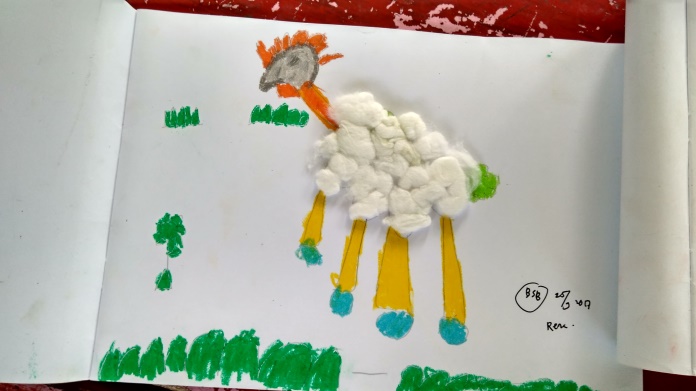 Anak berkreasi sesuai dengan kreatifitas yang diinginkannya3.15 – 4.15Anak dapat menghasilkan karya seni dengan berbagai mediaBSHAfifah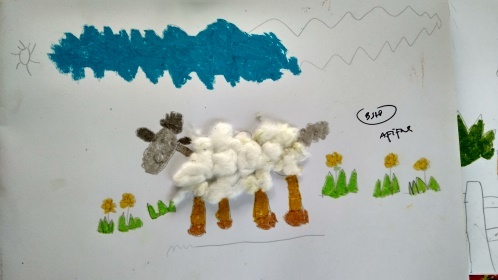 Anak berkreasi sesuai dengan kreatifitas yang diinginkannya3.15 – 4.15Anak dapat menghasilkan karya seni dengan berbagai mediaBSHAfri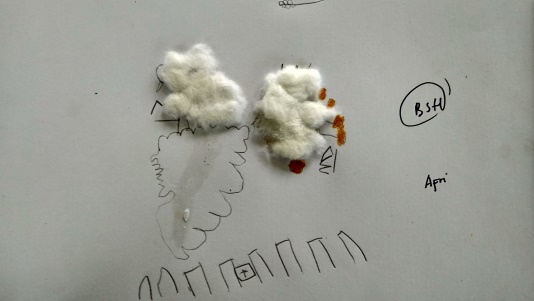 Anak berkreasi sesuai dengan kreatifitas yang diinginkannya3.15 – 4.15Anak dapat menghasilkan karya seni dengan berbagai mediaBSHNoNama AnakJenis PenugasanHasil PengamatanKD dan IndikatorCapaian Perkembangan1RenaMenyebutkan huruf dan warna karpet yang dibawaAnak dapat menyebutkan dengan baik dan lantang2.5Percaya diriBSB2AfifahMenyebutkan huruf dan warna karpet yang dibawaAnak menyebutkan dengan benar tapi dengan suara rendah, ragu-ragu  dan kurang percaya diri2.5Percaya diriMB3AfriMenyebutkan huruf dan warna karpet yang dibawaAnak dapat menyebutkan dengan suara lantang2.5Percaya diriBSHNoNama AnakTempatJenis KegiatanKD dan IndikatorCapaian Perkembangan1RenaDi halaman kelasBermain membentuk lingkaran kecil-besar2.6Taat terhadap aturan sehari-hari untuk melatih kedisiplinanBSB2AfifahDi halaman kelasMenyebutkan huruf yang dibawa3.12Keaksaraan awalBSH3AfriDi halaman kelasBerlari mencari kotak karpet huruf yang diinginkan dan menyebutkannya3.12Keaksaraan awalBSHNoNama AnakPercakapanKD dan IndikatorCapaian Perkembangan1RenaSaat mewarnai anak memastikan warna gradasi yang bagus terlebih dahulu kepada guru, “warnane iki yo bu?” sambil menunjukkan warna coklat muda dan tua3.11-4.11Anak mampu mengungkapkan bahasa baik verbal dan non verbalBSH2AfifahAnak menjawab pertayaan guru dengan singkat “ini”, saat guru bertanya mengenai gambar kambingnya mau dihias apa saja.3.11-4.11Anak mampu mengungkapkan bahasa baik verbal dan non verbalBSH3Afri“Bu ini rumputnya warna gradasine endi”3.11-4.11Anak mampu mengungkapkan bahasa baik verbal dan non verbalBSHMengetahui Berbah, 25 September 2017Kepala SekolahJumlah Anak: 15: 15AnakGuru KelasSakit: -: -AnakIjin: -: -Anak Alpha: -: -Anak ...............................Hadir : 15: 15Anak Ana MaghfurohNama AnakWaktu dan Tempat PeristiwaPeristiwaHasil PengamatanKDHasilSherlyKelasAnak terlihat kesulitan saat menghias topengSherly tetap semangat untuk mengerjakan dan menyelesaikan walaupun teman-temannya sudah selesai terlebih dahulu.2.12Tanggung jawabBSBRafiKelasRafi coret-mencoret wajah dengan TamaRafi terlihat antusias dan penasaran saat guru menegur bahwa tinta bisa membuat kulitnya sakit jika di coret-coret.2.2Ingin tahuBSHWiskyKelasBerfoto bersamaAnak kurang antusias saat diajak berfoto bersama2.10MBHasil KaryaHasil PengamatanKD dan IndikatorCapaian PerkembanganSherly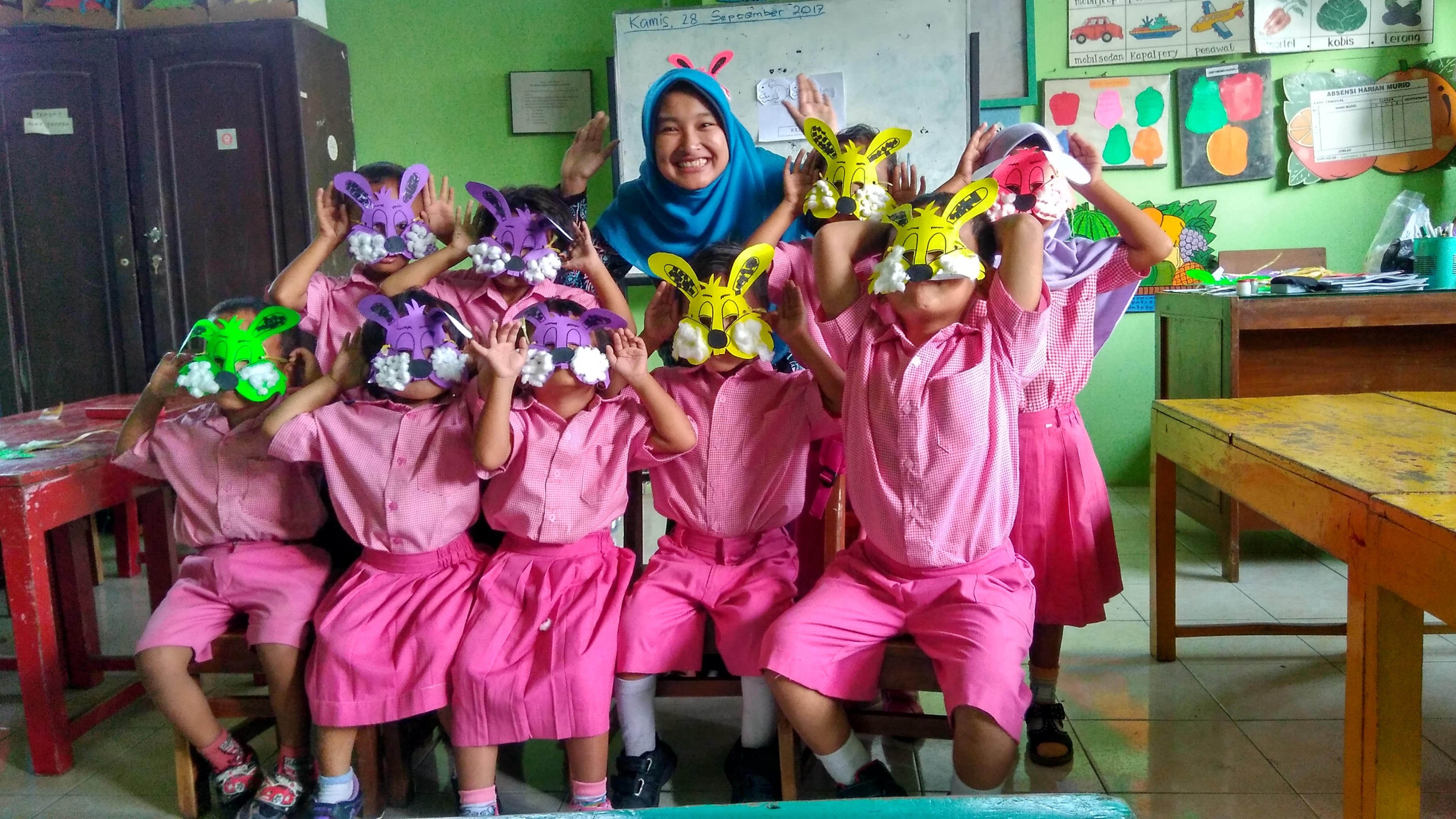 Anak berusaha menyamakan karyanya dengan contoh yang telah dibuat Guru3.15 – 4.15Anak dapat menghasilkan karya seni dengan berbagai mediaBSHRafi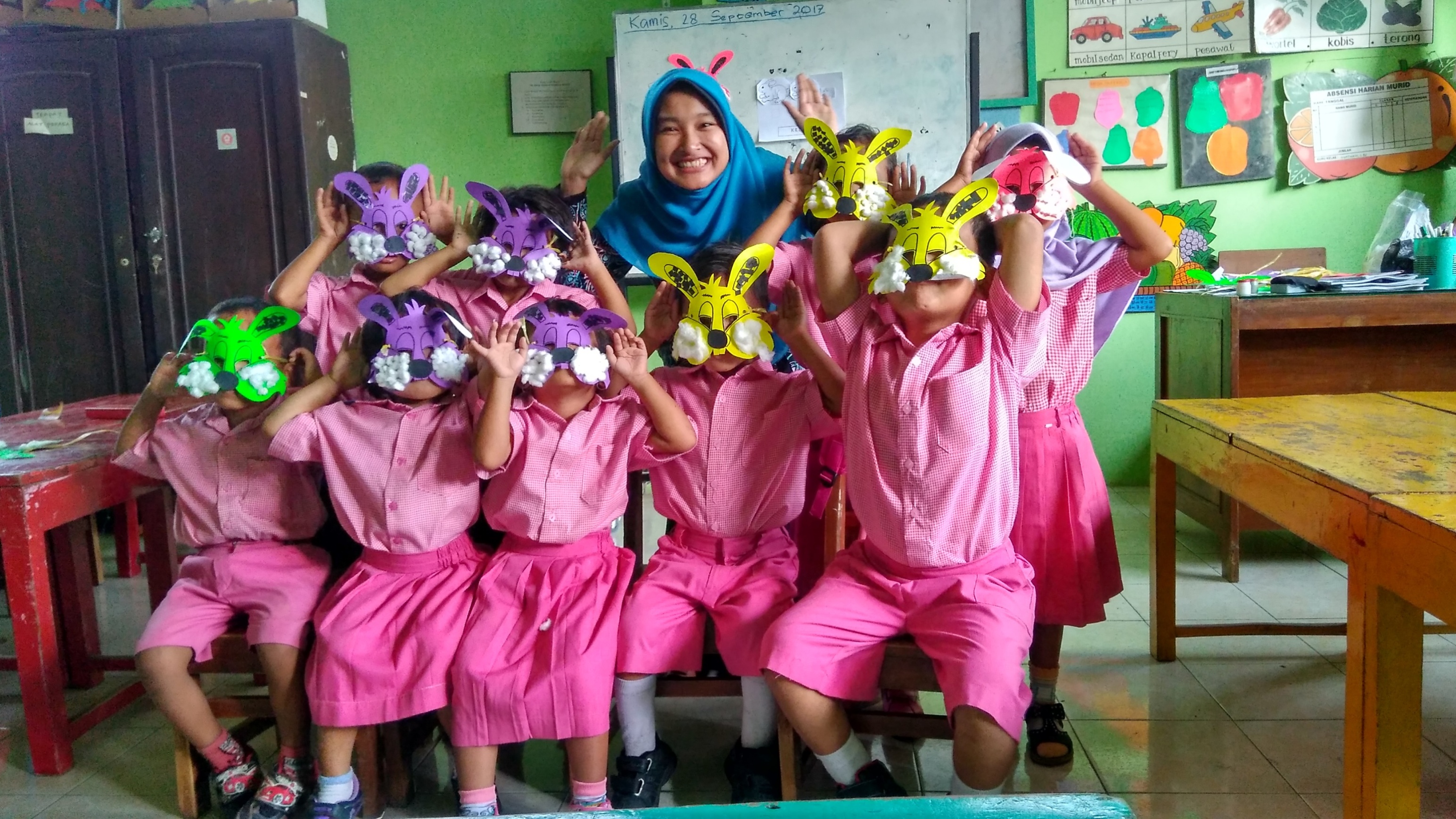 Anak cenderung menirukan karya temannya3.15 – 4.15Anak dapat menghasilkan karya seni dengan berbagai mediaMBWisky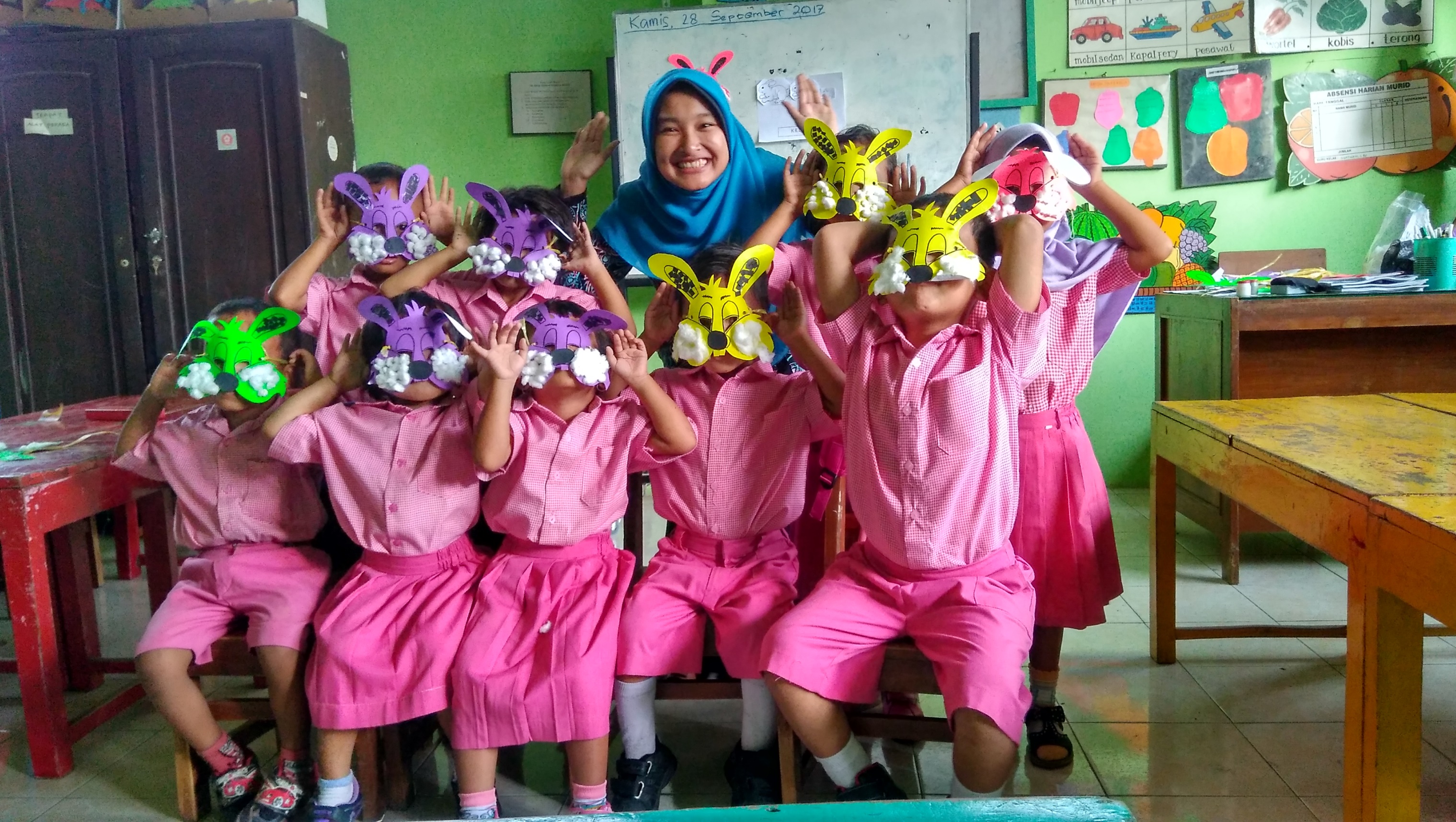 Anak berkreasi sesuai dengan kreatifitas yang diinginkannya3.15 – 4.15Anak dapat menghasilkan karya seni dengan berbagai mediaBSHNoNama AnakJenis PenugasanHasil PengamatanKD dan IndikatorCapaian Perkembangan1SherlyMengurutkan gambar kelinciAnak dapat mengurutkan dengan benar tanpa bertanya kepada guru3.6-4.6Mengenal benda sekitarBSB2RafiMengurutkan gambar kelinciAnak dapat mengurutkan dengan bimbingan guru3.6-4.6Mengenal benda sekitarBSB3WiskyMengurutkan gambar kelinciAnak mengurutkan dengan perintah dan pengarahan yang diulang-ulang3.6-4.6Mengenal benda sekitarBSHNoNama AnakTempatJenis KegiatanKD dan IndikatorCapaian Perkembangan1SherlyDi kelasBernyanyi sambil menirukan gerakan kelinci3.3-4.3Menggerakkan anggota tubuh untuk mengembangkan motorik kasarBSB2RafiDi kelasBernyanyi sambil menirukan gerakan kelinci3.3-4.3Menggerakkan anggota tubuh untuk mengembangkan motorik kasarBSB3WiskyDi kelasBernyanyi sambil menirukan gerakan kelinci3.3-4.3Menggerakkan anggota tubuh untuk mengembangkan motorik kasarBSBNama AnakWaktu dan Tempat PeristiwaPeristiwaHasil PengamatanKDHasilFarhan08.10Kelas Merobohkan balok hingga mengenai tangan Messi sampai berdarahFarhan tidak mengaku sebagai pelaku saat ditanya oleh guru siapa yang merobohkan2.9BBAfri08.50KelasSempat mengeluh saat menggunting gambar, tetapi setelah guru semangati ia tetap mau mengerjakanUlet dalam mengerjakan tugs3.3-4.3BSHNizam09.15Halaman sekolahMemberi nomor pada urutan fase hidup nyamukBerani bertanya saat mengalami kesulitan2.2BSHHasil KaryaHasil PengamatanKD dan IndikatorCapaian PerkembanganFarhan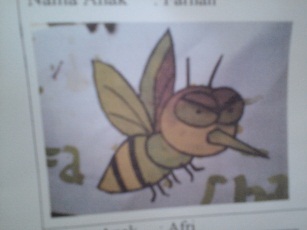 Anak berkreasi sesuai dengan kreatifitas yang diinginkannya3.15 – 4.15Anak dapat menghasilkan karya seni dengan berbagai mediaBSHAfri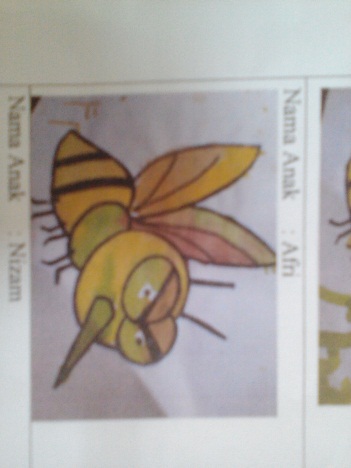 Anak berusaha menyamakan karyanya dengan contoh yang telah dibuat Guru3.15 – 4.15Anak dapat menghasilkan karya seni dengan berbagai mediaBSHNizam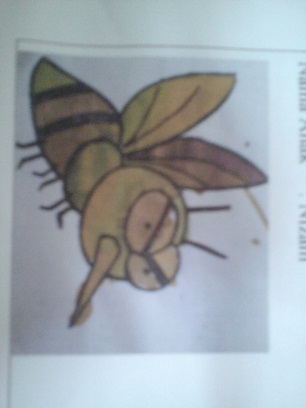 Anak berkreasi sesuai dengan kreatifitas yang diinginkannya3.15 – 4.15Anak dapat menghasilkan karya seni dengan berbagai mediaBSHNoNama AnakJenis PenugasanHasil PengamatanKD dan IndikatorCapaian Perkembangan1FarhanMenggunting 15 gambar nyamukFarhan menempel melebihi 15 gambar, setelah guru ingatkan untuk menghitung kembali baru ia menyadari dan kemudian ia mencopot beberapa gambar3.6-4.6BSH2AfriMenggunting 15 gambar nyamukAfri menggunting dengan sabar dan tlaten3.3.=4.3BSB3NizamMenggunting 15 gambar nyamukNizam menggunting dengan terlebih dahulu disuruh3.3-4.3MBNoNama AnakTempatJenis KegiatanKD dan IndikatorCapaian Perkembangan1FarhanKelas Melukis gambar nyamuk, mengambilkan air untuk melukis2.9Peduli dengan sesamaBSB2AfriKelas Menempelkan guntingan gambarnyamuk2.8Sikap mandiriBSH3NizamKelas Mengambil tugas tanpa disuruh2.8Sikap mandiriMBNoNama AnakPercakapanKD dan IndikatorCapaian Perkembangan1Farhan“bu, nyamuk iso marakke sakit edis”“nyamuk makannya apa ya mas” “makane uwong buu”3.11-4.11Anak mampu mengungkapkan bahasa baik verbal dan non verbalBSH2AfriBu guru berkata, ”anak-anak tahu apa itu nektar? Nktar itu cairan di bunga yang rasanya manis itu lhoo”Anak menjawab, “ohh madu itu to buu”3.11-4.11Anak mampu mengungkapkan bahasa baik verbal dan non verbalBSH3Nizam“Itu jentik-jentik buu”3.11-4.11Anak mampu mengungkapkan bahasa baik verbal dan non verbalBSHNama AnakWaktu dan Tempat PeristiwaPeristiwaHasil PengamatanKDHasilDenis08.45Kelas Saat berdoaAnak masih sesekali  diingatkan untuk sikap yang baik dalam berdoa3.2-4.2MBGhani09.15KelasGhani membantu temannya yang kesusahanAnak menunjukkan sikap peduli kepada sesama2.9BSHSherly10.00Kelas Saat pembelajaran sherly mengerjakan tugas hingga selesaiAnak menunjukkan sikap tanggung jawab dan ingin tahu2.12BSBHasil KaryaHasil PengamatanKD dan IndikatorCapaian PerkembanganDenis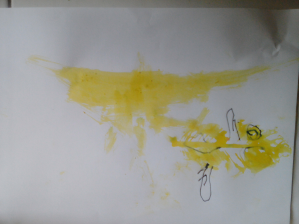 Anak mengerjakan tugasnya dengan bimbingan3.15 – 4.15Anak dapat menghasilkan karya seni dengan berbagai mediaBSHGhani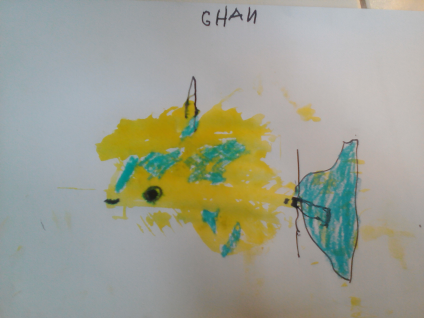 Anak berinisiatif mewarnai bagian yang kosong pada karya 3.15 – 4.15Anak dapat menghasilkan karya seni dengan berbagai mediaBSBSherly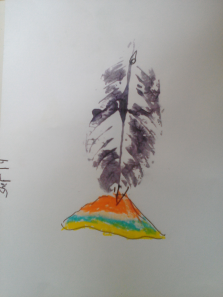 Anak berkreasi sesuai dengan kreatifitas yang diinginkannya3.15 – 4.15Anak dapat menghasilkan karya seni dengan berbagai mediaBSBNoNama AnakJenis PenugasanHasil PengamatanKD dan IndikatorCapaian Perkembangan1DenisMenganyam bentuk ikanAnak menyelesaikan tugas dengan bimbingan guru– 4.8Anak dapat mengenal lingkunganBSH2GhaniMenganyam bentuk ikanAnak bertanya kepada guru untuk memastikan pekerjaanya3.8– 4.8Anak dapat mengenal lingkunganBSB3SherlyMenganyam bentuk ikanAnak menganyam dengan baikdan rapi3.8– 4.8Anak dapat mengenal lingkunganBSBNoNama AnakTempatJenis KegiatanKD dan IndikatorCapaian Perkembangan1DenisKelas Berbagi saat Mengecap daun menjadi bentuk ikan2.10Menghargai dan toleran terhadap orang lainMB2GhaniKelasBerbagi saat Mengecap daun menjadi bentuk ikan2.10Menghargai dan toleran terhadap orang lainBSH3SherlyKelasBerbagi saat Mengecap daun menjadi bentuk ikan2.10Menghargai dan toleran terhadap orang lainBSHNoNama AnakPercakapanKD dan IndikatorCapaian Perkembangan1Denis“Bu aku tau maem iwak lele” 3.11-4.11Anak mampu mengungkapkan bahasa baik verbal dan non verbalBSH2Ghani“Bu aku mau sarapan karo iwak” 3.11-4.11Anak mampu mengungkapkan bahasa baik verbal dan non verbalBSH3SherlySaat mengerjakan tugas mewarnai anak menanyakan warna kepada guru “bu, iki warnane ngeneki?”3.11-4.11Anak mampu mengungkapkan bahasa baik verbal dan non verbalBSHNama AnakWaktu dan Tempat PeristiwaPeristiwaHasil PengamatanKDHasilTama08.14kelasTama bercerita tentang lelenya dirumah yang berwarna putihMampu menyampaikan bahasa secara verbal3.11-4.11BSHMeilani08.40Kelas Anak membantu temannya yang kesulitan saat mewarnaiAnak peduli kepada orang lain2.5BSBJiddan08.45Kelas Anak belum bisa membedakan warna berdasarkan mainanAnak belum bisa membedakan warna3.6MBHasil KaryaHasil PengamatanKD dan IndikatorCapaian PerkembanganTama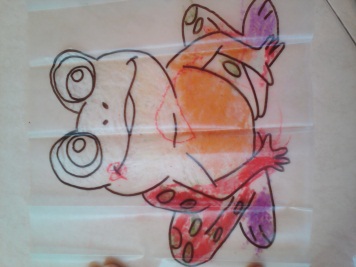 Anak mearnai sesuai dengan imajinasinya pada lele yang dia miliki dirumah3.15 – 4.15Anak dapat menghasilkan karya seni dengan berbagai mediaBSHMailani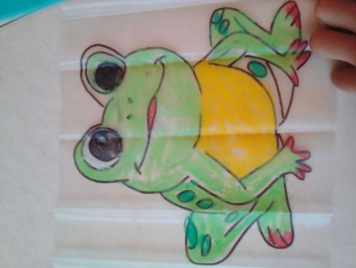 Anak dapat mearnai dengan media yang ada3.15 – 4.15Anak dapat menghasilkan karya seni dengan berbagai mediaBSHJidda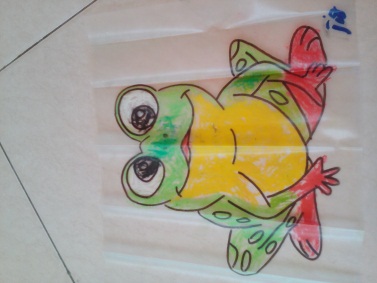 Anak dapat mewarnai dengan media yang ada3.15 – 4.15Anak dapat menghasilkan karya seni dengan berbagai mediaBSHNoNama AnakJenis PenugasanHasil PengamatanKD dan IndikatorCapaian Perkembangan1TamaMembentuk plastisin menjadi bentuk ulat-ulat dan menyusunnya menjadi kata KatakAnak belum mampu membentuk plastisin menjadi kata Katak 3.12-4.12Keaksaraan awalMB2MeilaniMembentuk plastisin menjadi bentuk ulat-ulat dan menyusunnya menjadi kata KatakAnak belum mampu membentuk plastisin menjadi kata Katak 3.12-4.12Keaksaraan awalBSH3JiddanMembentuk plastisin menjadi bentuk ulat-ulat dan menyusunnya menjadi kata KatakAnak belum mampu membentuk plastisin menjadi kata Katak 3.12-4.12Keaksaraan awalBSHNoNama AnakTempatJenis KegiatanKD dan IndikatorCapaian Perkembangan1TamaKelas Membentuk plastisin menjadi bentuk ulat-ulat3.3-4.3Motorik halusBSH2MeilaniKelasMembentuk plastisin menjadi bentuk ulat-ulat3.3-4.3Motorik halusBSH3JiddanKelasMembentuk plastisin menjadi bentuk ulat-ulat3.3-4.3Motorik halusBSHNoNama AnakPercakapanKD dan IndikatorCapaian Perkembangan1TamaSetelah anak mendengar temannya berteriak tidak bisa mengerjakan kemudiang minta tolong guru, anak tersebut pun menirukannya padahal anak belum mencobanya “Aaaa.. bu aku ra iso.”3.11-4.11Anak mampu mengungkapkan bahasa baik verbal dan non verbalBSH2Meilani“Bu iki plastisine gak iso, ganti buu”3.11-4.11Anak mampu mengungkapkan bahasa baik verbal dan non verbalBSH3Jiddan“Bu katak ki panganane nyamuk”3.11-4.11Anak mampu mengungkapkan bahasa baik verbal dan non verbalBSH